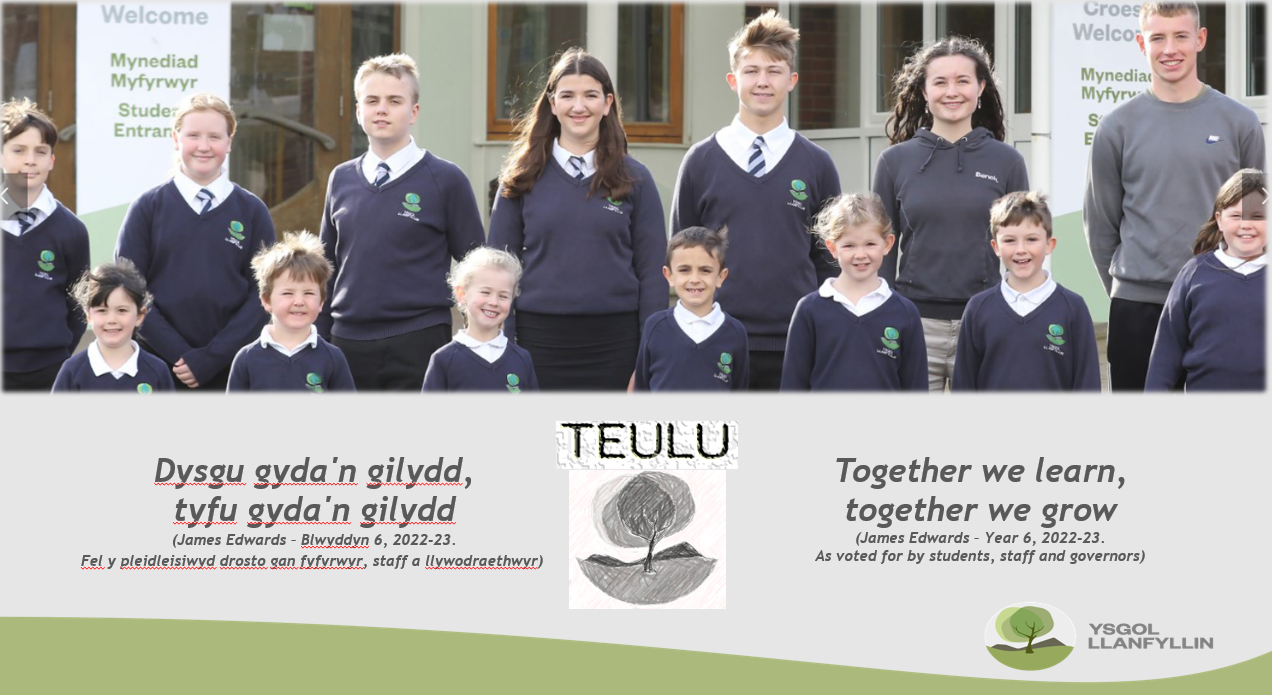 Our Vision‘Dysgu gyda'n gilydd, tyfu gyda'n gilyddTogether we learn, together we grow ‘Our visionAt Ysgol Llanfyllin our vision is that together we will provide the highest quality education and learning opportunities to all pupils in all phases of the school within a strong, bilingual ethos. Our commitment is to provide highly effective and innovative teaching in order for our young people to grow into:Ambitious and capable learnersEnterprising and creative contributorsEthical and informed citizensHealthy and confident individualsOur school is based on these five founding principles: We always strive to provide:A secure and caring learning environment where the wellbeing of all is paramountA forward thinking, innovative and inclusive centre for lifelong learning where we strive for excellence in everything we doAn all age school with an enterprising, engaging and exciting curriculum which assists all our pupils to fulfil their individual potential and develop a love for learning A school community with Culture, Cynefin and Cymreictod at its heart alongside a commitment to promoting and developing the Welsh language. This will give the foundation for our pupils to expand their horizons, knowledge and awareness of Wales' relationship with Europe and the world.And most importantly,A happy School with ‘Teulu’ at its heart.Development of the PlanThis document is based on School improvement guidance: framework for evaluation, improvement and accountabilityThis document arises from completion of all activities within the school’s quality assurance calendar and the completion of termly impact assessments.This document is a dynamic document and is subject to change as different school priorities arise and develop. The governing body of Ysgol Llanfyllin have taken account of the following national priorities in setting their improvement priorities:Improving pupils’ progression by ensuring their learning is supported by a range of knowledge, skills and experienceReducing the impact of poverty on pupils’ progression and attainmentContextual InformationYsgol Llanfyllin - school appraisal of the progress with 2022-2023 prioritiesFollowing appraisal of the progress of the 2022-23 priorities, the Headteacher, leadership team and governors have identified the following areas as the main priorities for the 2023-2026 school development plan: 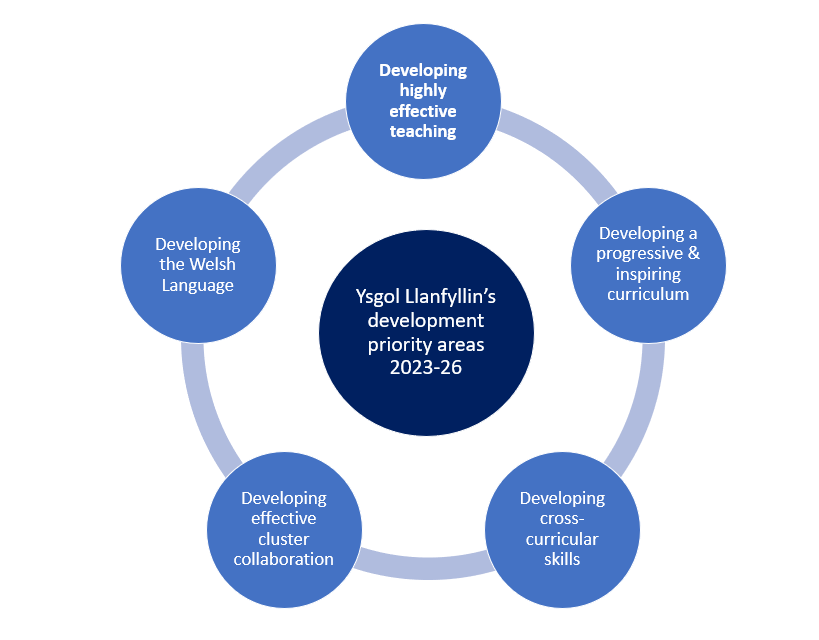 Monitoring ProceduresTo monitor progress made with each objective the school uses a robust system of Quality Assurance (See self-evaluation cycle above). Additional examples of the processes we use are as follows:ActionDateStaff Members and Governing BodyPlanningSummer 2023/Autumn 2023SLT, School Improvement Advisor & Full Governing BodyReview – Autumn Term 2023December 2023SLT, School Improvement Advisor & Full Governing BodyReview – Spring Term 2024March 2024SLT, School Improvement Advisor & Full Governing BodyReview – Summer Term 2024July 2024SLT, School Improvement Advisor & Full Governing BodyAnnual Governors Report to ParentsDecember 2024Governing Body and SLTKey Information 2023-24Key Information 2023-24Number of learners on roll793Number of fte Teachers47.32 FTENumber of fte Support Staff34.37 FTEALN/FSM informationPupil Deprivation Grant Plan 2023-2024Quality Assurance Calendar 2023-2024Policy Review cycle 2023-20242022-2023 Professional Learning plan and Impact AssessmentProfessional Learning Plan 2023-2024 - Integrated into the SDP 2023-20242023-2024 Professional Learning Impact Assessment (Autumn 2023)Very good progressStrong progressSatisfactory progress Limited progressDoes not require any further attention to any aspect.Very good effect on the quality if provision.Requires attention only to minor aspects.Positive effect on standards and / or the quality of provision.Continues to require substantial attention to some important aspects.Limited effect on standards and / or quality of provision.Each aspect or many important aspects continue(s) to require attention.No effect on standards and / or quality of provision.Very Good ProgressStrong ProgressSatisfactory ProgressLimited ProgressCarry forward to next year's plan?Priority 1: Improve teaching to increase the level of engagement in all lessons so that learners are becoming more effective in their learning and disadvantaged learners attain as highly as their more affluent peers.Priority 2: Strengthen provision for and monitoring of the progressive development of pupils’ skills across the school.Priority 3: Ensure that self-evaluation focuses on pupils’ learning and progress, and leads to clear, precise and robust improvement planning.Priority 4: Refine and develop an effective progressive curriculum at each phase of the school.Priority 5: Improve provision for developing pupils’ Welsh language skills and the promotion of the advantages of learning Welsh, particularly from Phase 2 upwards.Priorities 2023 – 2026Priorities 2023 – 2026Priorities 2023 – 2026Priorities 2023 – 2026Priorities 2023 – 2026Priorities 2023 – 2026IA1-Standards (DO/LLT)IA2-Wellbeing and Attitudes to Learning (SV/RHG)IA3- Teaching and Learning Experiences (AR/LLT)IA4-Care, Support and Guidance (JG/AJ)IA5-Leadership and Management(All SLT)2023-24Strengthen the progressive development of learners’ literacy, numeracy and digital skills across the curriculum.SDP 2023-2024 Priority 2Standards at KS4/5Refine pupil voice across the school SDP 2023-2024 Priority 3.5/4.2Improve teaching so that all learners make the progress they are capable of.SDP 2023-2024 Priority 1To develop a shared understanding of progression and ensure assessment is effective across the learning continuum.SDP 2023-2024 Priority 3To increase the range of opportunities for learners to practise their Welsh language skills progressively in both formal and informal situationsSDP 2023-2024 Priority 4Strengthen processes progress of learners with additional learning needsSDP 2023-2024 Priority 1.3Ensure that the school site is secure with the erection of safeguarding fencing on the Eastern side of the school. High priority. Ensure that provision and interventions are targeted to enable all learners at KS4 and KS5 attain or surpass their minimum expected grades.SDP 2023-2024 Priority 1Collaborate as a cluster of schools to ensure an effective learning continuum for all learners, and to ensure that all practitioners have high expectations for all. SDP 2023-2024 Priority 5Effective professional development for leaders and practitioners SDP 2023-2024 Priority 3Strengthen the involvement of governors in all self-evaluation activitiesSDP 2023-2024 Priority 1-5 Begin to review staffing structure to ensure VFM (other priority)2024-25Embed the Voice 21 strategy so that there is a positive impact on most learners’ oracy skills – Cymraeg and EnglishContinue to ensure that learners can apply their literacy, numeracy and digital skills effectively and progressively in a range of cross curricular areasStandards at KS4/5Ensure that learner voice has a measurable positive impact on wider school life and the learning environmentImproving teaching to ensure that puils develop as effective independent learnersFurther refine the ‘Wal Tyfu’ approach so that nearly all learners can co construct their success criteria and use it effectively to evaluate the quality of their workEnsure outdoor learning provision enables learners to apply a range of skills across the AoLEsDeliver the CfW for learners in year 9 and review all mandatory elements of the new curriculum to ensure full coverageEnsure that teachers and practitioners fully understand the new GCSE specifications and have undertaken the PL required to deliver the courses effectively Embed the school’s approached to effective questioningLearners develop their knowledge and understanding of the UNCRC and implications in the wider worldContinue to ensure that Ysgol Llanfyllin has a strong safeguarding cultureFurther develop interventions as appropriate to learners needs and ensure impact on learner progressEnsure that provision and interventions are targeted to enable all learners at KS4 and KS5 attain or surpass their minimum expected grades.Leaders and practitioners to actively engage with research and professional learning for example AoLE networks, NPEP, etcDevelop leaders and practitioners along the national leadership pathway.Review and refine PM proceduresEnsure that leaders follow the statutory school improvement guidance: framework for evaluation, improvement and accountability.Continue to review/implement staffing structure to ensure VFM (other priority)2025-26Ensure assessment across the AoLEs is clearly focused on he 5 areas of progression SLT/middle input here – where are we goingNational agenda – what are the main drivers for the next 3 yearsEnsure that provision and interventions are targeted to enable all learners at KS4 and KS5 attain or surpass their minimum expected grades.Develop the learners role in leading their termly parents consultation meetings2023-2024 – Year 2 Priorities 2023-2024 – Year 2 Priorities Priority 1TEACHING AND LEARNING: Improve teaching so that all learners make the progress they are capable of. Priority 2CROSS CURRICULAR SKILLS: Strengthen the progressive development of learners’ literacy, numeracy and digital skills across the curriculum.Priority 3THE TYFU CURRICULUM:  To develop a shared understanding of progression and ensure assessment is effective across the learning continuumPriority 4CYMREICTOD: Increase the range of opportunities for learners to practise their Welsh language skills progressively in both formal and informal situationsPriority 5CLUSTER DEVELOPMENT PLANYsgol Llanfyllin SDP Accountability Framework 2023/24Ysgol Llanfyllin SDP Accountability Framework 2023/24Ysgol Llanfyllin SDP Accountability Framework 2023/24Ysgol Llanfyllin SDP Accountability Framework 2023/24Ysgol Llanfyllin SDP Accountability Framework 2023/24SDP PrioritySDP PrioritySLT Lead and support teamGovernor Links GB Committee  (+Chair Person) TEACHING AND LEARNINGAnn RobertsLynne Walters Jenny Ellis Tara HarriesGwynfor ThomasPupils, Performance & Curriculum Chair: Lucy RobertsCROSS CURRICULAR SKILLSDewi Owen – LiteracyAnn Roberts – NumeracyLlyr Thomas – Digital CompetencyGraeme Hunter Peter LewisAnn Brookes Jan JonesPupils, Performance & Curriculum Chair: Lucy RobertsTHE TYFU CURRICULUMLlyr ThomasLucy RobertsSarah HunterDarren Mayor Angela Poole Pupils, Performance & Curriculum Chair: Lucy RobertsCYMREICTODSioned Vaughan (Rhian Griffiths during maternity leave)Bryn Davies Bethan Page Aled DaviesDelyth Jones (SIA)Gweithlu y GymraegChair: Bryn DaviesCLUSTER DEVELOPMENT PLANDewi Owen, Rhian GriffithsCluster HeadsCluster SIAGraeme HunterLucy RobertsBryn DaviesFull Governing BodyChair: Graeme HunterMinutes of Link meetingsMinutes of SLT meetingsMinutes of AOLE meetingsMinutes of SIG meetingsMinutes of Governors meetingsMinutes of Cluster meetingsSupport Visit feedbackMinutes of Challenge Advisor meetingsWhole school QA ActivitiesAOLE QA ActivitiesLearner VoiceStaff VoiceParental VoiceAnalysis of external outcomes (exams & tests)Analysis of tracking dataAnalysis of pastoral data (attendance, behaviour etc)Performance Management ObjectivesMinutes of meetings with external bodiesArea Improvement plansPriority 1 Learning and Teaching: Improve teaching so that all learners make the progress they are capable of.Inspection Area and Quality Indicator: ESTYN IA1 & IA3Priority 1 Learning and Teaching: Improve teaching so that all learners make the progress they are capable of.Inspection Area and Quality Indicator: ESTYN IA1 & IA3Priority 1 Learning and Teaching: Improve teaching so that all learners make the progress they are capable of.Inspection Area and Quality Indicator: ESTYN IA1 & IA3Priority 1 Learning and Teaching: Improve teaching so that all learners make the progress they are capable of.Inspection Area and Quality Indicator: ESTYN IA1 & IA3Priority 1 Learning and Teaching: Improve teaching so that all learners make the progress they are capable of.Inspection Area and Quality Indicator: ESTYN IA1 & IA3 Success criteria in terms of standards or quality:             .Most teachers are using the questioning techniques effectively and most of the learners are actively engaged in their own learning and make strong progress from their starting points.Teacher questioning develops most learners’ critical thinking skills well.All classes are stimulating and purposeful learning environments.All staff use the Mike Gershon resources on lesson starters / challenge successfully. As a result, most learners make strong progress in their learning.All learners make good/ excellent progress in nearly all lessons, and disadvantaged learners make more progress over time so that they reach the same levels of attainmentMost learners respond well to the ‘Melyn Meddwl’ feedback strategy and can articulate what they are doing well and what they need to improve effectively. Wal Tyfu approach from Year 3 – Year 7 is having a positive impact on learner progression with nearly all learners able to co-construct their success criteria successfully.All teachers select the most suitable teaching approaches to support learners to progress and follow the AoLE approach to lesson starters, in order that learners settle quickly, have more effective learning time and consequently, make more progressMost of the governors are actively involved in ‘first-hand self-evaluation activities. As a result, most have a firm understanding of the school’s progress towards the agreed milestones. DATA on A Level / GCSE – do the learners need to be challenged further for a higher % of top grades given their affluent backgrounds? Success criteria in terms of standards or quality:             .Most teachers are using the questioning techniques effectively and most of the learners are actively engaged in their own learning and make strong progress from their starting points.Teacher questioning develops most learners’ critical thinking skills well.All classes are stimulating and purposeful learning environments.All staff use the Mike Gershon resources on lesson starters / challenge successfully. As a result, most learners make strong progress in their learning.All learners make good/ excellent progress in nearly all lessons, and disadvantaged learners make more progress over time so that they reach the same levels of attainmentMost learners respond well to the ‘Melyn Meddwl’ feedback strategy and can articulate what they are doing well and what they need to improve effectively. Wal Tyfu approach from Year 3 – Year 7 is having a positive impact on learner progression with nearly all learners able to co-construct their success criteria successfully.All teachers select the most suitable teaching approaches to support learners to progress and follow the AoLE approach to lesson starters, in order that learners settle quickly, have more effective learning time and consequently, make more progressMost of the governors are actively involved in ‘first-hand self-evaluation activities. As a result, most have a firm understanding of the school’s progress towards the agreed milestones. DATA on A Level / GCSE – do the learners need to be challenged further for a higher % of top grades given their affluent backgrounds? Success criteria in terms of standards or quality:             .Most teachers are using the questioning techniques effectively and most of the learners are actively engaged in their own learning and make strong progress from their starting points.Teacher questioning develops most learners’ critical thinking skills well.All classes are stimulating and purposeful learning environments.All staff use the Mike Gershon resources on lesson starters / challenge successfully. As a result, most learners make strong progress in their learning.All learners make good/ excellent progress in nearly all lessons, and disadvantaged learners make more progress over time so that they reach the same levels of attainmentMost learners respond well to the ‘Melyn Meddwl’ feedback strategy and can articulate what they are doing well and what they need to improve effectively. Wal Tyfu approach from Year 3 – Year 7 is having a positive impact on learner progression with nearly all learners able to co-construct their success criteria successfully.All teachers select the most suitable teaching approaches to support learners to progress and follow the AoLE approach to lesson starters, in order that learners settle quickly, have more effective learning time and consequently, make more progressMost of the governors are actively involved in ‘first-hand self-evaluation activities. As a result, most have a firm understanding of the school’s progress towards the agreed milestones. DATA on A Level / GCSE – do the learners need to be challenged further for a higher % of top grades given their affluent backgrounds? Success criteria in terms of standards or quality:             .Most teachers are using the questioning techniques effectively and most of the learners are actively engaged in their own learning and make strong progress from their starting points.Teacher questioning develops most learners’ critical thinking skills well.All classes are stimulating and purposeful learning environments.All staff use the Mike Gershon resources on lesson starters / challenge successfully. As a result, most learners make strong progress in their learning.All learners make good/ excellent progress in nearly all lessons, and disadvantaged learners make more progress over time so that they reach the same levels of attainmentMost learners respond well to the ‘Melyn Meddwl’ feedback strategy and can articulate what they are doing well and what they need to improve effectively. Wal Tyfu approach from Year 3 – Year 7 is having a positive impact on learner progression with nearly all learners able to co-construct their success criteria successfully.All teachers select the most suitable teaching approaches to support learners to progress and follow the AoLE approach to lesson starters, in order that learners settle quickly, have more effective learning time and consequently, make more progressMost of the governors are actively involved in ‘first-hand self-evaluation activities. As a result, most have a firm understanding of the school’s progress towards the agreed milestones. DATA on A Level / GCSE – do the learners need to be challenged further for a higher % of top grades given their affluent backgrounds? Success criteria in terms of standards or quality:             .Most teachers are using the questioning techniques effectively and most of the learners are actively engaged in their own learning and make strong progress from their starting points.Teacher questioning develops most learners’ critical thinking skills well.All classes are stimulating and purposeful learning environments.All staff use the Mike Gershon resources on lesson starters / challenge successfully. As a result, most learners make strong progress in their learning.All learners make good/ excellent progress in nearly all lessons, and disadvantaged learners make more progress over time so that they reach the same levels of attainmentMost learners respond well to the ‘Melyn Meddwl’ feedback strategy and can articulate what they are doing well and what they need to improve effectively. Wal Tyfu approach from Year 3 – Year 7 is having a positive impact on learner progression with nearly all learners able to co-construct their success criteria successfully.All teachers select the most suitable teaching approaches to support learners to progress and follow the AoLE approach to lesson starters, in order that learners settle quickly, have more effective learning time and consequently, make more progressMost of the governors are actively involved in ‘first-hand self-evaluation activities. As a result, most have a firm understanding of the school’s progress towards the agreed milestones. DATA on A Level / GCSE – do the learners need to be challenged further for a higher % of top grades given their affluent backgrounds?Internal Accountability: ARInternal Accountability: ARGoverning Body: Pupils, Performance & Curriculum Chair: Lucy RobertsProgress Phase 1&2 – Tara HarriesProgress Phase 3 – Jenny EllisProgress Phase 4 – Graeme HunterPost 16 – Lucy RobertsALN/MAT – Ann BrookesGoverning Body: Pupils, Performance & Curriculum Chair: Lucy RobertsProgress Phase 1&2 – Tara HarriesProgress Phase 3 – Jenny EllisProgress Phase 4 – Graeme HunterPost 16 – Lucy RobertsALN/MAT – Ann BrookesGoverning Body: Pupils, Performance & Curriculum Chair: Lucy RobertsProgress Phase 1&2 – Tara HarriesProgress Phase 3 – Jenny EllisProgress Phase 4 – Graeme HunterPost 16 – Lucy RobertsALN/MAT – Ann Brookes Success criteria in terms of standards or quality:             .Most teachers are using the questioning techniques effectively and most of the learners are actively engaged in their own learning and make strong progress from their starting points.Teacher questioning develops most learners’ critical thinking skills well.All classes are stimulating and purposeful learning environments.All staff use the Mike Gershon resources on lesson starters / challenge successfully. As a result, most learners make strong progress in their learning.All learners make good/ excellent progress in nearly all lessons, and disadvantaged learners make more progress over time so that they reach the same levels of attainmentMost learners respond well to the ‘Melyn Meddwl’ feedback strategy and can articulate what they are doing well and what they need to improve effectively. Wal Tyfu approach from Year 3 – Year 7 is having a positive impact on learner progression with nearly all learners able to co-construct their success criteria successfully.All teachers select the most suitable teaching approaches to support learners to progress and follow the AoLE approach to lesson starters, in order that learners settle quickly, have more effective learning time and consequently, make more progressMost of the governors are actively involved in ‘first-hand self-evaluation activities. As a result, most have a firm understanding of the school’s progress towards the agreed milestones. DATA on A Level / GCSE – do the learners need to be challenged further for a higher % of top grades given their affluent backgrounds? Success criteria in terms of standards or quality:             .Most teachers are using the questioning techniques effectively and most of the learners are actively engaged in their own learning and make strong progress from their starting points.Teacher questioning develops most learners’ critical thinking skills well.All classes are stimulating and purposeful learning environments.All staff use the Mike Gershon resources on lesson starters / challenge successfully. As a result, most learners make strong progress in their learning.All learners make good/ excellent progress in nearly all lessons, and disadvantaged learners make more progress over time so that they reach the same levels of attainmentMost learners respond well to the ‘Melyn Meddwl’ feedback strategy and can articulate what they are doing well and what they need to improve effectively. Wal Tyfu approach from Year 3 – Year 7 is having a positive impact on learner progression with nearly all learners able to co-construct their success criteria successfully.All teachers select the most suitable teaching approaches to support learners to progress and follow the AoLE approach to lesson starters, in order that learners settle quickly, have more effective learning time and consequently, make more progressMost of the governors are actively involved in ‘first-hand self-evaluation activities. As a result, most have a firm understanding of the school’s progress towards the agreed milestones. DATA on A Level / GCSE – do the learners need to be challenged further for a higher % of top grades given their affluent backgrounds? Success criteria in terms of standards or quality:             .Most teachers are using the questioning techniques effectively and most of the learners are actively engaged in their own learning and make strong progress from their starting points.Teacher questioning develops most learners’ critical thinking skills well.All classes are stimulating and purposeful learning environments.All staff use the Mike Gershon resources on lesson starters / challenge successfully. As a result, most learners make strong progress in their learning.All learners make good/ excellent progress in nearly all lessons, and disadvantaged learners make more progress over time so that they reach the same levels of attainmentMost learners respond well to the ‘Melyn Meddwl’ feedback strategy and can articulate what they are doing well and what they need to improve effectively. Wal Tyfu approach from Year 3 – Year 7 is having a positive impact on learner progression with nearly all learners able to co-construct their success criteria successfully.All teachers select the most suitable teaching approaches to support learners to progress and follow the AoLE approach to lesson starters, in order that learners settle quickly, have more effective learning time and consequently, make more progressMost of the governors are actively involved in ‘first-hand self-evaluation activities. As a result, most have a firm understanding of the school’s progress towards the agreed milestones. DATA on A Level / GCSE – do the learners need to be challenged further for a higher % of top grades given their affluent backgrounds? Success criteria in terms of standards or quality:             .Most teachers are using the questioning techniques effectively and most of the learners are actively engaged in their own learning and make strong progress from their starting points.Teacher questioning develops most learners’ critical thinking skills well.All classes are stimulating and purposeful learning environments.All staff use the Mike Gershon resources on lesson starters / challenge successfully. As a result, most learners make strong progress in their learning.All learners make good/ excellent progress in nearly all lessons, and disadvantaged learners make more progress over time so that they reach the same levels of attainmentMost learners respond well to the ‘Melyn Meddwl’ feedback strategy and can articulate what they are doing well and what they need to improve effectively. Wal Tyfu approach from Year 3 – Year 7 is having a positive impact on learner progression with nearly all learners able to co-construct their success criteria successfully.All teachers select the most suitable teaching approaches to support learners to progress and follow the AoLE approach to lesson starters, in order that learners settle quickly, have more effective learning time and consequently, make more progressMost of the governors are actively involved in ‘first-hand self-evaluation activities. As a result, most have a firm understanding of the school’s progress towards the agreed milestones. DATA on A Level / GCSE – do the learners need to be challenged further for a higher % of top grades given their affluent backgrounds? Success criteria in terms of standards or quality:             .Most teachers are using the questioning techniques effectively and most of the learners are actively engaged in their own learning and make strong progress from their starting points.Teacher questioning develops most learners’ critical thinking skills well.All classes are stimulating and purposeful learning environments.All staff use the Mike Gershon resources on lesson starters / challenge successfully. As a result, most learners make strong progress in their learning.All learners make good/ excellent progress in nearly all lessons, and disadvantaged learners make more progress over time so that they reach the same levels of attainmentMost learners respond well to the ‘Melyn Meddwl’ feedback strategy and can articulate what they are doing well and what they need to improve effectively. Wal Tyfu approach from Year 3 – Year 7 is having a positive impact on learner progression with nearly all learners able to co-construct their success criteria successfully.All teachers select the most suitable teaching approaches to support learners to progress and follow the AoLE approach to lesson starters, in order that learners settle quickly, have more effective learning time and consequently, make more progressMost of the governors are actively involved in ‘first-hand self-evaluation activities. As a result, most have a firm understanding of the school’s progress towards the agreed milestones. DATA on A Level / GCSE – do the learners need to be challenged further for a higher % of top grades given their affluent backgrounds?Rationale for this priority:Leaders at Ysgol Llanfyllin recognise that changing practices in teaching will not happen quickly and will take teachers differing amounts of time to embed the desired improvements. However, leaders, following robust first-hand self-evaluation activities in 2022-2023, have a firm understanding of the main aspects of teaching and learning that need to be improved and want to promote an open classroom culture where teachers learn from each other and willingly discuss strengths and areas for development in their own practice and that of their colleagues. Leaders also want all practitioners to be external facing, regularly discuss research and learn from best practice in their own school and in other organisations.  During the past academic year, and for the first time, since the opening of Ysgol Llanfyllin (due to the impact of the pandemic) senior and middle leaders have conducted full lesson observations of all teachers and have also conducted effective learning walks, looking at work and listening to learners in all AoLEs. As a result, improving teaching and learning continues to be a key priority at Ysgol Llanfyllin and the following high-level aspects have been identified through a range of effective first –hand self-evaluation activities:1.1 In the majority of lessons, teachers ask open questions which allow the learners, including disadvantaged learners, to develop their knowledge and understanding purposefully and many teachers ask questions regularly to check for learners’ understanding (Impact Assessment Priority 1 2022-2023). However, there is a need to ensure that all teachers’ questioning explores learners’ understanding effectively and develops most learners’ critical thinking skills well. (SDP  2023-2024 Priority 1.1)1.2 Across the school, many learners, including disadvantaged learners, have strong working relationships with adults and with each other. There are good levels of mutual respect and trust between most members of the school. However, first-hand self-evaluation activities evidence that there are a few disengaged learners in lessons, and this creates a negative learning environment that impacts on effective learner progress. Ensuring that all classes are stimulating and purposeful learning environments is an area for development (SDP 2023 –2024 Priority 1.2)1.3 In the minority of lessons where teachers have high expectations of the learners, most learners respond well to challenges set by teachers. They work enthusiastically and make changes based on feedback and research. However, there is a need to continue to increase the level of challenge for all learners, including disadvantaged learners, to ensure strong progress in lessons and over time (SDP 2023-2024 Priority 1.3) 1.4 In many cases, teachers have a good understanding of their specialist learning areas. However, due to an increase in long-term staff absence more staff are being asked to teach non-specialist subjects, and this is a challenge. There is therefore a need to ensure that teachers have a deep subject knowledge and choose the best approach for the activity and subject. (SDP 2023-2024 Priority 1.4)1.5  The assessment and feedback across the school has been strengthened during the year (following a normality to school routines after Covid) and there is far more consistency in the use of WWW, EBI and CTG in the secondary phase. The Wal Tyfu, although still in its infancy, is having a positive impact on many learners improving their work independently. However, there is a need to ensure that the ‘Melyn Meddwl’ and Wal Tyfu (assessment and feedback) are consistently effective and lead to improvement in the quality of learners’ work - (SDP 2023-2024 Priority 1.5) 1.6  The school’s self-evaluation processes have been robust and effective in 2022-2023 with a key focus on leaders evaluating teaching in light of its impact on learning. However, since the pandemic the involvement of the governors in supporting leaders to conduct first-hand self-evaluation activities to evaluate the progress learners make with their learning has been inconsistent and has tended to involve the same members of the governing body. Further strengthen the involvement of governors in the full range of self-evaluation activities is a priority, so that they can fulfil their role as critical friends and hold leaders to account for the school’s standards. (SDP 2023-2024 Priority 1.6)Rationale for this priority:Leaders at Ysgol Llanfyllin recognise that changing practices in teaching will not happen quickly and will take teachers differing amounts of time to embed the desired improvements. However, leaders, following robust first-hand self-evaluation activities in 2022-2023, have a firm understanding of the main aspects of teaching and learning that need to be improved and want to promote an open classroom culture where teachers learn from each other and willingly discuss strengths and areas for development in their own practice and that of their colleagues. Leaders also want all practitioners to be external facing, regularly discuss research and learn from best practice in their own school and in other organisations.  During the past academic year, and for the first time, since the opening of Ysgol Llanfyllin (due to the impact of the pandemic) senior and middle leaders have conducted full lesson observations of all teachers and have also conducted effective learning walks, looking at work and listening to learners in all AoLEs. As a result, improving teaching and learning continues to be a key priority at Ysgol Llanfyllin and the following high-level aspects have been identified through a range of effective first –hand self-evaluation activities:1.1 In the majority of lessons, teachers ask open questions which allow the learners, including disadvantaged learners, to develop their knowledge and understanding purposefully and many teachers ask questions regularly to check for learners’ understanding (Impact Assessment Priority 1 2022-2023). However, there is a need to ensure that all teachers’ questioning explores learners’ understanding effectively and develops most learners’ critical thinking skills well. (SDP  2023-2024 Priority 1.1)1.2 Across the school, many learners, including disadvantaged learners, have strong working relationships with adults and with each other. There are good levels of mutual respect and trust between most members of the school. However, first-hand self-evaluation activities evidence that there are a few disengaged learners in lessons, and this creates a negative learning environment that impacts on effective learner progress. Ensuring that all classes are stimulating and purposeful learning environments is an area for development (SDP 2023 –2024 Priority 1.2)1.3 In the minority of lessons where teachers have high expectations of the learners, most learners respond well to challenges set by teachers. They work enthusiastically and make changes based on feedback and research. However, there is a need to continue to increase the level of challenge for all learners, including disadvantaged learners, to ensure strong progress in lessons and over time (SDP 2023-2024 Priority 1.3) 1.4 In many cases, teachers have a good understanding of their specialist learning areas. However, due to an increase in long-term staff absence more staff are being asked to teach non-specialist subjects, and this is a challenge. There is therefore a need to ensure that teachers have a deep subject knowledge and choose the best approach for the activity and subject. (SDP 2023-2024 Priority 1.4)1.5  The assessment and feedback across the school has been strengthened during the year (following a normality to school routines after Covid) and there is far more consistency in the use of WWW, EBI and CTG in the secondary phase. The Wal Tyfu, although still in its infancy, is having a positive impact on many learners improving their work independently. However, there is a need to ensure that the ‘Melyn Meddwl’ and Wal Tyfu (assessment and feedback) are consistently effective and lead to improvement in the quality of learners’ work - (SDP 2023-2024 Priority 1.5) 1.6  The school’s self-evaluation processes have been robust and effective in 2022-2023 with a key focus on leaders evaluating teaching in light of its impact on learning. However, since the pandemic the involvement of the governors in supporting leaders to conduct first-hand self-evaluation activities to evaluate the progress learners make with their learning has been inconsistent and has tended to involve the same members of the governing body. Further strengthen the involvement of governors in the full range of self-evaluation activities is a priority, so that they can fulfil their role as critical friends and hold leaders to account for the school’s standards. (SDP 2023-2024 Priority 1.6)Rationale for this priority:Leaders at Ysgol Llanfyllin recognise that changing practices in teaching will not happen quickly and will take teachers differing amounts of time to embed the desired improvements. However, leaders, following robust first-hand self-evaluation activities in 2022-2023, have a firm understanding of the main aspects of teaching and learning that need to be improved and want to promote an open classroom culture where teachers learn from each other and willingly discuss strengths and areas for development in their own practice and that of their colleagues. Leaders also want all practitioners to be external facing, regularly discuss research and learn from best practice in their own school and in other organisations.  During the past academic year, and for the first time, since the opening of Ysgol Llanfyllin (due to the impact of the pandemic) senior and middle leaders have conducted full lesson observations of all teachers and have also conducted effective learning walks, looking at work and listening to learners in all AoLEs. As a result, improving teaching and learning continues to be a key priority at Ysgol Llanfyllin and the following high-level aspects have been identified through a range of effective first –hand self-evaluation activities:1.1 In the majority of lessons, teachers ask open questions which allow the learners, including disadvantaged learners, to develop their knowledge and understanding purposefully and many teachers ask questions regularly to check for learners’ understanding (Impact Assessment Priority 1 2022-2023). However, there is a need to ensure that all teachers’ questioning explores learners’ understanding effectively and develops most learners’ critical thinking skills well. (SDP  2023-2024 Priority 1.1)1.2 Across the school, many learners, including disadvantaged learners, have strong working relationships with adults and with each other. There are good levels of mutual respect and trust between most members of the school. However, first-hand self-evaluation activities evidence that there are a few disengaged learners in lessons, and this creates a negative learning environment that impacts on effective learner progress. Ensuring that all classes are stimulating and purposeful learning environments is an area for development (SDP 2023 –2024 Priority 1.2)1.3 In the minority of lessons where teachers have high expectations of the learners, most learners respond well to challenges set by teachers. They work enthusiastically and make changes based on feedback and research. However, there is a need to continue to increase the level of challenge for all learners, including disadvantaged learners, to ensure strong progress in lessons and over time (SDP 2023-2024 Priority 1.3) 1.4 In many cases, teachers have a good understanding of their specialist learning areas. However, due to an increase in long-term staff absence more staff are being asked to teach non-specialist subjects, and this is a challenge. There is therefore a need to ensure that teachers have a deep subject knowledge and choose the best approach for the activity and subject. (SDP 2023-2024 Priority 1.4)1.5  The assessment and feedback across the school has been strengthened during the year (following a normality to school routines after Covid) and there is far more consistency in the use of WWW, EBI and CTG in the secondary phase. The Wal Tyfu, although still in its infancy, is having a positive impact on many learners improving their work independently. However, there is a need to ensure that the ‘Melyn Meddwl’ and Wal Tyfu (assessment and feedback) are consistently effective and lead to improvement in the quality of learners’ work - (SDP 2023-2024 Priority 1.5) 1.6  The school’s self-evaluation processes have been robust and effective in 2022-2023 with a key focus on leaders evaluating teaching in light of its impact on learning. However, since the pandemic the involvement of the governors in supporting leaders to conduct first-hand self-evaluation activities to evaluate the progress learners make with their learning has been inconsistent and has tended to involve the same members of the governing body. Further strengthen the involvement of governors in the full range of self-evaluation activities is a priority, so that they can fulfil their role as critical friends and hold leaders to account for the school’s standards. (SDP 2023-2024 Priority 1.6)Rationale for this priority:Leaders at Ysgol Llanfyllin recognise that changing practices in teaching will not happen quickly and will take teachers differing amounts of time to embed the desired improvements. However, leaders, following robust first-hand self-evaluation activities in 2022-2023, have a firm understanding of the main aspects of teaching and learning that need to be improved and want to promote an open classroom culture where teachers learn from each other and willingly discuss strengths and areas for development in their own practice and that of their colleagues. Leaders also want all practitioners to be external facing, regularly discuss research and learn from best practice in their own school and in other organisations.  During the past academic year, and for the first time, since the opening of Ysgol Llanfyllin (due to the impact of the pandemic) senior and middle leaders have conducted full lesson observations of all teachers and have also conducted effective learning walks, looking at work and listening to learners in all AoLEs. As a result, improving teaching and learning continues to be a key priority at Ysgol Llanfyllin and the following high-level aspects have been identified through a range of effective first –hand self-evaluation activities:1.1 In the majority of lessons, teachers ask open questions which allow the learners, including disadvantaged learners, to develop their knowledge and understanding purposefully and many teachers ask questions regularly to check for learners’ understanding (Impact Assessment Priority 1 2022-2023). However, there is a need to ensure that all teachers’ questioning explores learners’ understanding effectively and develops most learners’ critical thinking skills well. (SDP  2023-2024 Priority 1.1)1.2 Across the school, many learners, including disadvantaged learners, have strong working relationships with adults and with each other. There are good levels of mutual respect and trust between most members of the school. However, first-hand self-evaluation activities evidence that there are a few disengaged learners in lessons, and this creates a negative learning environment that impacts on effective learner progress. Ensuring that all classes are stimulating and purposeful learning environments is an area for development (SDP 2023 –2024 Priority 1.2)1.3 In the minority of lessons where teachers have high expectations of the learners, most learners respond well to challenges set by teachers. They work enthusiastically and make changes based on feedback and research. However, there is a need to continue to increase the level of challenge for all learners, including disadvantaged learners, to ensure strong progress in lessons and over time (SDP 2023-2024 Priority 1.3) 1.4 In many cases, teachers have a good understanding of their specialist learning areas. However, due to an increase in long-term staff absence more staff are being asked to teach non-specialist subjects, and this is a challenge. There is therefore a need to ensure that teachers have a deep subject knowledge and choose the best approach for the activity and subject. (SDP 2023-2024 Priority 1.4)1.5  The assessment and feedback across the school has been strengthened during the year (following a normality to school routines after Covid) and there is far more consistency in the use of WWW, EBI and CTG in the secondary phase. The Wal Tyfu, although still in its infancy, is having a positive impact on many learners improving their work independently. However, there is a need to ensure that the ‘Melyn Meddwl’ and Wal Tyfu (assessment and feedback) are consistently effective and lead to improvement in the quality of learners’ work - (SDP 2023-2024 Priority 1.5) 1.6  The school’s self-evaluation processes have been robust and effective in 2022-2023 with a key focus on leaders evaluating teaching in light of its impact on learning. However, since the pandemic the involvement of the governors in supporting leaders to conduct first-hand self-evaluation activities to evaluate the progress learners make with their learning has been inconsistent and has tended to involve the same members of the governing body. Further strengthen the involvement of governors in the full range of self-evaluation activities is a priority, so that they can fulfil their role as critical friends and hold leaders to account for the school’s standards. (SDP 2023-2024 Priority 1.6)Rationale for this priority:Leaders at Ysgol Llanfyllin recognise that changing practices in teaching will not happen quickly and will take teachers differing amounts of time to embed the desired improvements. However, leaders, following robust first-hand self-evaluation activities in 2022-2023, have a firm understanding of the main aspects of teaching and learning that need to be improved and want to promote an open classroom culture where teachers learn from each other and willingly discuss strengths and areas for development in their own practice and that of their colleagues. Leaders also want all practitioners to be external facing, regularly discuss research and learn from best practice in their own school and in other organisations.  During the past academic year, and for the first time, since the opening of Ysgol Llanfyllin (due to the impact of the pandemic) senior and middle leaders have conducted full lesson observations of all teachers and have also conducted effective learning walks, looking at work and listening to learners in all AoLEs. As a result, improving teaching and learning continues to be a key priority at Ysgol Llanfyllin and the following high-level aspects have been identified through a range of effective first –hand self-evaluation activities:1.1 In the majority of lessons, teachers ask open questions which allow the learners, including disadvantaged learners, to develop their knowledge and understanding purposefully and many teachers ask questions regularly to check for learners’ understanding (Impact Assessment Priority 1 2022-2023). However, there is a need to ensure that all teachers’ questioning explores learners’ understanding effectively and develops most learners’ critical thinking skills well. (SDP  2023-2024 Priority 1.1)1.2 Across the school, many learners, including disadvantaged learners, have strong working relationships with adults and with each other. There are good levels of mutual respect and trust between most members of the school. However, first-hand self-evaluation activities evidence that there are a few disengaged learners in lessons, and this creates a negative learning environment that impacts on effective learner progress. Ensuring that all classes are stimulating and purposeful learning environments is an area for development (SDP 2023 –2024 Priority 1.2)1.3 In the minority of lessons where teachers have high expectations of the learners, most learners respond well to challenges set by teachers. They work enthusiastically and make changes based on feedback and research. However, there is a need to continue to increase the level of challenge for all learners, including disadvantaged learners, to ensure strong progress in lessons and over time (SDP 2023-2024 Priority 1.3) 1.4 In many cases, teachers have a good understanding of their specialist learning areas. However, due to an increase in long-term staff absence more staff are being asked to teach non-specialist subjects, and this is a challenge. There is therefore a need to ensure that teachers have a deep subject knowledge and choose the best approach for the activity and subject. (SDP 2023-2024 Priority 1.4)1.5  The assessment and feedback across the school has been strengthened during the year (following a normality to school routines after Covid) and there is far more consistency in the use of WWW, EBI and CTG in the secondary phase. The Wal Tyfu, although still in its infancy, is having a positive impact on many learners improving their work independently. However, there is a need to ensure that the ‘Melyn Meddwl’ and Wal Tyfu (assessment and feedback) are consistently effective and lead to improvement in the quality of learners’ work - (SDP 2023-2024 Priority 1.5) 1.6  The school’s self-evaluation processes have been robust and effective in 2022-2023 with a key focus on leaders evaluating teaching in light of its impact on learning. However, since the pandemic the involvement of the governors in supporting leaders to conduct first-hand self-evaluation activities to evaluate the progress learners make with their learning has been inconsistent and has tended to involve the same members of the governing body. Further strengthen the involvement of governors in the full range of self-evaluation activities is a priority, so that they can fulfil their role as critical friends and hold leaders to account for the school’s standards. (SDP 2023-2024 Priority 1.6)Rationale for this priority:Leaders at Ysgol Llanfyllin recognise that changing practices in teaching will not happen quickly and will take teachers differing amounts of time to embed the desired improvements. However, leaders, following robust first-hand self-evaluation activities in 2022-2023, have a firm understanding of the main aspects of teaching and learning that need to be improved and want to promote an open classroom culture where teachers learn from each other and willingly discuss strengths and areas for development in their own practice and that of their colleagues. Leaders also want all practitioners to be external facing, regularly discuss research and learn from best practice in their own school and in other organisations.  During the past academic year, and for the first time, since the opening of Ysgol Llanfyllin (due to the impact of the pandemic) senior and middle leaders have conducted full lesson observations of all teachers and have also conducted effective learning walks, looking at work and listening to learners in all AoLEs. As a result, improving teaching and learning continues to be a key priority at Ysgol Llanfyllin and the following high-level aspects have been identified through a range of effective first –hand self-evaluation activities:1.1 In the majority of lessons, teachers ask open questions which allow the learners, including disadvantaged learners, to develop their knowledge and understanding purposefully and many teachers ask questions regularly to check for learners’ understanding (Impact Assessment Priority 1 2022-2023). However, there is a need to ensure that all teachers’ questioning explores learners’ understanding effectively and develops most learners’ critical thinking skills well. (SDP  2023-2024 Priority 1.1)1.2 Across the school, many learners, including disadvantaged learners, have strong working relationships with adults and with each other. There are good levels of mutual respect and trust between most members of the school. However, first-hand self-evaluation activities evidence that there are a few disengaged learners in lessons, and this creates a negative learning environment that impacts on effective learner progress. Ensuring that all classes are stimulating and purposeful learning environments is an area for development (SDP 2023 –2024 Priority 1.2)1.3 In the minority of lessons where teachers have high expectations of the learners, most learners respond well to challenges set by teachers. They work enthusiastically and make changes based on feedback and research. However, there is a need to continue to increase the level of challenge for all learners, including disadvantaged learners, to ensure strong progress in lessons and over time (SDP 2023-2024 Priority 1.3) 1.4 In many cases, teachers have a good understanding of their specialist learning areas. However, due to an increase in long-term staff absence more staff are being asked to teach non-specialist subjects, and this is a challenge. There is therefore a need to ensure that teachers have a deep subject knowledge and choose the best approach for the activity and subject. (SDP 2023-2024 Priority 1.4)1.5  The assessment and feedback across the school has been strengthened during the year (following a normality to school routines after Covid) and there is far more consistency in the use of WWW, EBI and CTG in the secondary phase. The Wal Tyfu, although still in its infancy, is having a positive impact on many learners improving their work independently. However, there is a need to ensure that the ‘Melyn Meddwl’ and Wal Tyfu (assessment and feedback) are consistently effective and lead to improvement in the quality of learners’ work - (SDP 2023-2024 Priority 1.5) 1.6  The school’s self-evaluation processes have been robust and effective in 2022-2023 with a key focus on leaders evaluating teaching in light of its impact on learning. However, since the pandemic the involvement of the governors in supporting leaders to conduct first-hand self-evaluation activities to evaluate the progress learners make with their learning has been inconsistent and has tended to involve the same members of the governing body. Further strengthen the involvement of governors in the full range of self-evaluation activities is a priority, so that they can fulfil their role as critical friends and hold leaders to account for the school’s standards. (SDP 2023-2024 Priority 1.6)Rationale for this priority:Leaders at Ysgol Llanfyllin recognise that changing practices in teaching will not happen quickly and will take teachers differing amounts of time to embed the desired improvements. However, leaders, following robust first-hand self-evaluation activities in 2022-2023, have a firm understanding of the main aspects of teaching and learning that need to be improved and want to promote an open classroom culture where teachers learn from each other and willingly discuss strengths and areas for development in their own practice and that of their colleagues. Leaders also want all practitioners to be external facing, regularly discuss research and learn from best practice in their own school and in other organisations.  During the past academic year, and for the first time, since the opening of Ysgol Llanfyllin (due to the impact of the pandemic) senior and middle leaders have conducted full lesson observations of all teachers and have also conducted effective learning walks, looking at work and listening to learners in all AoLEs. As a result, improving teaching and learning continues to be a key priority at Ysgol Llanfyllin and the following high-level aspects have been identified through a range of effective first –hand self-evaluation activities:1.1 In the majority of lessons, teachers ask open questions which allow the learners, including disadvantaged learners, to develop their knowledge and understanding purposefully and many teachers ask questions regularly to check for learners’ understanding (Impact Assessment Priority 1 2022-2023). However, there is a need to ensure that all teachers’ questioning explores learners’ understanding effectively and develops most learners’ critical thinking skills well. (SDP  2023-2024 Priority 1.1)1.2 Across the school, many learners, including disadvantaged learners, have strong working relationships with adults and with each other. There are good levels of mutual respect and trust between most members of the school. However, first-hand self-evaluation activities evidence that there are a few disengaged learners in lessons, and this creates a negative learning environment that impacts on effective learner progress. Ensuring that all classes are stimulating and purposeful learning environments is an area for development (SDP 2023 –2024 Priority 1.2)1.3 In the minority of lessons where teachers have high expectations of the learners, most learners respond well to challenges set by teachers. They work enthusiastically and make changes based on feedback and research. However, there is a need to continue to increase the level of challenge for all learners, including disadvantaged learners, to ensure strong progress in lessons and over time (SDP 2023-2024 Priority 1.3) 1.4 In many cases, teachers have a good understanding of their specialist learning areas. However, due to an increase in long-term staff absence more staff are being asked to teach non-specialist subjects, and this is a challenge. There is therefore a need to ensure that teachers have a deep subject knowledge and choose the best approach for the activity and subject. (SDP 2023-2024 Priority 1.4)1.5  The assessment and feedback across the school has been strengthened during the year (following a normality to school routines after Covid) and there is far more consistency in the use of WWW, EBI and CTG in the secondary phase. The Wal Tyfu, although still in its infancy, is having a positive impact on many learners improving their work independently. However, there is a need to ensure that the ‘Melyn Meddwl’ and Wal Tyfu (assessment and feedback) are consistently effective and lead to improvement in the quality of learners’ work - (SDP 2023-2024 Priority 1.5) 1.6  The school’s self-evaluation processes have been robust and effective in 2022-2023 with a key focus on leaders evaluating teaching in light of its impact on learning. However, since the pandemic the involvement of the governors in supporting leaders to conduct first-hand self-evaluation activities to evaluate the progress learners make with their learning has been inconsistent and has tended to involve the same members of the governing body. Further strengthen the involvement of governors in the full range of self-evaluation activities is a priority, so that they can fulfil their role as critical friends and hold leaders to account for the school’s standards. (SDP 2023-2024 Priority 1.6)Rationale for this priority:Leaders at Ysgol Llanfyllin recognise that changing practices in teaching will not happen quickly and will take teachers differing amounts of time to embed the desired improvements. However, leaders, following robust first-hand self-evaluation activities in 2022-2023, have a firm understanding of the main aspects of teaching and learning that need to be improved and want to promote an open classroom culture where teachers learn from each other and willingly discuss strengths and areas for development in their own practice and that of their colleagues. Leaders also want all practitioners to be external facing, regularly discuss research and learn from best practice in their own school and in other organisations.  During the past academic year, and for the first time, since the opening of Ysgol Llanfyllin (due to the impact of the pandemic) senior and middle leaders have conducted full lesson observations of all teachers and have also conducted effective learning walks, looking at work and listening to learners in all AoLEs. As a result, improving teaching and learning continues to be a key priority at Ysgol Llanfyllin and the following high-level aspects have been identified through a range of effective first –hand self-evaluation activities:1.1 In the majority of lessons, teachers ask open questions which allow the learners, including disadvantaged learners, to develop their knowledge and understanding purposefully and many teachers ask questions regularly to check for learners’ understanding (Impact Assessment Priority 1 2022-2023). However, there is a need to ensure that all teachers’ questioning explores learners’ understanding effectively and develops most learners’ critical thinking skills well. (SDP  2023-2024 Priority 1.1)1.2 Across the school, many learners, including disadvantaged learners, have strong working relationships with adults and with each other. There are good levels of mutual respect and trust between most members of the school. However, first-hand self-evaluation activities evidence that there are a few disengaged learners in lessons, and this creates a negative learning environment that impacts on effective learner progress. Ensuring that all classes are stimulating and purposeful learning environments is an area for development (SDP 2023 –2024 Priority 1.2)1.3 In the minority of lessons where teachers have high expectations of the learners, most learners respond well to challenges set by teachers. They work enthusiastically and make changes based on feedback and research. However, there is a need to continue to increase the level of challenge for all learners, including disadvantaged learners, to ensure strong progress in lessons and over time (SDP 2023-2024 Priority 1.3) 1.4 In many cases, teachers have a good understanding of their specialist learning areas. However, due to an increase in long-term staff absence more staff are being asked to teach non-specialist subjects, and this is a challenge. There is therefore a need to ensure that teachers have a deep subject knowledge and choose the best approach for the activity and subject. (SDP 2023-2024 Priority 1.4)1.5  The assessment and feedback across the school has been strengthened during the year (following a normality to school routines after Covid) and there is far more consistency in the use of WWW, EBI and CTG in the secondary phase. The Wal Tyfu, although still in its infancy, is having a positive impact on many learners improving their work independently. However, there is a need to ensure that the ‘Melyn Meddwl’ and Wal Tyfu (assessment and feedback) are consistently effective and lead to improvement in the quality of learners’ work - (SDP 2023-2024 Priority 1.5) 1.6  The school’s self-evaluation processes have been robust and effective in 2022-2023 with a key focus on leaders evaluating teaching in light of its impact on learning. However, since the pandemic the involvement of the governors in supporting leaders to conduct first-hand self-evaluation activities to evaluate the progress learners make with their learning has been inconsistent and has tended to involve the same members of the governing body. Further strengthen the involvement of governors in the full range of self-evaluation activities is a priority, so that they can fulfil their role as critical friends and hold leaders to account for the school’s standards. (SDP 2023-2024 Priority 1.6)Rationale for this priority:Leaders at Ysgol Llanfyllin recognise that changing practices in teaching will not happen quickly and will take teachers differing amounts of time to embed the desired improvements. However, leaders, following robust first-hand self-evaluation activities in 2022-2023, have a firm understanding of the main aspects of teaching and learning that need to be improved and want to promote an open classroom culture where teachers learn from each other and willingly discuss strengths and areas for development in their own practice and that of their colleagues. Leaders also want all practitioners to be external facing, regularly discuss research and learn from best practice in their own school and in other organisations.  During the past academic year, and for the first time, since the opening of Ysgol Llanfyllin (due to the impact of the pandemic) senior and middle leaders have conducted full lesson observations of all teachers and have also conducted effective learning walks, looking at work and listening to learners in all AoLEs. As a result, improving teaching and learning continues to be a key priority at Ysgol Llanfyllin and the following high-level aspects have been identified through a range of effective first –hand self-evaluation activities:1.1 In the majority of lessons, teachers ask open questions which allow the learners, including disadvantaged learners, to develop their knowledge and understanding purposefully and many teachers ask questions regularly to check for learners’ understanding (Impact Assessment Priority 1 2022-2023). However, there is a need to ensure that all teachers’ questioning explores learners’ understanding effectively and develops most learners’ critical thinking skills well. (SDP  2023-2024 Priority 1.1)1.2 Across the school, many learners, including disadvantaged learners, have strong working relationships with adults and with each other. There are good levels of mutual respect and trust between most members of the school. However, first-hand self-evaluation activities evidence that there are a few disengaged learners in lessons, and this creates a negative learning environment that impacts on effective learner progress. Ensuring that all classes are stimulating and purposeful learning environments is an area for development (SDP 2023 –2024 Priority 1.2)1.3 In the minority of lessons where teachers have high expectations of the learners, most learners respond well to challenges set by teachers. They work enthusiastically and make changes based on feedback and research. However, there is a need to continue to increase the level of challenge for all learners, including disadvantaged learners, to ensure strong progress in lessons and over time (SDP 2023-2024 Priority 1.3) 1.4 In many cases, teachers have a good understanding of their specialist learning areas. However, due to an increase in long-term staff absence more staff are being asked to teach non-specialist subjects, and this is a challenge. There is therefore a need to ensure that teachers have a deep subject knowledge and choose the best approach for the activity and subject. (SDP 2023-2024 Priority 1.4)1.5  The assessment and feedback across the school has been strengthened during the year (following a normality to school routines after Covid) and there is far more consistency in the use of WWW, EBI and CTG in the secondary phase. The Wal Tyfu, although still in its infancy, is having a positive impact on many learners improving their work independently. However, there is a need to ensure that the ‘Melyn Meddwl’ and Wal Tyfu (assessment and feedback) are consistently effective and lead to improvement in the quality of learners’ work - (SDP 2023-2024 Priority 1.5) 1.6  The school’s self-evaluation processes have been robust and effective in 2022-2023 with a key focus on leaders evaluating teaching in light of its impact on learning. However, since the pandemic the involvement of the governors in supporting leaders to conduct first-hand self-evaluation activities to evaluate the progress learners make with their learning has been inconsistent and has tended to involve the same members of the governing body. Further strengthen the involvement of governors in the full range of self-evaluation activities is a priority, so that they can fulfil their role as critical friends and hold leaders to account for the school’s standards. (SDP 2023-2024 Priority 1.6)Rationale for this priority:Leaders at Ysgol Llanfyllin recognise that changing practices in teaching will not happen quickly and will take teachers differing amounts of time to embed the desired improvements. However, leaders, following robust first-hand self-evaluation activities in 2022-2023, have a firm understanding of the main aspects of teaching and learning that need to be improved and want to promote an open classroom culture where teachers learn from each other and willingly discuss strengths and areas for development in their own practice and that of their colleagues. Leaders also want all practitioners to be external facing, regularly discuss research and learn from best practice in their own school and in other organisations.  During the past academic year, and for the first time, since the opening of Ysgol Llanfyllin (due to the impact of the pandemic) senior and middle leaders have conducted full lesson observations of all teachers and have also conducted effective learning walks, looking at work and listening to learners in all AoLEs. As a result, improving teaching and learning continues to be a key priority at Ysgol Llanfyllin and the following high-level aspects have been identified through a range of effective first –hand self-evaluation activities:1.1 In the majority of lessons, teachers ask open questions which allow the learners, including disadvantaged learners, to develop their knowledge and understanding purposefully and many teachers ask questions regularly to check for learners’ understanding (Impact Assessment Priority 1 2022-2023). However, there is a need to ensure that all teachers’ questioning explores learners’ understanding effectively and develops most learners’ critical thinking skills well. (SDP  2023-2024 Priority 1.1)1.2 Across the school, many learners, including disadvantaged learners, have strong working relationships with adults and with each other. There are good levels of mutual respect and trust between most members of the school. However, first-hand self-evaluation activities evidence that there are a few disengaged learners in lessons, and this creates a negative learning environment that impacts on effective learner progress. Ensuring that all classes are stimulating and purposeful learning environments is an area for development (SDP 2023 –2024 Priority 1.2)1.3 In the minority of lessons where teachers have high expectations of the learners, most learners respond well to challenges set by teachers. They work enthusiastically and make changes based on feedback and research. However, there is a need to continue to increase the level of challenge for all learners, including disadvantaged learners, to ensure strong progress in lessons and over time (SDP 2023-2024 Priority 1.3) 1.4 In many cases, teachers have a good understanding of their specialist learning areas. However, due to an increase in long-term staff absence more staff are being asked to teach non-specialist subjects, and this is a challenge. There is therefore a need to ensure that teachers have a deep subject knowledge and choose the best approach for the activity and subject. (SDP 2023-2024 Priority 1.4)1.5  The assessment and feedback across the school has been strengthened during the year (following a normality to school routines after Covid) and there is far more consistency in the use of WWW, EBI and CTG in the secondary phase. The Wal Tyfu, although still in its infancy, is having a positive impact on many learners improving their work independently. However, there is a need to ensure that the ‘Melyn Meddwl’ and Wal Tyfu (assessment and feedback) are consistently effective and lead to improvement in the quality of learners’ work - (SDP 2023-2024 Priority 1.5) 1.6  The school’s self-evaluation processes have been robust and effective in 2022-2023 with a key focus on leaders evaluating teaching in light of its impact on learning. However, since the pandemic the involvement of the governors in supporting leaders to conduct first-hand self-evaluation activities to evaluate the progress learners make with their learning has been inconsistent and has tended to involve the same members of the governing body. Further strengthen the involvement of governors in the full range of self-evaluation activities is a priority, so that they can fulfil their role as critical friends and hold leaders to account for the school’s standards. (SDP 2023-2024 Priority 1.6)Actions  Actions  Actions  Who?Milestone Term 1Milestone Term 1Milestone Term 2Milestone Term 3Professional Development Needs/LA supportSource of Finance and Cost1.1Ensure that all teachers’ questioning explores learners’ understanding effectively and develops most learners’ critical thinking skills wellDelivery of a whole school approach to effective questioningLocal authority presentation on 01.09.23 from Elizabeth Evans (Secondary SIA) to all staff to increase all practitioners’ awareness of TWO of the  DoLs agreed effective questioning approaches. DoLs to research, observe and share good practice in half term 1, using the principles from Doug Lemov, Teach like a Champion - “No opt out”, “Stretch it” and “Format Matters” by 23.10.23.DoLs to present to all staff on their findings and what the whole school approach is going to be on. DoLs to promote an open classroom culture within their AoLEs where teachers learn from each other and willingly discuss strengths and areas for development. DoLs to conduct effective self-evaluation activities within AoLE (quality assured by Senior Leaders) and provide in-house training and research-based findings on how to improve learners’ critical thinking skills across the school.  Good practice to be shared in staff meetings / briefings. Ensure that all teachers’ questioning explores learners’ understanding effectively and develops most learners’ critical thinking skills wellDelivery of a whole school approach to effective questioningLocal authority presentation on 01.09.23 from Elizabeth Evans (Secondary SIA) to all staff to increase all practitioners’ awareness of TWO of the  DoLs agreed effective questioning approaches. DoLs to research, observe and share good practice in half term 1, using the principles from Doug Lemov, Teach like a Champion - “No opt out”, “Stretch it” and “Format Matters” by 23.10.23.DoLs to present to all staff on their findings and what the whole school approach is going to be on. DoLs to promote an open classroom culture within their AoLEs where teachers learn from each other and willingly discuss strengths and areas for development. DoLs to conduct effective self-evaluation activities within AoLE (quality assured by Senior Leaders) and provide in-house training and research-based findings on how to improve learners’ critical thinking skills across the school.  Good practice to be shared in staff meetings / briefings. DoLsAll staffAll staff are aware of the new whole school approach to effective questioning and DoLs are researching/ observing the “No opt out, Stretch it and Format matters” techniques in half term 1.Questioning by the majority of teachers is effective in encouraging pupils’ learning.  Majority of learners’ critical thinking skills are developing well across the school Full lesson observations by 12.12.23Further support provided for practitioners that are not using questioning effectively to impact on learners’ learning. By 22.12.23All staff are aware of the new whole school approach to effective questioning and DoLs are researching/ observing the “No opt out, Stretch it and Format matters” techniques in half term 1.Questioning by the majority of teachers is effective in encouraging pupils’ learning.  Majority of learners’ critical thinking skills are developing well across the school Full lesson observations by 12.12.23Further support provided for practitioners that are not using questioning effectively to impact on learners’ learning. By 22.12.23Following DoL presentation to whole staff in the last half term, all teachers embed the “no opt out” approach and plan to use the “stretch it” techniques effectively and are demonstrating whole school leadership skills.Consequently, many of the learners are actively engaged in their own learning and are further improving their critical thinking skills in a range of lessons. Learning Walks by DoLs and SLT 22.3.24.All teachers confidently use between 3-5 Mike Gershon starters. As a result, many learners are active learners at the beginning of lessons. Most teachers are using the questioning techniques effectively and most of our learners are actively engaged in their own learning. Teacher questioning develops most learners’ critical   thinking skills well. Full lesson observations by 12.7.24.Secondary SIA (EE) to deliver whole staff training an effective questioning approach (1 day – 01-09-23) Follow up support (EE) with SLT/DoLs to evaluate impact of training (2 days) Provide time for DoLs to have PL mastery sessions for developing effective questioning and evaluate impact. Provide time for DoLs to complete effective self-evaluation activities and generate evaluative reports that feed into their termly impact assessments. Lead SIA support for DoLs on writing effective IAs. (3 days) PL - school to record good practice identified and share with practitioners. January 2024.DOL delivering whole staff training on “no opt out” training . January 2024.INSET Day – no costSelf-evaluation activities by SLT/DoLs2 days PL cover£400 Regional Consortia School Improvement Grant (RCSIG)8 days of cover (1 day per DoL split over 2 sessions) - £1,600.00 PLG Professional Learning Grant (PLG)16 days of cover (2 day per DoL) - £3,200.00 (PLG)Release of teaching staff for sharing good practice. £2000 (RCSIG)1.2Ensure that all classes are stimulating and purposeful learning environmentsAll teachers to plan effective lesson starters - activities which engage learners, get them thinking and provide a clear focus on learning to create a purposeful atmosphere in which the teacher is in charge and the learners are ready and willing to work.All teachers to make effective use of Mike Gershon’s resources ‘The Starter Generator’.Ensure all learners can experience success through the lesson starter, it needs to be accessible, clear and relevant; and make it stepped in difficulty by using an extension activity (everyone will be able to do the first part and there is more to keep the MAT learners engaged)All staff to follow the agreed guidelines with the call out system. Leaders to ensure consistency and evaluate the impact on learner progress. Teachers to carefully consider and co-construct ‘Third Teacher’ walls through the effective use of a Wal Tyfu.  (Clear links to 1.5)            Ensure that all classes are stimulating and purposeful learning environmentsAll teachers to plan effective lesson starters - activities which engage learners, get them thinking and provide a clear focus on learning to create a purposeful atmosphere in which the teacher is in charge and the learners are ready and willing to work.All teachers to make effective use of Mike Gershon’s resources ‘The Starter Generator’.Ensure all learners can experience success through the lesson starter, it needs to be accessible, clear and relevant; and make it stepped in difficulty by using an extension activity (everyone will be able to do the first part and there is more to keep the MAT learners engaged)All staff to follow the agreed guidelines with the call out system. Leaders to ensure consistency and evaluate the impact on learner progress. Teachers to carefully consider and co-construct ‘Third Teacher’ walls through the effective use of a Wal Tyfu.  (Clear links to 1.5)            All staffThe majority of teachers plan effective lesson starters that have a positive impact on learner engagement and progression.Lesson observations by SLT / Middle Leaders – w/b October 16th, 2023.The learning environment is conducive to effective learning in many classesLesson observations by SLT / Middle Leaders – w/b October 16th, 2023.The Call Out system is refined and is having a positive impact on the progress made by the majority of learners in a range of lessons.  By 12-12-23 through stakeholder questionnaires. The majority of teachers plan effective lesson starters that have a positive impact on learner engagement and progression.Lesson observations by SLT / Middle Leaders – w/b October 16th, 2023.The learning environment is conducive to effective learning in many classesLesson observations by SLT / Middle Leaders – w/b October 16th, 2023.The Call Out system is refined and is having a positive impact on the progress made by the majority of learners in a range of lessons.  By 12-12-23 through stakeholder questionnaires. Many teachers plan effective lesson starters that have a positive impact on learner engagement and progression.DoLs Learning Walk – w/b January 29th, 2024The Call Out system is refined and is having a positive impact on the progress made by many learners in a range of lessons.  By 22-03-24 through learning walks and listening to learners. Most teachers plan effective lesson starters that have a positive impact on learner engagement and progression.Lesson Observations – PM – Week beginning June 10th, 2024The learning environment is conducive to effective learning in most classesThe Call Out system is refined and is having a positive impact on the progress made by many learners in lessons.  By 12-07-24 through lesson observations and listening to learnersAll staff to access ‘The Starter Generator’ (Mike Gershon). Teachers / Practitioners to share good practice in the use of the lesson starters. LA Officers – EE, LE, FFT and DJ to support SLT with lesson observations as part of SV1. October 19th and 20th, 2023Professional Learning meeting for practitioners 02-10-23 (QA calendar) – No cost Release of DoLs for one day to research into Effective Questioning. £1600 (RCSIG)Release of SLT and middle leaders for self-evaluation activities.Equivalent of 5 days to cover 13 leaders - £1,000 (RCSIG)Part payment of salary for Re-Set room staffing, supporting Call Out system £11,948. (RCSIG)1.3Continue to increase the level of challenge for learners (including disadvantaged leaners) to ensure strong progress in lessonsCohesive and effective planning for different groups of learnersAppropriate differentiation when planning for all learnersIncreased awareness by all staff of all groups of learners, working in conjunction with the RADY approachStrengthen processes to monitor the progress of learners with additional learning needs or learners with weaker literacy/numeracy skillsContinue to increase the level of challenge for learners (including disadvantaged leaners) to ensure strong progress in lessonsCohesive and effective planning for different groups of learnersAppropriate differentiation when planning for all learnersIncreased awareness by all staff of all groups of learners, working in conjunction with the RADY approachStrengthen processes to monitor the progress of learners with additional learning needs or learners with weaker literacy/numeracy skillsAll staffMany staff are aware of all the different groups of learners in all of their classes and plan a high level of challenge accordingly. As a result, many learners make strong progress in lessons, and disadvantaged   learners make more progress over time so that they reach the same levels of attainment by Lesson Observation / Looking at work and listening to learners 22.12.23.Many staff are aware of all the different groups of learners in all of their classes and plan a high level of challenge accordingly. As a result, many learners make strong progress in lessons, and disadvantaged   learners make more progress over time so that they reach the same levels of attainment by Lesson Observation / Looking at work and listening to learners 22.12.23.All staff plan effectively for different groups of learners in the classes. As a result, most learners including disadvantaged   learner make strong progress in their learning due to the high expectations by all practitioners. Nearly all staff are aware of all the different groups of learners in all of their classes and plan a high level of challenge accordingly and as a result, most learners make good/ excellent progress in nearly all lessons, and disadvantaged   learners make more progress over time so that they reach the same levels of attainment by 12.7.24. Through looking at work and listening to learners.   Staff to use Mike Gershon resources on differentiation as part of their performance management.Support from Lead SIA (2 days per term)ALN review by LA. January 2024. Mid Wales partnership – free resource.  AR to chair Powys Pedagogy group – all on-line meetings 1 x preparation day per half term - £1,200 (PLG)All DoLs to attend face to face AoLE network meetings in half term 1 -8 x £200 = £1, 600 for cover from (PLG) LSAs for intervention support £ 27,044 RCSIGNon-contact time for Acting ALNCo to support her in her new role and to conduct first hand self-evaluation activities on interventions2 days per half term - £1,200£600 (PLG)£600 (RCSIG)1.4Ensure that teachers have a deep subject knowledge and choose the best approach for the activity and subject.ensure an open classroom culture where teachers discuss their teaching regularly. For example, they discuss lesson starters, the monitoring of the learning, effective assessment for learning strategies, the sequencing of the learning, their aspirations for all and the importance of the lesson conclusion in knowing how effective the learning is and the next steps for the learners. leaders create a culture where teachers feel comfortable admitting that they are challenged by teaching a particular topic / subject or finding a class difficult. As a result, constructive advice from trusted colleagues is provided through an effective coaching and mentoring approach to help teachers discuss and improve their practice. (The use of the GROW model). Impact is closely monitored by middle and senior leaders. Ensure that teachers have a deep subject knowledge and choose the best approach for the activity and subject.ensure an open classroom culture where teachers discuss their teaching regularly. For example, they discuss lesson starters, the monitoring of the learning, effective assessment for learning strategies, the sequencing of the learning, their aspirations for all and the importance of the lesson conclusion in knowing how effective the learning is and the next steps for the learners. leaders create a culture where teachers feel comfortable admitting that they are challenged by teaching a particular topic / subject or finding a class difficult. As a result, constructive advice from trusted colleagues is provided through an effective coaching and mentoring approach to help teachers discuss and improve their practice. (The use of the GROW model). Impact is closely monitored by middle and senior leaders. All staff but with additional support offered to specific staff membersThere is an open classroom culture in the majority of the AoLEs with DoLs having a firm understanding of the quality of the teaching and learning across their AoLEs.By 12-12-23 through informal discussions / interviewing learners for the last 10 minutes of a lesson / lesson observations wk/b 16-10-23All AoLE meetings have a ‘Llanfyllin 3’ set agenda (safeguarding / Learning and Teaching and Cymreictod) and this is beginning to have a positive impact on many teachers’ understanding of their strengths and areas to improve.All PM objectives have been set and agreed with specific PL / support agreed / scheduled. By 25-09-23 - all line managers – Anonymised PM objectives quality assured by SLT lead.There is an open classroom culture in the majority of the AoLEs with DoLs having a firm understanding of the quality of the teaching and learning across their AoLEs.By 12-12-23 through informal discussions / interviewing learners for the last 10 minutes of a lesson / lesson observations wk/b 16-10-23All AoLE meetings have a ‘Llanfyllin 3’ set agenda (safeguarding / Learning and Teaching and Cymreictod) and this is beginning to have a positive impact on many teachers’ understanding of their strengths and areas to improve.All PM objectives have been set and agreed with specific PL / support agreed / scheduled. By 25-09-23 - all line managers – Anonymised PM objectives quality assured by SLT lead.There is an open classroom culture in many of the AoLEs with DoLs having a firm understanding of the quality of the teaching and learning across their AoLEs.By 22-03-24 through informal discussions / interviewing learners for the last 10 minutes of a lesson / learning walksAll AoLE meetings have a ‘Llanfyllin 3 set agenda (safeguarding / Learning and Teaching and Cymreictod) and this is beginning to have a positive impact on most teachers’ understanding of their strengths and areas to improve.PM monitoring meetings are conducted effectively with most teachers making strong progress towards their agreed objectives. All support programmes agreed are having a positive impact on improving learning and teaching. There is an open classroom culture in most of the AoLEs with DoLs having a firm understanding of the quality of the teaching and learning across their AoLEs.By 12-07-24 through lesson observation  All teachers make effective progress in their PM objectives with strong progress in how teachers use effective questioning to develops most learners’ critical thinking skills well   Through PM lesson observations by 12-07-24Subject specialist support from LA to include:Humanities – 4 daysLLC (English – 4 days)LLC (Cymraeg – 4 days)Science – Welsh Medium - (4 days)Middle leaders Difficult Conversation Training in twilight 1 – training provided by HH (HR Business Partner) on 28.9.23Release time for DoLs to work with LA subject SIAs £2,000 (PLG)Release time for subject specific examination group teachers to attend WJEC PL sessions£7,580 (PLG)Coaching and Mentoring sessions - £ 4,000 (PLG)1.5Ensure that the ‘Melyn Meddwl’ and Wal Tyfu (assessment and feedback) are consistently effective and lead to improvement in the quality of learners’ workWhole staff training on Wal Dyfu and following trial with Years 5 and 6, to introduce to all Cyfnod Cynradd and Year 7 on 19.9.23.Regular reminders to staff about high expectations on feedbackMore thorough quality assurance processes by senior leaders and DoLs and triangulation/ communication to this. Challenge where neededEnsure that the ‘Melyn Meddwl’ and Wal Tyfu (assessment and feedback) are consistently effective and lead to improvement in the quality of learners’ workWhole staff training on Wal Dyfu and following trial with Years 5 and 6, to introduce to all Cyfnod Cynradd and Year 7 on 19.9.23.Regular reminders to staff about high expectations on feedbackMore thorough quality assurance processes by senior leaders and DoLs and triangulation/ communication to this. Challenge where neededPrimary phase staff and Yr 7 teachersQA – all staffAll staff from Year 3 – Year 8 are aware of the Wal Dyfu strategy, and it is effectively planned for by many teachers up to Year 8. As a result, many learners have the opportunity to make progress using success criteria by 22.12.23.Many staff are following the assessment and marking policy and where this is not happening, staff are supported and challenged to ensure learners feedback enables the learners to make appropriate progress by 22.12.23 (Lesson Observation and listening to learners / looking at work)All staff from Year 3 – Year 8 are aware of the Wal Dyfu strategy, and it is effectively planned for by many teachers up to Year 8. As a result, many learners have the opportunity to make progress using success criteria by 22.12.23.Many staff are following the assessment and marking policy and where this is not happening, staff are supported and challenged to ensure learners feedback enables the learners to make appropriate progress by 22.12.23 (Lesson Observation and listening to learners / looking at work)Wal Dyfu strategy, is effectively planned for by most teachers up to Year 8. As a result, most learners make strong progress in their literacy skills and assess their progress effectively against the agreed success criteria.Learning Walk and listening to learners / looking at work  by 22.3.24.Many staff are following the assessment and marking policy and where this is not happening, staff are supported and challenged to ensure learners feedback enables the learners to make strong progress.22.3.24 - Learning Walks / listening to learners / looking at workAll staff from Year 3 - Year 8 are aware of the Wal Dyfu strategy and it is effectively planned for by nearly all teachers up to Year 8. As a result, nearly all learners have the opportunity to make progress using success criteria 12.7.24.Nearly all staff are following the assessment and marking policy and where this is not happening, staff are supported and challenged to ensure learners feedback enables the learners to make highly effective progress 12.7.24 - Lesson observations / listening to learners / looking at workSharing of good practice from Year 5 and 6 teachers to all staff on the Wal Dyfu strategy – 19-09-23 (CE and AD) Wal Tyfu case study WM to be shared in the cross-regional AoLE (November 2023)Support from Lead SIA with the Wal Dyfu strategy in Year 7 a blwyddyn 3 a 4. Dec. 2023-March 2024.£400.00 to release staff to prepare for the case study (PLG from PCC now in school budget)No cost – effective use of PPA timeAs above – release of middle leaders/SLT to conduct first hand self-evaluation activities1.6Strengthen the involvement of governors in the full range of self-evaluation activitiesFour governors to be linked to an SDP priority to oversee and be actively involved in the self-evaluation activities agreed via the QA calendar. This will enable leaders to evaluate the school’s progress with the agreed milestones. Governors to formulate an effective evaluation report (in agreement with SLT / Middle Leaders) and share the findings in a GB meeting (P,P&C sub-committee). The findings will be evaluated in the termly impact assessment.Governors / SLT / DoLS to take a few learners out of lessons towards the end of the lesson and question them about what they have learned. (Lynn Sharratt style questioning)Strengthen the involvement of governors in the full range of self-evaluation activitiesFour governors to be linked to an SDP priority to oversee and be actively involved in the self-evaluation activities agreed via the QA calendar. This will enable leaders to evaluate the school’s progress with the agreed milestones. Governors to formulate an effective evaluation report (in agreement with SLT / Middle Leaders) and share the findings in a GB meeting (P,P&C sub-committee). The findings will be evaluated in the termly impact assessment.Governors / SLT / DoLS to take a few learners out of lessons towards the end of the lesson and question them about what they have learned. (Lynn Sharratt style questioning)COG All governorsFour governors have been linked to each of the 2023-2024 SDP’s priorities (P,P &C meeting 14-09-23)Governors are involved in one ‘first-hand’ self-evaluation activity (in line with the school’s QA calendar) and provide an effective report to the GB. As a result, the majority of governors ‘ask the right questions’ about the quality of the learning and the teaching. By 12-12-23 through agreed ‘first-hand self-evaluation activities. Four governors have been linked to each of the 2023-2024 SDP’s priorities (P,P &C meeting 14-09-23)Governors are involved in one ‘first-hand’ self-evaluation activity (in line with the school’s QA calendar) and provide an effective report to the GB. As a result, the majority of governors ‘ask the right questions’ about the quality of the learning and the teaching. By 12-12-23 through agreed ‘first-hand self-evaluation activities. Governors review the autumn term impact assessment effectively and ‘ask the right questions’ in GB meetings.Governors are actively involved in a further ‘first-hand’ self-evaluation activity (in line with the school’s QA calendar) and provide an effective report to the GB. As a result, many of governors ‘ask the right questions’ about the quality of the learning and the teaching. By 22-03-24 through agreed ‘first-hand self-evaluation activities.Governors review the spring term impact assessment effectively and ‘ask the right questions’ in GB meetings.Governors are actively involved in a further ‘first-hand’ self-evaluation activity (in line with the school’s QA calendar) and provide an effective report to the GB. As a result, most of the governors ‘ask the right questions’ about the quality of the learning and the teaching. By 12-07-24 through agreed ‘first-hand self-evaluation activities.LA support (Lead SIA) on effective self-evaluation activities, for example, 2 full days on Attitudes to Learning and Care Support and Guidance. October 3rd and October 5th 2023.No cost – use of leadership timeMONITORING REPORTS AND EVALUATIONS:Leaders will combine information from a range of sources to evaluate the impact of their work over time. Monitoring and evaluation will be conducted termly and will include activities such as listening to learners / wall trawl / learning walks/ full lesson observations. The strengths and areas for improvement will be collated by the relevant senior leader to produce a termly Impact Assessment and Areas for Development which will feed into the following terms plans and in the case of the summer term, the school development plan for the following academic year.Priority 1 - Impact Assessment Term 1MONITORING REPORTS AND EVALUATIONS:Leaders will combine information from a range of sources to evaluate the impact of their work over time. Monitoring and evaluation will be conducted termly and will include activities such as listening to learners / wall trawl / learning walks/ full lesson observations. The strengths and areas for improvement will be collated by the relevant senior leader to produce a termly Impact Assessment and Areas for Development which will feed into the following terms plans and in the case of the summer term, the school development plan for the following academic year.Priority 1 - Impact Assessment Term 1MONITORING REPORTS AND EVALUATIONS:Leaders will combine information from a range of sources to evaluate the impact of their work over time. Monitoring and evaluation will be conducted termly and will include activities such as listening to learners / wall trawl / learning walks/ full lesson observations. The strengths and areas for improvement will be collated by the relevant senior leader to produce a termly Impact Assessment and Areas for Development which will feed into the following terms plans and in the case of the summer term, the school development plan for the following academic year.Priority 1 - Impact Assessment Term 1MONITORING REPORTS AND EVALUATIONS:Leaders will combine information from a range of sources to evaluate the impact of their work over time. Monitoring and evaluation will be conducted termly and will include activities such as listening to learners / wall trawl / learning walks/ full lesson observations. The strengths and areas for improvement will be collated by the relevant senior leader to produce a termly Impact Assessment and Areas for Development which will feed into the following terms plans and in the case of the summer term, the school development plan for the following academic year.Priority 1 - Impact Assessment Term 1MONITORING REPORTS AND EVALUATIONS:Leaders will combine information from a range of sources to evaluate the impact of their work over time. Monitoring and evaluation will be conducted termly and will include activities such as listening to learners / wall trawl / learning walks/ full lesson observations. The strengths and areas for improvement will be collated by the relevant senior leader to produce a termly Impact Assessment and Areas for Development which will feed into the following terms plans and in the case of the summer term, the school development plan for the following academic year.Priority 1 - Impact Assessment Term 1MONITORING REPORTS AND EVALUATIONS:Leaders will combine information from a range of sources to evaluate the impact of their work over time. Monitoring and evaluation will be conducted termly and will include activities such as listening to learners / wall trawl / learning walks/ full lesson observations. The strengths and areas for improvement will be collated by the relevant senior leader to produce a termly Impact Assessment and Areas for Development which will feed into the following terms plans and in the case of the summer term, the school development plan for the following academic year.Priority 1 - Impact Assessment Term 1MONITORING REPORTS AND EVALUATIONS:Leaders will combine information from a range of sources to evaluate the impact of their work over time. Monitoring and evaluation will be conducted termly and will include activities such as listening to learners / wall trawl / learning walks/ full lesson observations. The strengths and areas for improvement will be collated by the relevant senior leader to produce a termly Impact Assessment and Areas for Development which will feed into the following terms plans and in the case of the summer term, the school development plan for the following academic year.Priority 1 - Impact Assessment Term 1MONITORING REPORTS AND EVALUATIONS:Leaders will combine information from a range of sources to evaluate the impact of their work over time. Monitoring and evaluation will be conducted termly and will include activities such as listening to learners / wall trawl / learning walks/ full lesson observations. The strengths and areas for improvement will be collated by the relevant senior leader to produce a termly Impact Assessment and Areas for Development which will feed into the following terms plans and in the case of the summer term, the school development plan for the following academic year.Priority 1 - Impact Assessment Term 1MONITORING REPORTS AND EVALUATIONS:Leaders will combine information from a range of sources to evaluate the impact of their work over time. Monitoring and evaluation will be conducted termly and will include activities such as listening to learners / wall trawl / learning walks/ full lesson observations. The strengths and areas for improvement will be collated by the relevant senior leader to produce a termly Impact Assessment and Areas for Development which will feed into the following terms plans and in the case of the summer term, the school development plan for the following academic year.Priority 1 - Impact Assessment Term 1MONITORING REPORTS AND EVALUATIONS:Leaders will combine information from a range of sources to evaluate the impact of their work over time. Monitoring and evaluation will be conducted termly and will include activities such as listening to learners / wall trawl / learning walks/ full lesson observations. The strengths and areas for improvement will be collated by the relevant senior leader to produce a termly Impact Assessment and Areas for Development which will feed into the following terms plans and in the case of the summer term, the school development plan for the following academic year.Priority 1 - Impact Assessment Term 1Priority 2: Strengthen provision for and monitoring of the progressive development of learners’, including disadvantaged learners, skills across the school. Inspection Area and Quality Indicator: ESTYN IA1, IA3 and IA5Priority 2: Strengthen provision for and monitoring of the progressive development of learners’, including disadvantaged learners, skills across the school. Inspection Area and Quality Indicator: ESTYN IA1, IA3 and IA5Priority 2: Strengthen provision for and monitoring of the progressive development of learners’, including disadvantaged learners, skills across the school. Inspection Area and Quality Indicator: ESTYN IA1, IA3 and IA5Priority 2: Strengthen provision for and monitoring of the progressive development of learners’, including disadvantaged learners, skills across the school. Inspection Area and Quality Indicator: ESTYN IA1, IA3 and IA5Priority 2: Strengthen provision for and monitoring of the progressive development of learners’, including disadvantaged learners, skills across the school. Inspection Area and Quality Indicator: ESTYN IA1, IA3 and IA5Success criteria in terms of standards or quality:All teachers effectively embed the Voice 21 pedagogical principles into classroom practiceA talk-rich approach to learning & teaching is evident across the schoolMost learners including disadvantaged learners speak clearly and fluently and adapt language choices effectively to articulate and express ideas and viewpoints for a range of purposes and audiencesMost learners including disadvantaged learners listen effectively and can understand a respond to ideas and viewpoints analytically and evaluatively All teachers effectively identify the tier 2 & 3 vocabulary from the high-level progression plansMost learners including disadvantaged learners can communicate effectively in different contexts using a broad range of disciplinary and academic vocabulary (Tier 2, Tier 3)All teachers / practitioners make effective use of the diagnostic information in the personalised assessments to improve learner progression in reading and numeracy (procedural) skills.Many learners including disadvantaged learners make good progress with their reading and numeracy (procedural) skills.Nearly all learners, including disadvantaged learners, are confident when drawing graphs and know exactly what is expected of themSuccess criteria in terms of standards or quality:All teachers effectively embed the Voice 21 pedagogical principles into classroom practiceA talk-rich approach to learning & teaching is evident across the schoolMost learners including disadvantaged learners speak clearly and fluently and adapt language choices effectively to articulate and express ideas and viewpoints for a range of purposes and audiencesMost learners including disadvantaged learners listen effectively and can understand a respond to ideas and viewpoints analytically and evaluatively All teachers effectively identify the tier 2 & 3 vocabulary from the high-level progression plansMost learners including disadvantaged learners can communicate effectively in different contexts using a broad range of disciplinary and academic vocabulary (Tier 2, Tier 3)All teachers / practitioners make effective use of the diagnostic information in the personalised assessments to improve learner progression in reading and numeracy (procedural) skills.Many learners including disadvantaged learners make good progress with their reading and numeracy (procedural) skills.Nearly all learners, including disadvantaged learners, are confident when drawing graphs and know exactly what is expected of themSuccess criteria in terms of standards or quality:All teachers effectively embed the Voice 21 pedagogical principles into classroom practiceA talk-rich approach to learning & teaching is evident across the schoolMost learners including disadvantaged learners speak clearly and fluently and adapt language choices effectively to articulate and express ideas and viewpoints for a range of purposes and audiencesMost learners including disadvantaged learners listen effectively and can understand a respond to ideas and viewpoints analytically and evaluatively All teachers effectively identify the tier 2 & 3 vocabulary from the high-level progression plansMost learners including disadvantaged learners can communicate effectively in different contexts using a broad range of disciplinary and academic vocabulary (Tier 2, Tier 3)All teachers / practitioners make effective use of the diagnostic information in the personalised assessments to improve learner progression in reading and numeracy (procedural) skills.Many learners including disadvantaged learners make good progress with their reading and numeracy (procedural) skills.Nearly all learners, including disadvantaged learners, are confident when drawing graphs and know exactly what is expected of themSuccess criteria in terms of standards or quality:All teachers effectively embed the Voice 21 pedagogical principles into classroom practiceA talk-rich approach to learning & teaching is evident across the schoolMost learners including disadvantaged learners speak clearly and fluently and adapt language choices effectively to articulate and express ideas and viewpoints for a range of purposes and audiencesMost learners including disadvantaged learners listen effectively and can understand a respond to ideas and viewpoints analytically and evaluatively All teachers effectively identify the tier 2 & 3 vocabulary from the high-level progression plansMost learners including disadvantaged learners can communicate effectively in different contexts using a broad range of disciplinary and academic vocabulary (Tier 2, Tier 3)All teachers / practitioners make effective use of the diagnostic information in the personalised assessments to improve learner progression in reading and numeracy (procedural) skills.Many learners including disadvantaged learners make good progress with their reading and numeracy (procedural) skills.Nearly all learners, including disadvantaged learners, are confident when drawing graphs and know exactly what is expected of themSuccess criteria in terms of standards or quality:All teachers effectively embed the Voice 21 pedagogical principles into classroom practiceA talk-rich approach to learning & teaching is evident across the schoolMost learners including disadvantaged learners speak clearly and fluently and adapt language choices effectively to articulate and express ideas and viewpoints for a range of purposes and audiencesMost learners including disadvantaged learners listen effectively and can understand a respond to ideas and viewpoints analytically and evaluatively All teachers effectively identify the tier 2 & 3 vocabulary from the high-level progression plansMost learners including disadvantaged learners can communicate effectively in different contexts using a broad range of disciplinary and academic vocabulary (Tier 2, Tier 3)All teachers / practitioners make effective use of the diagnostic information in the personalised assessments to improve learner progression in reading and numeracy (procedural) skills.Many learners including disadvantaged learners make good progress with their reading and numeracy (procedural) skills.Nearly all learners, including disadvantaged learners, are confident when drawing graphs and know exactly what is expected of themSuccess criteria in terms of standards or quality:All teachers effectively embed the Voice 21 pedagogical principles into classroom practiceA talk-rich approach to learning & teaching is evident across the schoolMost learners including disadvantaged learners speak clearly and fluently and adapt language choices effectively to articulate and express ideas and viewpoints for a range of purposes and audiencesMost learners including disadvantaged learners listen effectively and can understand a respond to ideas and viewpoints analytically and evaluatively All teachers effectively identify the tier 2 & 3 vocabulary from the high-level progression plansMost learners including disadvantaged learners can communicate effectively in different contexts using a broad range of disciplinary and academic vocabulary (Tier 2, Tier 3)All teachers / practitioners make effective use of the diagnostic information in the personalised assessments to improve learner progression in reading and numeracy (procedural) skills.Many learners including disadvantaged learners make good progress with their reading and numeracy (procedural) skills.Nearly all learners, including disadvantaged learners, are confident when drawing graphs and know exactly what is expected of themSuccess criteria in terms of standards or quality:All teachers effectively embed the Voice 21 pedagogical principles into classroom practiceA talk-rich approach to learning & teaching is evident across the schoolMost learners including disadvantaged learners speak clearly and fluently and adapt language choices effectively to articulate and express ideas and viewpoints for a range of purposes and audiencesMost learners including disadvantaged learners listen effectively and can understand a respond to ideas and viewpoints analytically and evaluatively All teachers effectively identify the tier 2 & 3 vocabulary from the high-level progression plansMost learners including disadvantaged learners can communicate effectively in different contexts using a broad range of disciplinary and academic vocabulary (Tier 2, Tier 3)All teachers / practitioners make effective use of the diagnostic information in the personalised assessments to improve learner progression in reading and numeracy (procedural) skills.Many learners including disadvantaged learners make good progress with their reading and numeracy (procedural) skills.Nearly all learners, including disadvantaged learners, are confident when drawing graphs and know exactly what is expected of themSuccess criteria in terms of standards or quality:All teachers effectively embed the Voice 21 pedagogical principles into classroom practiceA talk-rich approach to learning & teaching is evident across the schoolMost learners including disadvantaged learners speak clearly and fluently and adapt language choices effectively to articulate and express ideas and viewpoints for a range of purposes and audiencesMost learners including disadvantaged learners listen effectively and can understand a respond to ideas and viewpoints analytically and evaluatively All teachers effectively identify the tier 2 & 3 vocabulary from the high-level progression plansMost learners including disadvantaged learners can communicate effectively in different contexts using a broad range of disciplinary and academic vocabulary (Tier 2, Tier 3)All teachers / practitioners make effective use of the diagnostic information in the personalised assessments to improve learner progression in reading and numeracy (procedural) skills.Many learners including disadvantaged learners make good progress with their reading and numeracy (procedural) skills.Nearly all learners, including disadvantaged learners, are confident when drawing graphs and know exactly what is expected of themInternal Accountability: DO/ AR/ LLTInternal Accountability: DO/ AR/ LLTGoverning Body: Pupils, Performance & Curriculum Chair: Lucy RobertsLiteracy/Llythrennedd – Graeme Hunter & Bethan PageNumeracy – Aled DaviesDigital Competency- Bethan PageGoverning Body: Pupils, Performance & Curriculum Chair: Lucy RobertsLiteracy/Llythrennedd – Graeme Hunter & Bethan PageNumeracy – Aled DaviesDigital Competency- Bethan PageGoverning Body: Pupils, Performance & Curriculum Chair: Lucy RobertsLiteracy/Llythrennedd – Graeme Hunter & Bethan PageNumeracy – Aled DaviesDigital Competency- Bethan PageSuccess criteria in terms of standards or quality:All teachers effectively embed the Voice 21 pedagogical principles into classroom practiceA talk-rich approach to learning & teaching is evident across the schoolMost learners including disadvantaged learners speak clearly and fluently and adapt language choices effectively to articulate and express ideas and viewpoints for a range of purposes and audiencesMost learners including disadvantaged learners listen effectively and can understand a respond to ideas and viewpoints analytically and evaluatively All teachers effectively identify the tier 2 & 3 vocabulary from the high-level progression plansMost learners including disadvantaged learners can communicate effectively in different contexts using a broad range of disciplinary and academic vocabulary (Tier 2, Tier 3)All teachers / practitioners make effective use of the diagnostic information in the personalised assessments to improve learner progression in reading and numeracy (procedural) skills.Many learners including disadvantaged learners make good progress with their reading and numeracy (procedural) skills.Nearly all learners, including disadvantaged learners, are confident when drawing graphs and know exactly what is expected of themSuccess criteria in terms of standards or quality:All teachers effectively embed the Voice 21 pedagogical principles into classroom practiceA talk-rich approach to learning & teaching is evident across the schoolMost learners including disadvantaged learners speak clearly and fluently and adapt language choices effectively to articulate and express ideas and viewpoints for a range of purposes and audiencesMost learners including disadvantaged learners listen effectively and can understand a respond to ideas and viewpoints analytically and evaluatively All teachers effectively identify the tier 2 & 3 vocabulary from the high-level progression plansMost learners including disadvantaged learners can communicate effectively in different contexts using a broad range of disciplinary and academic vocabulary (Tier 2, Tier 3)All teachers / practitioners make effective use of the diagnostic information in the personalised assessments to improve learner progression in reading and numeracy (procedural) skills.Many learners including disadvantaged learners make good progress with their reading and numeracy (procedural) skills.Nearly all learners, including disadvantaged learners, are confident when drawing graphs and know exactly what is expected of themSuccess criteria in terms of standards or quality:All teachers effectively embed the Voice 21 pedagogical principles into classroom practiceA talk-rich approach to learning & teaching is evident across the schoolMost learners including disadvantaged learners speak clearly and fluently and adapt language choices effectively to articulate and express ideas and viewpoints for a range of purposes and audiencesMost learners including disadvantaged learners listen effectively and can understand a respond to ideas and viewpoints analytically and evaluatively All teachers effectively identify the tier 2 & 3 vocabulary from the high-level progression plansMost learners including disadvantaged learners can communicate effectively in different contexts using a broad range of disciplinary and academic vocabulary (Tier 2, Tier 3)All teachers / practitioners make effective use of the diagnostic information in the personalised assessments to improve learner progression in reading and numeracy (procedural) skills.Many learners including disadvantaged learners make good progress with their reading and numeracy (procedural) skills.Nearly all learners, including disadvantaged learners, are confident when drawing graphs and know exactly what is expected of themSuccess criteria in terms of standards or quality:All teachers effectively embed the Voice 21 pedagogical principles into classroom practiceA talk-rich approach to learning & teaching is evident across the schoolMost learners including disadvantaged learners speak clearly and fluently and adapt language choices effectively to articulate and express ideas and viewpoints for a range of purposes and audiencesMost learners including disadvantaged learners listen effectively and can understand a respond to ideas and viewpoints analytically and evaluatively All teachers effectively identify the tier 2 & 3 vocabulary from the high-level progression plansMost learners including disadvantaged learners can communicate effectively in different contexts using a broad range of disciplinary and academic vocabulary (Tier 2, Tier 3)All teachers / practitioners make effective use of the diagnostic information in the personalised assessments to improve learner progression in reading and numeracy (procedural) skills.Many learners including disadvantaged learners make good progress with their reading and numeracy (procedural) skills.Nearly all learners, including disadvantaged learners, are confident when drawing graphs and know exactly what is expected of themSuccess criteria in terms of standards or quality:All teachers effectively embed the Voice 21 pedagogical principles into classroom practiceA talk-rich approach to learning & teaching is evident across the schoolMost learners including disadvantaged learners speak clearly and fluently and adapt language choices effectively to articulate and express ideas and viewpoints for a range of purposes and audiencesMost learners including disadvantaged learners listen effectively and can understand a respond to ideas and viewpoints analytically and evaluatively All teachers effectively identify the tier 2 & 3 vocabulary from the high-level progression plansMost learners including disadvantaged learners can communicate effectively in different contexts using a broad range of disciplinary and academic vocabulary (Tier 2, Tier 3)All teachers / practitioners make effective use of the diagnostic information in the personalised assessments to improve learner progression in reading and numeracy (procedural) skills.Many learners including disadvantaged learners make good progress with their reading and numeracy (procedural) skills.Nearly all learners, including disadvantaged learners, are confident when drawing graphs and know exactly what is expected of themSuccess criteria in terms of standards or quality:All teachers effectively embed the Voice 21 pedagogical principles into classroom practiceA talk-rich approach to learning & teaching is evident across the schoolMost learners including disadvantaged learners speak clearly and fluently and adapt language choices effectively to articulate and express ideas and viewpoints for a range of purposes and audiencesMost learners including disadvantaged learners listen effectively and can understand a respond to ideas and viewpoints analytically and evaluatively All teachers effectively identify the tier 2 & 3 vocabulary from the high-level progression plansMost learners including disadvantaged learners can communicate effectively in different contexts using a broad range of disciplinary and academic vocabulary (Tier 2, Tier 3)All teachers / practitioners make effective use of the diagnostic information in the personalised assessments to improve learner progression in reading and numeracy (procedural) skills.Many learners including disadvantaged learners make good progress with their reading and numeracy (procedural) skills.Nearly all learners, including disadvantaged learners, are confident when drawing graphs and know exactly what is expected of themSuccess criteria in terms of standards or quality:All teachers effectively embed the Voice 21 pedagogical principles into classroom practiceA talk-rich approach to learning & teaching is evident across the schoolMost learners including disadvantaged learners speak clearly and fluently and adapt language choices effectively to articulate and express ideas and viewpoints for a range of purposes and audiencesMost learners including disadvantaged learners listen effectively and can understand a respond to ideas and viewpoints analytically and evaluatively All teachers effectively identify the tier 2 & 3 vocabulary from the high-level progression plansMost learners including disadvantaged learners can communicate effectively in different contexts using a broad range of disciplinary and academic vocabulary (Tier 2, Tier 3)All teachers / practitioners make effective use of the diagnostic information in the personalised assessments to improve learner progression in reading and numeracy (procedural) skills.Many learners including disadvantaged learners make good progress with their reading and numeracy (procedural) skills.Nearly all learners, including disadvantaged learners, are confident when drawing graphs and know exactly what is expected of themSuccess criteria in terms of standards or quality:All teachers effectively embed the Voice 21 pedagogical principles into classroom practiceA talk-rich approach to learning & teaching is evident across the schoolMost learners including disadvantaged learners speak clearly and fluently and adapt language choices effectively to articulate and express ideas and viewpoints for a range of purposes and audiencesMost learners including disadvantaged learners listen effectively and can understand a respond to ideas and viewpoints analytically and evaluatively All teachers effectively identify the tier 2 & 3 vocabulary from the high-level progression plansMost learners including disadvantaged learners can communicate effectively in different contexts using a broad range of disciplinary and academic vocabulary (Tier 2, Tier 3)All teachers / practitioners make effective use of the diagnostic information in the personalised assessments to improve learner progression in reading and numeracy (procedural) skills.Many learners including disadvantaged learners make good progress with their reading and numeracy (procedural) skills.Nearly all learners, including disadvantaged learners, are confident when drawing graphs and know exactly what is expected of themRationale for this priority:The progressive development of learners’ literacy, numeracy, digital and Welsh language skills is a key priority as the school has identified this aspect as an integral part of the 3-year plan. The actions and milestones for improving learners’ Welsh language skills are included in the 2023-2024 SDP Priority 4. Robust self-evaluation processes and the fact that senior leaders and DoLS have worked collaboratively with LA officers have clearly identified the main areas for improvement within the progressive development of literacy, numeracy and digital skills. They are as follows:2.1 - Talk the Text strategy implemented as part of the Wal Tyfu (Bump it Up) strategy has been effective in improving the oracy skills of many of the Year 5 and 6 learners. Lesson observation and learning walk reports evidence that the minority of learners are passive in their learning and do not have enough opportunities to develop their oracy skills progressively which, if done effectively, has a positive impact on the quality of learners’ writing skills. There is a need to strengthen the school’s approach to oracy by embedding and evaluating Voice 21 strategies across the school. (SDP 2023-2024 Priority 2.1)2.2 Termly Impact Assessments show that there is an on-going need to embed and evaluate a consistent approach to planning for writing across the curriculum (success criteria, text skeletons, writing frames, explicit vocabulary instruction, use of WAGOLLs and drafting to improve the quality of the work). This is closely linked to the Bump it Up strategy for Years 3 – Years 7 (SDP 2023-2024 – Priority 1). However, with the focus on improving effective questioning, increasing the level of challenge and teaching from the high-level progression plans there is a need for all practitioners to implement the explicit vocabulary instruction into their lessons so that learners’ can articulate their learning effectively as part of the ‘Stretch It’ and ‘Format Matters’ aspects of effective questioning. (SDP 2023-2024 Priority 2.2)2.3 The Data Manager has set up the Traciwr resource for leaders and practitioners to have easy access to learner progress information. This is in its infancy and it’s too early to evaluate the impact. However, leaders and practitioners need to use the range of information from the reading personalised assessments to plan learner progression and focus on these between assessment sessions. (SDP 2023-2024 Priority 2.3)2.4 Listening to learners' activities shows that all learners in Years 7 and 8 can articulate and show examples of where they have used the GELTE / SALTE sticker in science, and they act on feedback effectively to improve their work. However, this needs to be rolled out to all the other numeracy rich AoLEs as well as the need to further refine the planning for numeracy rich activities across the school. Improving the teaching of numeracy and strengthen the progressive development of learners’ numeracy skills across the curriculum. (SDP 2023-2024 Priority 2.4)2.5 The Data Manager has set up the Traciwr resource for leaders and practitioners to have easy access to learner progress information. This is in its infancy and it’s too early to evaluate the impact. However, leaders and practitioners need to use the range of information from the numeracy personalised assessments to plan learner progression and focus on these between assessment sessions. (SDP 2023-2024 Priority 2.5)2.6 Self-evaluation activities show that the school is only making satisfactory progress in the progressive development of learner’s digital skills across the school. The school needs to further develop staff awareness of a range of digital skills and software and ensure that all staff have an awareness of the appropriate level of challenge and progression of digital skills (SDP 2023-2024 Priority 2.6)Rationale for this priority:The progressive development of learners’ literacy, numeracy, digital and Welsh language skills is a key priority as the school has identified this aspect as an integral part of the 3-year plan. The actions and milestones for improving learners’ Welsh language skills are included in the 2023-2024 SDP Priority 4. Robust self-evaluation processes and the fact that senior leaders and DoLS have worked collaboratively with LA officers have clearly identified the main areas for improvement within the progressive development of literacy, numeracy and digital skills. They are as follows:2.1 - Talk the Text strategy implemented as part of the Wal Tyfu (Bump it Up) strategy has been effective in improving the oracy skills of many of the Year 5 and 6 learners. Lesson observation and learning walk reports evidence that the minority of learners are passive in their learning and do not have enough opportunities to develop their oracy skills progressively which, if done effectively, has a positive impact on the quality of learners’ writing skills. There is a need to strengthen the school’s approach to oracy by embedding and evaluating Voice 21 strategies across the school. (SDP 2023-2024 Priority 2.1)2.2 Termly Impact Assessments show that there is an on-going need to embed and evaluate a consistent approach to planning for writing across the curriculum (success criteria, text skeletons, writing frames, explicit vocabulary instruction, use of WAGOLLs and drafting to improve the quality of the work). This is closely linked to the Bump it Up strategy for Years 3 – Years 7 (SDP 2023-2024 – Priority 1). However, with the focus on improving effective questioning, increasing the level of challenge and teaching from the high-level progression plans there is a need for all practitioners to implement the explicit vocabulary instruction into their lessons so that learners’ can articulate their learning effectively as part of the ‘Stretch It’ and ‘Format Matters’ aspects of effective questioning. (SDP 2023-2024 Priority 2.2)2.3 The Data Manager has set up the Traciwr resource for leaders and practitioners to have easy access to learner progress information. This is in its infancy and it’s too early to evaluate the impact. However, leaders and practitioners need to use the range of information from the reading personalised assessments to plan learner progression and focus on these between assessment sessions. (SDP 2023-2024 Priority 2.3)2.4 Listening to learners' activities shows that all learners in Years 7 and 8 can articulate and show examples of where they have used the GELTE / SALTE sticker in science, and they act on feedback effectively to improve their work. However, this needs to be rolled out to all the other numeracy rich AoLEs as well as the need to further refine the planning for numeracy rich activities across the school. Improving the teaching of numeracy and strengthen the progressive development of learners’ numeracy skills across the curriculum. (SDP 2023-2024 Priority 2.4)2.5 The Data Manager has set up the Traciwr resource for leaders and practitioners to have easy access to learner progress information. This is in its infancy and it’s too early to evaluate the impact. However, leaders and practitioners need to use the range of information from the numeracy personalised assessments to plan learner progression and focus on these between assessment sessions. (SDP 2023-2024 Priority 2.5)2.6 Self-evaluation activities show that the school is only making satisfactory progress in the progressive development of learner’s digital skills across the school. The school needs to further develop staff awareness of a range of digital skills and software and ensure that all staff have an awareness of the appropriate level of challenge and progression of digital skills (SDP 2023-2024 Priority 2.6)Rationale for this priority:The progressive development of learners’ literacy, numeracy, digital and Welsh language skills is a key priority as the school has identified this aspect as an integral part of the 3-year plan. The actions and milestones for improving learners’ Welsh language skills are included in the 2023-2024 SDP Priority 4. Robust self-evaluation processes and the fact that senior leaders and DoLS have worked collaboratively with LA officers have clearly identified the main areas for improvement within the progressive development of literacy, numeracy and digital skills. They are as follows:2.1 - Talk the Text strategy implemented as part of the Wal Tyfu (Bump it Up) strategy has been effective in improving the oracy skills of many of the Year 5 and 6 learners. Lesson observation and learning walk reports evidence that the minority of learners are passive in their learning and do not have enough opportunities to develop their oracy skills progressively which, if done effectively, has a positive impact on the quality of learners’ writing skills. There is a need to strengthen the school’s approach to oracy by embedding and evaluating Voice 21 strategies across the school. (SDP 2023-2024 Priority 2.1)2.2 Termly Impact Assessments show that there is an on-going need to embed and evaluate a consistent approach to planning for writing across the curriculum (success criteria, text skeletons, writing frames, explicit vocabulary instruction, use of WAGOLLs and drafting to improve the quality of the work). This is closely linked to the Bump it Up strategy for Years 3 – Years 7 (SDP 2023-2024 – Priority 1). However, with the focus on improving effective questioning, increasing the level of challenge and teaching from the high-level progression plans there is a need for all practitioners to implement the explicit vocabulary instruction into their lessons so that learners’ can articulate their learning effectively as part of the ‘Stretch It’ and ‘Format Matters’ aspects of effective questioning. (SDP 2023-2024 Priority 2.2)2.3 The Data Manager has set up the Traciwr resource for leaders and practitioners to have easy access to learner progress information. This is in its infancy and it’s too early to evaluate the impact. However, leaders and practitioners need to use the range of information from the reading personalised assessments to plan learner progression and focus on these between assessment sessions. (SDP 2023-2024 Priority 2.3)2.4 Listening to learners' activities shows that all learners in Years 7 and 8 can articulate and show examples of where they have used the GELTE / SALTE sticker in science, and they act on feedback effectively to improve their work. However, this needs to be rolled out to all the other numeracy rich AoLEs as well as the need to further refine the planning for numeracy rich activities across the school. Improving the teaching of numeracy and strengthen the progressive development of learners’ numeracy skills across the curriculum. (SDP 2023-2024 Priority 2.4)2.5 The Data Manager has set up the Traciwr resource for leaders and practitioners to have easy access to learner progress information. This is in its infancy and it’s too early to evaluate the impact. However, leaders and practitioners need to use the range of information from the numeracy personalised assessments to plan learner progression and focus on these between assessment sessions. (SDP 2023-2024 Priority 2.5)2.6 Self-evaluation activities show that the school is only making satisfactory progress in the progressive development of learner’s digital skills across the school. The school needs to further develop staff awareness of a range of digital skills and software and ensure that all staff have an awareness of the appropriate level of challenge and progression of digital skills (SDP 2023-2024 Priority 2.6)Rationale for this priority:The progressive development of learners’ literacy, numeracy, digital and Welsh language skills is a key priority as the school has identified this aspect as an integral part of the 3-year plan. The actions and milestones for improving learners’ Welsh language skills are included in the 2023-2024 SDP Priority 4. Robust self-evaluation processes and the fact that senior leaders and DoLS have worked collaboratively with LA officers have clearly identified the main areas for improvement within the progressive development of literacy, numeracy and digital skills. They are as follows:2.1 - Talk the Text strategy implemented as part of the Wal Tyfu (Bump it Up) strategy has been effective in improving the oracy skills of many of the Year 5 and 6 learners. Lesson observation and learning walk reports evidence that the minority of learners are passive in their learning and do not have enough opportunities to develop their oracy skills progressively which, if done effectively, has a positive impact on the quality of learners’ writing skills. There is a need to strengthen the school’s approach to oracy by embedding and evaluating Voice 21 strategies across the school. (SDP 2023-2024 Priority 2.1)2.2 Termly Impact Assessments show that there is an on-going need to embed and evaluate a consistent approach to planning for writing across the curriculum (success criteria, text skeletons, writing frames, explicit vocabulary instruction, use of WAGOLLs and drafting to improve the quality of the work). This is closely linked to the Bump it Up strategy for Years 3 – Years 7 (SDP 2023-2024 – Priority 1). However, with the focus on improving effective questioning, increasing the level of challenge and teaching from the high-level progression plans there is a need for all practitioners to implement the explicit vocabulary instruction into their lessons so that learners’ can articulate their learning effectively as part of the ‘Stretch It’ and ‘Format Matters’ aspects of effective questioning. (SDP 2023-2024 Priority 2.2)2.3 The Data Manager has set up the Traciwr resource for leaders and practitioners to have easy access to learner progress information. This is in its infancy and it’s too early to evaluate the impact. However, leaders and practitioners need to use the range of information from the reading personalised assessments to plan learner progression and focus on these between assessment sessions. (SDP 2023-2024 Priority 2.3)2.4 Listening to learners' activities shows that all learners in Years 7 and 8 can articulate and show examples of where they have used the GELTE / SALTE sticker in science, and they act on feedback effectively to improve their work. However, this needs to be rolled out to all the other numeracy rich AoLEs as well as the need to further refine the planning for numeracy rich activities across the school. Improving the teaching of numeracy and strengthen the progressive development of learners’ numeracy skills across the curriculum. (SDP 2023-2024 Priority 2.4)2.5 The Data Manager has set up the Traciwr resource for leaders and practitioners to have easy access to learner progress information. This is in its infancy and it’s too early to evaluate the impact. However, leaders and practitioners need to use the range of information from the numeracy personalised assessments to plan learner progression and focus on these between assessment sessions. (SDP 2023-2024 Priority 2.5)2.6 Self-evaluation activities show that the school is only making satisfactory progress in the progressive development of learner’s digital skills across the school. The school needs to further develop staff awareness of a range of digital skills and software and ensure that all staff have an awareness of the appropriate level of challenge and progression of digital skills (SDP 2023-2024 Priority 2.6)Rationale for this priority:The progressive development of learners’ literacy, numeracy, digital and Welsh language skills is a key priority as the school has identified this aspect as an integral part of the 3-year plan. The actions and milestones for improving learners’ Welsh language skills are included in the 2023-2024 SDP Priority 4. Robust self-evaluation processes and the fact that senior leaders and DoLS have worked collaboratively with LA officers have clearly identified the main areas for improvement within the progressive development of literacy, numeracy and digital skills. They are as follows:2.1 - Talk the Text strategy implemented as part of the Wal Tyfu (Bump it Up) strategy has been effective in improving the oracy skills of many of the Year 5 and 6 learners. Lesson observation and learning walk reports evidence that the minority of learners are passive in their learning and do not have enough opportunities to develop their oracy skills progressively which, if done effectively, has a positive impact on the quality of learners’ writing skills. There is a need to strengthen the school’s approach to oracy by embedding and evaluating Voice 21 strategies across the school. (SDP 2023-2024 Priority 2.1)2.2 Termly Impact Assessments show that there is an on-going need to embed and evaluate a consistent approach to planning for writing across the curriculum (success criteria, text skeletons, writing frames, explicit vocabulary instruction, use of WAGOLLs and drafting to improve the quality of the work). This is closely linked to the Bump it Up strategy for Years 3 – Years 7 (SDP 2023-2024 – Priority 1). However, with the focus on improving effective questioning, increasing the level of challenge and teaching from the high-level progression plans there is a need for all practitioners to implement the explicit vocabulary instruction into their lessons so that learners’ can articulate their learning effectively as part of the ‘Stretch It’ and ‘Format Matters’ aspects of effective questioning. (SDP 2023-2024 Priority 2.2)2.3 The Data Manager has set up the Traciwr resource for leaders and practitioners to have easy access to learner progress information. This is in its infancy and it’s too early to evaluate the impact. However, leaders and practitioners need to use the range of information from the reading personalised assessments to plan learner progression and focus on these between assessment sessions. (SDP 2023-2024 Priority 2.3)2.4 Listening to learners' activities shows that all learners in Years 7 and 8 can articulate and show examples of where they have used the GELTE / SALTE sticker in science, and they act on feedback effectively to improve their work. However, this needs to be rolled out to all the other numeracy rich AoLEs as well as the need to further refine the planning for numeracy rich activities across the school. Improving the teaching of numeracy and strengthen the progressive development of learners’ numeracy skills across the curriculum. (SDP 2023-2024 Priority 2.4)2.5 The Data Manager has set up the Traciwr resource for leaders and practitioners to have easy access to learner progress information. This is in its infancy and it’s too early to evaluate the impact. However, leaders and practitioners need to use the range of information from the numeracy personalised assessments to plan learner progression and focus on these between assessment sessions. (SDP 2023-2024 Priority 2.5)2.6 Self-evaluation activities show that the school is only making satisfactory progress in the progressive development of learner’s digital skills across the school. The school needs to further develop staff awareness of a range of digital skills and software and ensure that all staff have an awareness of the appropriate level of challenge and progression of digital skills (SDP 2023-2024 Priority 2.6)Rationale for this priority:The progressive development of learners’ literacy, numeracy, digital and Welsh language skills is a key priority as the school has identified this aspect as an integral part of the 3-year plan. The actions and milestones for improving learners’ Welsh language skills are included in the 2023-2024 SDP Priority 4. Robust self-evaluation processes and the fact that senior leaders and DoLS have worked collaboratively with LA officers have clearly identified the main areas for improvement within the progressive development of literacy, numeracy and digital skills. They are as follows:2.1 - Talk the Text strategy implemented as part of the Wal Tyfu (Bump it Up) strategy has been effective in improving the oracy skills of many of the Year 5 and 6 learners. Lesson observation and learning walk reports evidence that the minority of learners are passive in their learning and do not have enough opportunities to develop their oracy skills progressively which, if done effectively, has a positive impact on the quality of learners’ writing skills. There is a need to strengthen the school’s approach to oracy by embedding and evaluating Voice 21 strategies across the school. (SDP 2023-2024 Priority 2.1)2.2 Termly Impact Assessments show that there is an on-going need to embed and evaluate a consistent approach to planning for writing across the curriculum (success criteria, text skeletons, writing frames, explicit vocabulary instruction, use of WAGOLLs and drafting to improve the quality of the work). This is closely linked to the Bump it Up strategy for Years 3 – Years 7 (SDP 2023-2024 – Priority 1). However, with the focus on improving effective questioning, increasing the level of challenge and teaching from the high-level progression plans there is a need for all practitioners to implement the explicit vocabulary instruction into their lessons so that learners’ can articulate their learning effectively as part of the ‘Stretch It’ and ‘Format Matters’ aspects of effective questioning. (SDP 2023-2024 Priority 2.2)2.3 The Data Manager has set up the Traciwr resource for leaders and practitioners to have easy access to learner progress information. This is in its infancy and it’s too early to evaluate the impact. However, leaders and practitioners need to use the range of information from the reading personalised assessments to plan learner progression and focus on these between assessment sessions. (SDP 2023-2024 Priority 2.3)2.4 Listening to learners' activities shows that all learners in Years 7 and 8 can articulate and show examples of where they have used the GELTE / SALTE sticker in science, and they act on feedback effectively to improve their work. However, this needs to be rolled out to all the other numeracy rich AoLEs as well as the need to further refine the planning for numeracy rich activities across the school. Improving the teaching of numeracy and strengthen the progressive development of learners’ numeracy skills across the curriculum. (SDP 2023-2024 Priority 2.4)2.5 The Data Manager has set up the Traciwr resource for leaders and practitioners to have easy access to learner progress information. This is in its infancy and it’s too early to evaluate the impact. However, leaders and practitioners need to use the range of information from the numeracy personalised assessments to plan learner progression and focus on these between assessment sessions. (SDP 2023-2024 Priority 2.5)2.6 Self-evaluation activities show that the school is only making satisfactory progress in the progressive development of learner’s digital skills across the school. The school needs to further develop staff awareness of a range of digital skills and software and ensure that all staff have an awareness of the appropriate level of challenge and progression of digital skills (SDP 2023-2024 Priority 2.6)Rationale for this priority:The progressive development of learners’ literacy, numeracy, digital and Welsh language skills is a key priority as the school has identified this aspect as an integral part of the 3-year plan. The actions and milestones for improving learners’ Welsh language skills are included in the 2023-2024 SDP Priority 4. Robust self-evaluation processes and the fact that senior leaders and DoLS have worked collaboratively with LA officers have clearly identified the main areas for improvement within the progressive development of literacy, numeracy and digital skills. They are as follows:2.1 - Talk the Text strategy implemented as part of the Wal Tyfu (Bump it Up) strategy has been effective in improving the oracy skills of many of the Year 5 and 6 learners. Lesson observation and learning walk reports evidence that the minority of learners are passive in their learning and do not have enough opportunities to develop their oracy skills progressively which, if done effectively, has a positive impact on the quality of learners’ writing skills. There is a need to strengthen the school’s approach to oracy by embedding and evaluating Voice 21 strategies across the school. (SDP 2023-2024 Priority 2.1)2.2 Termly Impact Assessments show that there is an on-going need to embed and evaluate a consistent approach to planning for writing across the curriculum (success criteria, text skeletons, writing frames, explicit vocabulary instruction, use of WAGOLLs and drafting to improve the quality of the work). This is closely linked to the Bump it Up strategy for Years 3 – Years 7 (SDP 2023-2024 – Priority 1). However, with the focus on improving effective questioning, increasing the level of challenge and teaching from the high-level progression plans there is a need for all practitioners to implement the explicit vocabulary instruction into their lessons so that learners’ can articulate their learning effectively as part of the ‘Stretch It’ and ‘Format Matters’ aspects of effective questioning. (SDP 2023-2024 Priority 2.2)2.3 The Data Manager has set up the Traciwr resource for leaders and practitioners to have easy access to learner progress information. This is in its infancy and it’s too early to evaluate the impact. However, leaders and practitioners need to use the range of information from the reading personalised assessments to plan learner progression and focus on these between assessment sessions. (SDP 2023-2024 Priority 2.3)2.4 Listening to learners' activities shows that all learners in Years 7 and 8 can articulate and show examples of where they have used the GELTE / SALTE sticker in science, and they act on feedback effectively to improve their work. However, this needs to be rolled out to all the other numeracy rich AoLEs as well as the need to further refine the planning for numeracy rich activities across the school. Improving the teaching of numeracy and strengthen the progressive development of learners’ numeracy skills across the curriculum. (SDP 2023-2024 Priority 2.4)2.5 The Data Manager has set up the Traciwr resource for leaders and practitioners to have easy access to learner progress information. This is in its infancy and it’s too early to evaluate the impact. However, leaders and practitioners need to use the range of information from the numeracy personalised assessments to plan learner progression and focus on these between assessment sessions. (SDP 2023-2024 Priority 2.5)2.6 Self-evaluation activities show that the school is only making satisfactory progress in the progressive development of learner’s digital skills across the school. The school needs to further develop staff awareness of a range of digital skills and software and ensure that all staff have an awareness of the appropriate level of challenge and progression of digital skills (SDP 2023-2024 Priority 2.6)Rationale for this priority:The progressive development of learners’ literacy, numeracy, digital and Welsh language skills is a key priority as the school has identified this aspect as an integral part of the 3-year plan. The actions and milestones for improving learners’ Welsh language skills are included in the 2023-2024 SDP Priority 4. Robust self-evaluation processes and the fact that senior leaders and DoLS have worked collaboratively with LA officers have clearly identified the main areas for improvement within the progressive development of literacy, numeracy and digital skills. They are as follows:2.1 - Talk the Text strategy implemented as part of the Wal Tyfu (Bump it Up) strategy has been effective in improving the oracy skills of many of the Year 5 and 6 learners. Lesson observation and learning walk reports evidence that the minority of learners are passive in their learning and do not have enough opportunities to develop their oracy skills progressively which, if done effectively, has a positive impact on the quality of learners’ writing skills. There is a need to strengthen the school’s approach to oracy by embedding and evaluating Voice 21 strategies across the school. (SDP 2023-2024 Priority 2.1)2.2 Termly Impact Assessments show that there is an on-going need to embed and evaluate a consistent approach to planning for writing across the curriculum (success criteria, text skeletons, writing frames, explicit vocabulary instruction, use of WAGOLLs and drafting to improve the quality of the work). This is closely linked to the Bump it Up strategy for Years 3 – Years 7 (SDP 2023-2024 – Priority 1). However, with the focus on improving effective questioning, increasing the level of challenge and teaching from the high-level progression plans there is a need for all practitioners to implement the explicit vocabulary instruction into their lessons so that learners’ can articulate their learning effectively as part of the ‘Stretch It’ and ‘Format Matters’ aspects of effective questioning. (SDP 2023-2024 Priority 2.2)2.3 The Data Manager has set up the Traciwr resource for leaders and practitioners to have easy access to learner progress information. This is in its infancy and it’s too early to evaluate the impact. However, leaders and practitioners need to use the range of information from the reading personalised assessments to plan learner progression and focus on these between assessment sessions. (SDP 2023-2024 Priority 2.3)2.4 Listening to learners' activities shows that all learners in Years 7 and 8 can articulate and show examples of where they have used the GELTE / SALTE sticker in science, and they act on feedback effectively to improve their work. However, this needs to be rolled out to all the other numeracy rich AoLEs as well as the need to further refine the planning for numeracy rich activities across the school. Improving the teaching of numeracy and strengthen the progressive development of learners’ numeracy skills across the curriculum. (SDP 2023-2024 Priority 2.4)2.5 The Data Manager has set up the Traciwr resource for leaders and practitioners to have easy access to learner progress information. This is in its infancy and it’s too early to evaluate the impact. However, leaders and practitioners need to use the range of information from the numeracy personalised assessments to plan learner progression and focus on these between assessment sessions. (SDP 2023-2024 Priority 2.5)2.6 Self-evaluation activities show that the school is only making satisfactory progress in the progressive development of learner’s digital skills across the school. The school needs to further develop staff awareness of a range of digital skills and software and ensure that all staff have an awareness of the appropriate level of challenge and progression of digital skills (SDP 2023-2024 Priority 2.6)Rationale for this priority:The progressive development of learners’ literacy, numeracy, digital and Welsh language skills is a key priority as the school has identified this aspect as an integral part of the 3-year plan. The actions and milestones for improving learners’ Welsh language skills are included in the 2023-2024 SDP Priority 4. Robust self-evaluation processes and the fact that senior leaders and DoLS have worked collaboratively with LA officers have clearly identified the main areas for improvement within the progressive development of literacy, numeracy and digital skills. They are as follows:2.1 - Talk the Text strategy implemented as part of the Wal Tyfu (Bump it Up) strategy has been effective in improving the oracy skills of many of the Year 5 and 6 learners. Lesson observation and learning walk reports evidence that the minority of learners are passive in their learning and do not have enough opportunities to develop their oracy skills progressively which, if done effectively, has a positive impact on the quality of learners’ writing skills. There is a need to strengthen the school’s approach to oracy by embedding and evaluating Voice 21 strategies across the school. (SDP 2023-2024 Priority 2.1)2.2 Termly Impact Assessments show that there is an on-going need to embed and evaluate a consistent approach to planning for writing across the curriculum (success criteria, text skeletons, writing frames, explicit vocabulary instruction, use of WAGOLLs and drafting to improve the quality of the work). This is closely linked to the Bump it Up strategy for Years 3 – Years 7 (SDP 2023-2024 – Priority 1). However, with the focus on improving effective questioning, increasing the level of challenge and teaching from the high-level progression plans there is a need for all practitioners to implement the explicit vocabulary instruction into their lessons so that learners’ can articulate their learning effectively as part of the ‘Stretch It’ and ‘Format Matters’ aspects of effective questioning. (SDP 2023-2024 Priority 2.2)2.3 The Data Manager has set up the Traciwr resource for leaders and practitioners to have easy access to learner progress information. This is in its infancy and it’s too early to evaluate the impact. However, leaders and practitioners need to use the range of information from the reading personalised assessments to plan learner progression and focus on these between assessment sessions. (SDP 2023-2024 Priority 2.3)2.4 Listening to learners' activities shows that all learners in Years 7 and 8 can articulate and show examples of where they have used the GELTE / SALTE sticker in science, and they act on feedback effectively to improve their work. However, this needs to be rolled out to all the other numeracy rich AoLEs as well as the need to further refine the planning for numeracy rich activities across the school. Improving the teaching of numeracy and strengthen the progressive development of learners’ numeracy skills across the curriculum. (SDP 2023-2024 Priority 2.4)2.5 The Data Manager has set up the Traciwr resource for leaders and practitioners to have easy access to learner progress information. This is in its infancy and it’s too early to evaluate the impact. However, leaders and practitioners need to use the range of information from the numeracy personalised assessments to plan learner progression and focus on these between assessment sessions. (SDP 2023-2024 Priority 2.5)2.6 Self-evaluation activities show that the school is only making satisfactory progress in the progressive development of learner’s digital skills across the school. The school needs to further develop staff awareness of a range of digital skills and software and ensure that all staff have an awareness of the appropriate level of challenge and progression of digital skills (SDP 2023-2024 Priority 2.6)Rationale for this priority:The progressive development of learners’ literacy, numeracy, digital and Welsh language skills is a key priority as the school has identified this aspect as an integral part of the 3-year plan. The actions and milestones for improving learners’ Welsh language skills are included in the 2023-2024 SDP Priority 4. Robust self-evaluation processes and the fact that senior leaders and DoLS have worked collaboratively with LA officers have clearly identified the main areas for improvement within the progressive development of literacy, numeracy and digital skills. They are as follows:2.1 - Talk the Text strategy implemented as part of the Wal Tyfu (Bump it Up) strategy has been effective in improving the oracy skills of many of the Year 5 and 6 learners. Lesson observation and learning walk reports evidence that the minority of learners are passive in their learning and do not have enough opportunities to develop their oracy skills progressively which, if done effectively, has a positive impact on the quality of learners’ writing skills. There is a need to strengthen the school’s approach to oracy by embedding and evaluating Voice 21 strategies across the school. (SDP 2023-2024 Priority 2.1)2.2 Termly Impact Assessments show that there is an on-going need to embed and evaluate a consistent approach to planning for writing across the curriculum (success criteria, text skeletons, writing frames, explicit vocabulary instruction, use of WAGOLLs and drafting to improve the quality of the work). This is closely linked to the Bump it Up strategy for Years 3 – Years 7 (SDP 2023-2024 – Priority 1). However, with the focus on improving effective questioning, increasing the level of challenge and teaching from the high-level progression plans there is a need for all practitioners to implement the explicit vocabulary instruction into their lessons so that learners’ can articulate their learning effectively as part of the ‘Stretch It’ and ‘Format Matters’ aspects of effective questioning. (SDP 2023-2024 Priority 2.2)2.3 The Data Manager has set up the Traciwr resource for leaders and practitioners to have easy access to learner progress information. This is in its infancy and it’s too early to evaluate the impact. However, leaders and practitioners need to use the range of information from the reading personalised assessments to plan learner progression and focus on these between assessment sessions. (SDP 2023-2024 Priority 2.3)2.4 Listening to learners' activities shows that all learners in Years 7 and 8 can articulate and show examples of where they have used the GELTE / SALTE sticker in science, and they act on feedback effectively to improve their work. However, this needs to be rolled out to all the other numeracy rich AoLEs as well as the need to further refine the planning for numeracy rich activities across the school. Improving the teaching of numeracy and strengthen the progressive development of learners’ numeracy skills across the curriculum. (SDP 2023-2024 Priority 2.4)2.5 The Data Manager has set up the Traciwr resource for leaders and practitioners to have easy access to learner progress information. This is in its infancy and it’s too early to evaluate the impact. However, leaders and practitioners need to use the range of information from the numeracy personalised assessments to plan learner progression and focus on these between assessment sessions. (SDP 2023-2024 Priority 2.5)2.6 Self-evaluation activities show that the school is only making satisfactory progress in the progressive development of learner’s digital skills across the school. The school needs to further develop staff awareness of a range of digital skills and software and ensure that all staff have an awareness of the appropriate level of challenge and progression of digital skills (SDP 2023-2024 Priority 2.6)Rationale for this priority:The progressive development of learners’ literacy, numeracy, digital and Welsh language skills is a key priority as the school has identified this aspect as an integral part of the 3-year plan. The actions and milestones for improving learners’ Welsh language skills are included in the 2023-2024 SDP Priority 4. Robust self-evaluation processes and the fact that senior leaders and DoLS have worked collaboratively with LA officers have clearly identified the main areas for improvement within the progressive development of literacy, numeracy and digital skills. They are as follows:2.1 - Talk the Text strategy implemented as part of the Wal Tyfu (Bump it Up) strategy has been effective in improving the oracy skills of many of the Year 5 and 6 learners. Lesson observation and learning walk reports evidence that the minority of learners are passive in their learning and do not have enough opportunities to develop their oracy skills progressively which, if done effectively, has a positive impact on the quality of learners’ writing skills. There is a need to strengthen the school’s approach to oracy by embedding and evaluating Voice 21 strategies across the school. (SDP 2023-2024 Priority 2.1)2.2 Termly Impact Assessments show that there is an on-going need to embed and evaluate a consistent approach to planning for writing across the curriculum (success criteria, text skeletons, writing frames, explicit vocabulary instruction, use of WAGOLLs and drafting to improve the quality of the work). This is closely linked to the Bump it Up strategy for Years 3 – Years 7 (SDP 2023-2024 – Priority 1). However, with the focus on improving effective questioning, increasing the level of challenge and teaching from the high-level progression plans there is a need for all practitioners to implement the explicit vocabulary instruction into their lessons so that learners’ can articulate their learning effectively as part of the ‘Stretch It’ and ‘Format Matters’ aspects of effective questioning. (SDP 2023-2024 Priority 2.2)2.3 The Data Manager has set up the Traciwr resource for leaders and practitioners to have easy access to learner progress information. This is in its infancy and it’s too early to evaluate the impact. However, leaders and practitioners need to use the range of information from the reading personalised assessments to plan learner progression and focus on these between assessment sessions. (SDP 2023-2024 Priority 2.3)2.4 Listening to learners' activities shows that all learners in Years 7 and 8 can articulate and show examples of where they have used the GELTE / SALTE sticker in science, and they act on feedback effectively to improve their work. However, this needs to be rolled out to all the other numeracy rich AoLEs as well as the need to further refine the planning for numeracy rich activities across the school. Improving the teaching of numeracy and strengthen the progressive development of learners’ numeracy skills across the curriculum. (SDP 2023-2024 Priority 2.4)2.5 The Data Manager has set up the Traciwr resource for leaders and practitioners to have easy access to learner progress information. This is in its infancy and it’s too early to evaluate the impact. However, leaders and practitioners need to use the range of information from the numeracy personalised assessments to plan learner progression and focus on these between assessment sessions. (SDP 2023-2024 Priority 2.5)2.6 Self-evaluation activities show that the school is only making satisfactory progress in the progressive development of learner’s digital skills across the school. The school needs to further develop staff awareness of a range of digital skills and software and ensure that all staff have an awareness of the appropriate level of challenge and progression of digital skills (SDP 2023-2024 Priority 2.6)Rationale for this priority:The progressive development of learners’ literacy, numeracy, digital and Welsh language skills is a key priority as the school has identified this aspect as an integral part of the 3-year plan. The actions and milestones for improving learners’ Welsh language skills are included in the 2023-2024 SDP Priority 4. Robust self-evaluation processes and the fact that senior leaders and DoLS have worked collaboratively with LA officers have clearly identified the main areas for improvement within the progressive development of literacy, numeracy and digital skills. They are as follows:2.1 - Talk the Text strategy implemented as part of the Wal Tyfu (Bump it Up) strategy has been effective in improving the oracy skills of many of the Year 5 and 6 learners. Lesson observation and learning walk reports evidence that the minority of learners are passive in their learning and do not have enough opportunities to develop their oracy skills progressively which, if done effectively, has a positive impact on the quality of learners’ writing skills. There is a need to strengthen the school’s approach to oracy by embedding and evaluating Voice 21 strategies across the school. (SDP 2023-2024 Priority 2.1)2.2 Termly Impact Assessments show that there is an on-going need to embed and evaluate a consistent approach to planning for writing across the curriculum (success criteria, text skeletons, writing frames, explicit vocabulary instruction, use of WAGOLLs and drafting to improve the quality of the work). This is closely linked to the Bump it Up strategy for Years 3 – Years 7 (SDP 2023-2024 – Priority 1). However, with the focus on improving effective questioning, increasing the level of challenge and teaching from the high-level progression plans there is a need for all practitioners to implement the explicit vocabulary instruction into their lessons so that learners’ can articulate their learning effectively as part of the ‘Stretch It’ and ‘Format Matters’ aspects of effective questioning. (SDP 2023-2024 Priority 2.2)2.3 The Data Manager has set up the Traciwr resource for leaders and practitioners to have easy access to learner progress information. This is in its infancy and it’s too early to evaluate the impact. However, leaders and practitioners need to use the range of information from the reading personalised assessments to plan learner progression and focus on these between assessment sessions. (SDP 2023-2024 Priority 2.3)2.4 Listening to learners' activities shows that all learners in Years 7 and 8 can articulate and show examples of where they have used the GELTE / SALTE sticker in science, and they act on feedback effectively to improve their work. However, this needs to be rolled out to all the other numeracy rich AoLEs as well as the need to further refine the planning for numeracy rich activities across the school. Improving the teaching of numeracy and strengthen the progressive development of learners’ numeracy skills across the curriculum. (SDP 2023-2024 Priority 2.4)2.5 The Data Manager has set up the Traciwr resource for leaders and practitioners to have easy access to learner progress information. This is in its infancy and it’s too early to evaluate the impact. However, leaders and practitioners need to use the range of information from the numeracy personalised assessments to plan learner progression and focus on these between assessment sessions. (SDP 2023-2024 Priority 2.5)2.6 Self-evaluation activities show that the school is only making satisfactory progress in the progressive development of learner’s digital skills across the school. The school needs to further develop staff awareness of a range of digital skills and software and ensure that all staff have an awareness of the appropriate level of challenge and progression of digital skills (SDP 2023-2024 Priority 2.6)Rationale for this priority:The progressive development of learners’ literacy, numeracy, digital and Welsh language skills is a key priority as the school has identified this aspect as an integral part of the 3-year plan. The actions and milestones for improving learners’ Welsh language skills are included in the 2023-2024 SDP Priority 4. Robust self-evaluation processes and the fact that senior leaders and DoLS have worked collaboratively with LA officers have clearly identified the main areas for improvement within the progressive development of literacy, numeracy and digital skills. They are as follows:2.1 - Talk the Text strategy implemented as part of the Wal Tyfu (Bump it Up) strategy has been effective in improving the oracy skills of many of the Year 5 and 6 learners. Lesson observation and learning walk reports evidence that the minority of learners are passive in their learning and do not have enough opportunities to develop their oracy skills progressively which, if done effectively, has a positive impact on the quality of learners’ writing skills. There is a need to strengthen the school’s approach to oracy by embedding and evaluating Voice 21 strategies across the school. (SDP 2023-2024 Priority 2.1)2.2 Termly Impact Assessments show that there is an on-going need to embed and evaluate a consistent approach to planning for writing across the curriculum (success criteria, text skeletons, writing frames, explicit vocabulary instruction, use of WAGOLLs and drafting to improve the quality of the work). This is closely linked to the Bump it Up strategy for Years 3 – Years 7 (SDP 2023-2024 – Priority 1). However, with the focus on improving effective questioning, increasing the level of challenge and teaching from the high-level progression plans there is a need for all practitioners to implement the explicit vocabulary instruction into their lessons so that learners’ can articulate their learning effectively as part of the ‘Stretch It’ and ‘Format Matters’ aspects of effective questioning. (SDP 2023-2024 Priority 2.2)2.3 The Data Manager has set up the Traciwr resource for leaders and practitioners to have easy access to learner progress information. This is in its infancy and it’s too early to evaluate the impact. However, leaders and practitioners need to use the range of information from the reading personalised assessments to plan learner progression and focus on these between assessment sessions. (SDP 2023-2024 Priority 2.3)2.4 Listening to learners' activities shows that all learners in Years 7 and 8 can articulate and show examples of where they have used the GELTE / SALTE sticker in science, and they act on feedback effectively to improve their work. However, this needs to be rolled out to all the other numeracy rich AoLEs as well as the need to further refine the planning for numeracy rich activities across the school. Improving the teaching of numeracy and strengthen the progressive development of learners’ numeracy skills across the curriculum. (SDP 2023-2024 Priority 2.4)2.5 The Data Manager has set up the Traciwr resource for leaders and practitioners to have easy access to learner progress information. This is in its infancy and it’s too early to evaluate the impact. However, leaders and practitioners need to use the range of information from the numeracy personalised assessments to plan learner progression and focus on these between assessment sessions. (SDP 2023-2024 Priority 2.5)2.6 Self-evaluation activities show that the school is only making satisfactory progress in the progressive development of learner’s digital skills across the school. The school needs to further develop staff awareness of a range of digital skills and software and ensure that all staff have an awareness of the appropriate level of challenge and progression of digital skills (SDP 2023-2024 Priority 2.6)Actions  Actions  Actions  Who?Milestone Term 1Milestone Term 1Milestone Term 2Milestone Term 3Milestone Term 3Milestone Term 3Professional Development NeedsProfessional Development NeedsSource of Finance and Cost2.1Llythrennedd / LiteracyOracy – strengthen the school’s approach to oracy by embedding and evaluating Voice 21 strategies across the school.(a) Leadership of Voice 21 Identify the SLT skills lead for Voice 21 (Oracy champion) Identify the 2 additional Oracy champions for cross curricular disciplinesComplete all enrolment documentation and attend Voice 21 virtual school launchOracy champions to liaise regularly with the Relationship Manager and Literacy SIA to discuss progress and support.Oracy champions to attend face-to-face events in October 2023 and January/ February 2024 and lead the sharing and embedding of professional learning across the school.(b) PedagogyOracy champions to lead the talk-rich approaches to learning and teaching, ensuring all teachers have access to the resources and online open learning platform (Voice 21 Exchange). All teachers trial and embed talk-rich approaches to learning and teaching. All teachers to use the resources and professional learning modules on the online open learning platform (Voice 21 Exchange) to strengthen learners’ speaking and listening skills in their subject discipline.Oracy champions to work with DOLs to identify appropriate ‘online learning modules’ for their staff and direct practitioners to complete PL and trial/ apply oracy approaches in learning and teaching. Oracy champions to lead on the sharing of trailed talk-rich approaches in teaching and the practical application of V21 pedagogy. Practitioners complete online learning modules and trial and embed talk-rich approaches in teaching. Oracy champions use the oracy exchange to share experiences, resources and practice with established V21 schools.©   Evaluation of impactStaff and learners complete Voice 21 surveys to monitor progress. QA activities completed termly to monitor the progress of Voice 21 pedagogical practices identify strengths, areas for development and to inform CPD choices. Oracy champions to work alongside the Programme Lead on in-school consultancy days to evaluate oracy provision and identify next steps.Llythrennedd / LiteracyOracy – strengthen the school’s approach to oracy by embedding and evaluating Voice 21 strategies across the school.(a) Leadership of Voice 21 Identify the SLT skills lead for Voice 21 (Oracy champion) Identify the 2 additional Oracy champions for cross curricular disciplinesComplete all enrolment documentation and attend Voice 21 virtual school launchOracy champions to liaise regularly with the Relationship Manager and Literacy SIA to discuss progress and support.Oracy champions to attend face-to-face events in October 2023 and January/ February 2024 and lead the sharing and embedding of professional learning across the school.(b) PedagogyOracy champions to lead the talk-rich approaches to learning and teaching, ensuring all teachers have access to the resources and online open learning platform (Voice 21 Exchange). All teachers trial and embed talk-rich approaches to learning and teaching. All teachers to use the resources and professional learning modules on the online open learning platform (Voice 21 Exchange) to strengthen learners’ speaking and listening skills in their subject discipline.Oracy champions to work with DOLs to identify appropriate ‘online learning modules’ for their staff and direct practitioners to complete PL and trial/ apply oracy approaches in learning and teaching. Oracy champions to lead on the sharing of trailed talk-rich approaches in teaching and the practical application of V21 pedagogy. Practitioners complete online learning modules and trial and embed talk-rich approaches in teaching. Oracy champions use the oracy exchange to share experiences, resources and practice with established V21 schools.©   Evaluation of impactStaff and learners complete Voice 21 surveys to monitor progress. QA activities completed termly to monitor the progress of Voice 21 pedagogical practices identify strengths, areas for development and to inform CPD choices. Oracy champions to work alongside the Programme Lead on in-school consultancy days to evaluate oracy provision and identify next steps.LW, RJ, LP & DOAll DoLsOracy champions selected and enrolment documentation completed(by 13-09-23)Oracy champions to attend virtual launch and begin to implement launch outcomes (30-09-23 and onwards) Oracy guidelines are having a positive impact on the whole school approach to effective Oracy.By 24th November 2023: sharing of initial pedagogical approaches complete and, in the majority of lessons, talk-rich strategies are emerging.(Listening to Learners completed before the end of the autumn term 2023)Discussion guidelines have been agreed with a few classes in the Cyfnod Cynradd a’r Cyfnod Uwchradd Listening to learners – before 12-12-23Oracy champions selected and enrolment documentation completed(by 13-09-23)Oracy champions to attend virtual launch and begin to implement launch outcomes (30-09-23 and onwards) Oracy guidelines are having a positive impact on the whole school approach to effective Oracy.By 24th November 2023: sharing of initial pedagogical approaches complete and, in the majority of lessons, talk-rich strategies are emerging.(Listening to Learners completed before the end of the autumn term 2023)Discussion guidelines have been agreed with a few classes in the Cyfnod Cynradd a’r Cyfnod Uwchradd Listening to learners – before 12-12-23Most teachers plan for and embed a range of talk rich Voice 21 approaches.(Listening to learners / lesson observations – By 22-03-24)Oracy guidelines are having a positive impact on the whole school approach to effective Oracy.Many learners listen effectively, articulate viewpoints precisely, use subject vocabulary with precision, respond confidently when questioned and collaborate effectively in a group setting.(By 08-04-24 through learning walks and listening to learners)Nearly all teachers plan for and embed a range of talk rich Voice 21 approaches.Scrutiny of Plans by DoLs / Learning Walk – June 21st, 2024Many learners follow the Oracy guidelines effectively during classroom activities many learners make strong progress with their Oracy skills from their starting points.Most learners listen effectively, articulate viewpoints precisely, use subject vocabulary with precision, respond confidently when questioned and collaborate effectively in a group setting.(By June 21st 2024, evaluations through lesson observations / listening to learners completed)Staff and learners' questionnaires completed by July 8th, 2024. Impact evaluated effectively.Nearly all teachers plan for and embed a range of talk rich Voice 21 approaches.Scrutiny of Plans by DoLs / Learning Walk – June 21st, 2024Many learners follow the Oracy guidelines effectively during classroom activities many learners make strong progress with their Oracy skills from their starting points.Most learners listen effectively, articulate viewpoints precisely, use subject vocabulary with precision, respond confidently when questioned and collaborate effectively in a group setting.(By June 21st 2024, evaluations through lesson observations / listening to learners completed)Staff and learners' questionnaires completed by July 8th, 2024. Impact evaluated effectively.Nearly all teachers plan for and embed a range of talk rich Voice 21 approaches.Scrutiny of Plans by DoLs / Learning Walk – June 21st, 2024Many learners follow the Oracy guidelines effectively during classroom activities many learners make strong progress with their Oracy skills from their starting points.Most learners listen effectively, articulate viewpoints precisely, use subject vocabulary with precision, respond confidently when questioned and collaborate effectively in a group setting.(By June 21st 2024, evaluations through lesson observations / listening to learners completed)Staff and learners' questionnaires completed by July 8th, 2024. Impact evaluated effectively.Supply cover for virtual launch day 1 and 2 of Voice 21 training. 1 hour LA support – SIA (LE) to attend virtual launch and follow up via MS Teams.Supply cover for any internal / allocated support. PPA or school professional learning time - ? Hours 1 day per term (LE) to support. Virtual unless F-2-F requested.Lead SIA to support with Welsh medium oracy and with first-hand self-evaluation activities (1 day per term)Supply cover for virtual launch day 1 and 2 of Voice 21 training. 1 hour LA support – SIA (LE) to attend virtual launch and follow up via MS Teams.Supply cover for any internal / allocated support. PPA or school professional learning time - ? Hours 1 day per term (LE) to support. Virtual unless F-2-F requested.Lead SIA to support with Welsh medium oracy and with first-hand self-evaluation activities (1 day per term) £1000 LA funded9 days cover to release LW, RJ, LP - £1,800 (PLG)2.2Writing – embed and evaluate a consistent approach to planning for writing across the curriculum Expectations of effective learning and teaching shared with all practitioners – co-constructed success criteria, text skeletons, writing frames, explicit vocabulary instruction, use of WAGOLLs and drafting to improve the quality of the work)Explicit Vocabulary Instruction -All practitioners to know that the development of learners’ vocabulary range is a feature of all 5 of the main strands of the Literacy Framework and is one element of language that unlocks the curriculum for these individuals.All practitioners to use the following effective strategies to teach vocabulary and word understanding in their classrooms - Before teaching a specific unit of work, assess learner understanding of Tier 2 and 3 vocabulary acquisition through testing.Based on the assessment information, generate a vocabulary list of familiar, unfamiliar, basic (Tier 1), high frequency (Tier 2) and specialised words (Tier 3).Identify which explicit instructional strategies are best matched with daily activities for teaching word meaning and word use (resources from day should help here).Deliver explicit vocabulary instruction using these strategies.Schedule retrieval practice activities throughout the teaching of the unit of work and sequence of learning to reinforce acquisition and understanding.Cyfnod Cynradd suggested approach: SEEC modelWordlines, Word ladders, Wal Tyfu, Root Word Trees, Games, Frayer model (Bl/Y5&6), Retrieval practice (consolidate part of SEEC)Cyfnod Uwchradd suggested approach:Tiered vocabulary lists, SEEC model, Frayer mats, Unlock mats, Retrieval practiceImplement Bedrock Learning in Year 7 from September 2023 and evaluate the impact on learner progression.Writing – embed and evaluate a consistent approach to planning for writing across the curriculum Expectations of effective learning and teaching shared with all practitioners – co-constructed success criteria, text skeletons, writing frames, explicit vocabulary instruction, use of WAGOLLs and drafting to improve the quality of the work)Explicit Vocabulary Instruction -All practitioners to know that the development of learners’ vocabulary range is a feature of all 5 of the main strands of the Literacy Framework and is one element of language that unlocks the curriculum for these individuals.All practitioners to use the following effective strategies to teach vocabulary and word understanding in their classrooms - Before teaching a specific unit of work, assess learner understanding of Tier 2 and 3 vocabulary acquisition through testing.Based on the assessment information, generate a vocabulary list of familiar, unfamiliar, basic (Tier 1), high frequency (Tier 2) and specialised words (Tier 3).Identify which explicit instructional strategies are best matched with daily activities for teaching word meaning and word use (resources from day should help here).Deliver explicit vocabulary instruction using these strategies.Schedule retrieval practice activities throughout the teaching of the unit of work and sequence of learning to reinforce acquisition and understanding.Cyfnod Cynradd suggested approach: SEEC modelWordlines, Word ladders, Wal Tyfu, Root Word Trees, Games, Frayer model (Bl/Y5&6), Retrieval practice (consolidate part of SEEC)Cyfnod Uwchradd suggested approach:Tiered vocabulary lists, SEEC model, Frayer mats, Unlock mats, Retrieval practiceImplement Bedrock Learning in Year 7 from September 2023 and evaluate the impact on learner progression.LW, RJ, LP & DOAll DoLsAll teachers and practitioners can access the wealth of relevant literacy resources on the shared drive and are beginning to use them effectively to support the majority of learners to co-construct their success criteria effectively.By 12-12-23 through lesson observation and listening to learners.All practitioners to identify Tier 2 and Tier 3 vocabulary from the high-level concept progression maps and create relevant lists. As a result, the minority of learners have a sound understanding of subject terminology.(KS3 stronger than KS4 Dec 23)(By 25-09-23 – looking at plans within link meetings)Bedrock learning is implemented effectively in weekly discreet lessons. As a result, the majority of learners make good progress in their reading skills. (By 12-12-23 through listening to learners)All teachers and practitioners can access the wealth of relevant literacy resources on the shared drive and are beginning to use them effectively to support the majority of learners to co-construct their success criteria effectively.By 12-12-23 through lesson observation and listening to learners.All practitioners to identify Tier 2 and Tier 3 vocabulary from the high-level concept progression maps and create relevant lists. As a result, the minority of learners have a sound understanding of subject terminology.(KS3 stronger than KS4 Dec 23)(By 25-09-23 – looking at plans within link meetings)Bedrock learning is implemented effectively in weekly discreet lessons. As a result, the majority of learners make good progress in their reading skills. (By 12-12-23 through listening to learners)Many of the learners can co-construct success criteria successfully following the use of a WAGOLL and understand their strengths and next steps well. By 22-03-24 through learning walks and listening to learners / looking at work.All practitioners to deliver vocabulary instruction and retrieval acquisition activities effectively. As a result, many of the learners use a range of subject terminology successfully. By 22-03-24 through learning walks and listening to learnersMany Year 7 learners, including disadvantaged learners, make strong progress in their reading skills and vocabulary development.By 22:03:24 through personalised assessment data / diagnostic informationMost of the learners can co-construct their success criteria successfully and fully understand their strengths and areas for improvement.By 12-07-24 through lesson observations and listening to learners / looking at work.All practitioners to deliver vocabulary instruction and retrieval acquisition activities effectively. As a result, many of the learners use a good range of vocabulary both within specific subject areas and across the curriculum. By 12-07-24 through lesson observations and listening to learners / looking at work. Most Year 7 learners, including disadvantaged learners, make strong progress in their reading skills and vocabulary developmentBy 12-07-24 through lesson observations and listening to learners / looking at work.Most of the learners can co-construct their success criteria successfully and fully understand their strengths and areas for improvement.By 12-07-24 through lesson observations and listening to learners / looking at work.All practitioners to deliver vocabulary instruction and retrieval acquisition activities effectively. As a result, many of the learners use a good range of vocabulary both within specific subject areas and across the curriculum. By 12-07-24 through lesson observations and listening to learners / looking at work. Most Year 7 learners, including disadvantaged learners, make strong progress in their reading skills and vocabulary developmentBy 12-07-24 through lesson observations and listening to learners / looking at work.Most of the learners can co-construct their success criteria successfully and fully understand their strengths and areas for improvement.By 12-07-24 through lesson observations and listening to learners / looking at work.All practitioners to deliver vocabulary instruction and retrieval acquisition activities effectively. As a result, many of the learners use a good range of vocabulary both within specific subject areas and across the curriculum. By 12-07-24 through lesson observations and listening to learners / looking at work. Most Year 7 learners, including disadvantaged learners, make strong progress in their reading skills and vocabulary developmentBy 12-07-24 through lesson observations and listening to learners / looking at work.LE – Half a day INSET training on explicit vocabulary instruction-01-09-23LE to evaluate impact of INSET (01-09-23) through supporting leaders with QA activities as part of SV1. (October 19th, 2023)1 day supportPL to staff on the use of Bedrock Learning (wk/b 04-09-23)Non-contact time for practitioners to share good practiceSchool to school support to introduce the programme to SLT/Middle Leaders (Ysgol Calon Cymru)Sept 23LE – Half a day INSET training on explicit vocabulary instruction-01-09-23LE to evaluate impact of INSET (01-09-23) through supporting leaders with QA activities as part of SV1. (October 19th, 2023)1 day supportPL to staff on the use of Bedrock Learning (wk/b 04-09-23)Non-contact time for practitioners to share good practiceSchool to school support to introduce the programme to SLT/Middle Leaders (Ysgol Calon Cymru)Sept 23No costAs aboveNo costHalf day per teacher of Bedrock £500 (PLG)No cost2.3The school to make effective use of the diagnostic information in the personalised reading assessments  Leaders and practitioners to use the range of information from the reading personalised assessments to plan learner progression and focus on these between sessionsSupport all SLT / DoLS to analyse the personalised assessment reports to identify skills for improvement (groups of learners and whole cohorts).For relevant AoLEs, plan for reading skills progression in wider schemes of learning (SoL)Evaluate pupils’ reading skills to ensure that appropriate progress is being made and shared at senior leadership team (SLT) and DoLs  through relevant leadership/link meetings. Regularly share information with staff in teaching and learning (T&L) briefings.Individual reports are shared with learners and glued into working books to track progress. Review and revise catch-up programmes to develop reading skillsAnalyse assessment reports from the annual assessment sessions and create an action plan to address skill areas for improvementEvaluate the progress of the reading behaviours identified in the diagnostic information e.g. skim and scan, sequencing, summarising etc across the school (for review once diagnostic information has been completed)The school to make effective use of the diagnostic information in the personalised reading assessments  Leaders and practitioners to use the range of information from the reading personalised assessments to plan learner progression and focus on these between sessionsSupport all SLT / DoLS to analyse the personalised assessment reports to identify skills for improvement (groups of learners and whole cohorts).For relevant AoLEs, plan for reading skills progression in wider schemes of learning (SoL)Evaluate pupils’ reading skills to ensure that appropriate progress is being made and shared at senior leadership team (SLT) and DoLs  through relevant leadership/link meetings. Regularly share information with staff in teaching and learning (T&L) briefings.Individual reports are shared with learners and glued into working books to track progress. Review and revise catch-up programmes to develop reading skillsAnalyse assessment reports from the annual assessment sessions and create an action plan to address skill areas for improvementEvaluate the progress of the reading behaviours identified in the diagnostic information e.g. skim and scan, sequencing, summarising etc across the school (for review once diagnostic information has been completed)LW, RJ, LP & DOAll DoLsLLT, RHG, AJ, DOThe reading personalised assessment information for the July 2023 Personalised Assessment data has been analysed effectively and learner / group/ cohort information is shared effectively with all practitioners.All practitioners plan effective and purposeful reading activities related to the key diagnostic information for groups and cohorts. As a result, the minority of learners are beginning to make strong progress against their individual targets.(By 12;12:23 through effective teacher assessment)The reading personalised assessment information for the July 2023 Personalised Assessment data has been analysed effectively and learner / group/ cohort information is shared effectively with all practitioners.All practitioners plan effective and purposeful reading activities related to the key diagnostic information for groups and cohorts. As a result, the minority of learners are beginning to make strong progress against their individual targets.(By 12;12:23 through effective teacher assessment)All practitioners provide effective and purposeful reading activities related to the key diagnostic information for groups and cohorts. As a result, many learners make good progress with their reading skills. (By 22-03-24 through personalised assessment data)The reading personalised assessment information for the March 2024 Personalised Assessment data has been analysed effectively and learner / group/ cohort information is shared effectively with all practitioners.All practitioners plan effective and purposeful reading activities related to the key diagnostic information for groups and cohorts. As a result, many learners are beginning to make sound progress against their individual targets.By 12-07-24 through effective teacher assessment/ looking at work.The reading personalised assessment information for the March 2024 Personalised Assessment data has been analysed effectively and learner / group/ cohort information is shared effectively with all practitioners.All practitioners plan effective and purposeful reading activities related to the key diagnostic information for groups and cohorts. As a result, many learners are beginning to make sound progress against their individual targets.By 12-07-24 through effective teacher assessment/ looking at work.The reading personalised assessment information for the March 2024 Personalised Assessment data has been analysed effectively and learner / group/ cohort information is shared effectively with all practitioners.All practitioners plan effective and purposeful reading activities related to the key diagnostic information for groups and cohorts. As a result, many learners are beginning to make sound progress against their individual targets.By 12-07-24 through effective teacher assessment/ looking at work.In-house training on Traciwr and the effective use of learners and groups reports from the Data Manager – 01-09-23 and by 16-10-23School to school support from YGYT for practitioners from Year 2 – Year 6 on the effective use of personalised assessment / independent learning.LA support from LE on effective use of diagnostic information(1 day)  In-house training on Traciwr and the effective use of learners and groups reports from the Data Manager – 01-09-23 and by 16-10-23School to school support from YGYT for practitioners from Year 2 – Year 6 on the effective use of personalised assessment / independent learning.LA support from LE on effective use of diagnostic information(1 day)  No costNo cost – see QA calendarUse of leadership time2.4 Numeracy – Improve teaching so that all learners make the progress that they are capable of in numeracy for example emphasis on the use of numerical values in the explanation/ esboniad part of SALTE/ GELTE and descriptions using trends progressively through the different phases.To roll the SALTE/ GELTE approach out to all numeracy rich AoLE areas. Displays in these AoLEs need to be consistent showing this approach and a consistent message to our learners.In parallel to extending the approach above, focus also on a consistent approach to teaching percentages in numeracy rich AoLEsStrengthen the progressive development of learners’ numeracy skills across the curriculum, which includes mental maths and also planning with a purpose and looking for opportunities for authentic learning contexts.Strengthen processes to monitor the progress of learners in their numeracy skills across the curriculum. Numeracy – Improve teaching so that all learners make the progress that they are capable of in numeracy for example emphasis on the use of numerical values in the explanation/ esboniad part of SALTE/ GELTE and descriptions using trends progressively through the different phases.To roll the SALTE/ GELTE approach out to all numeracy rich AoLE areas. Displays in these AoLEs need to be consistent showing this approach and a consistent message to our learners.In parallel to extending the approach above, focus also on a consistent approach to teaching percentages in numeracy rich AoLEsStrengthen the progressive development of learners’ numeracy skills across the curriculum, which includes mental maths and also planning with a purpose and looking for opportunities for authentic learning contexts.Strengthen processes to monitor the progress of learners in their numeracy skills across the curriculum. LEP, CE and AR.Numeracy rich DoLs – SV, RW, CL and NBMany teachers in numeracy rich areas use the SALTE/ GELTE approach to graph drawing and using the feedback sticker, evident also in classroom displays so that many learners are confident when drawing graphs and know exactly what is expected of them. By 22.12.23 - Lesson Observations and listening to learners / looking at workMany teachers plan effectively for teaching numeracy in an authentic context to engage and motivate many learners. By 22.12.23 - lesson observations.Many teachers in numeracy rich areas use the SALTE/ GELTE approach to graph drawing and using the feedback sticker, evident also in classroom displays so that many learners are confident when drawing graphs and know exactly what is expected of them. By 22.12.23 - Lesson Observations and listening to learners / looking at workMany teachers plan effectively for teaching numeracy in an authentic context to engage and motivate many learners. By 22.12.23 - lesson observations.Most teachers in numeracy rich areas use the SALTE/ GELTE approach to graph drawing and using the feedback sticker, evident also in classroom displays so that most learners are confident when drawing graphs and know exactly what is expected of them.  By 22.03.24 - Learning Walks and listening to learners / looking at workMany teachers plan effectively for teaching numeracy in an authentic context to engage and motivate many learners. By 22-03-24 through learning walks.Nearly all teachers in numeracy rich areas use the SALTE/ GELTE approach to graph drawing and using the feedback sticker, evident also in classroom displays so that nearly all learners are confident when drawing graphs and know exactly what is expected of them by 12.7.24.Most teachers plan effectively for teaching numeracy in an authentic context to engage and motivate many learners by 12.7.24.Nearly all teachers in numeracy rich areas use the SALTE/ GELTE approach to graph drawing and using the feedback sticker, evident also in classroom displays so that nearly all learners are confident when drawing graphs and know exactly what is expected of them by 12.7.24.Most teachers plan effectively for teaching numeracy in an authentic context to engage and motivate many learners by 12.7.24.Nearly all teachers in numeracy rich areas use the SALTE/ GELTE approach to graph drawing and using the feedback sticker, evident also in classroom displays so that nearly all learners are confident when drawing graphs and know exactly what is expected of them by 12.7.24.Most teachers plan effectively for teaching numeracy in an authentic context to engage and motivate many learners by 12.7.24.Bespoke support Mathematics and Numeracy DoL (according to need)Bespoke support Mathematics and Numeracy DoL (according to need)Cost of 4 large boards in numeracy corridor for each WMS to illustrate visually progression - 4@£300 = £1,200School budget2.5The school to make effective use of the diagnostic information in the personalised procedural numeracy assessments  Leaders and practitioners to use the range of information from the numeracy (procedural) personalised assessments to plan learner progression and focus on these between sessionsSupport all SLT / DoLS to analyse the personalised assessment reports to identify skills for improvement (groups of learners and whole cohorts).For relevant numeracy rich AoLEs, plan for numeracy skills progression in wider schemes of learning (SoL)Evaluate pupils’ numeracy procedural skills to ensure that appropriate progress is being made and shared at senior leadership team (SLT) and DoLs  through relevant leadership/link meetings. Regularly share information with staff in teaching and learning (T&L) briefings.Individual reports are shared with learners and glued into working books to track progress. Review and revise catch-up programmes to develop numeracy skillsAnalyse assessment reports from the annual assessment sessions and create an action plan to address numeracy skills areas for improvementEvaluate the progress of the numeracy skills identified in the diagnostic information for example in the Cyfnod Uwchradd ratio, speed, distance, time, estimation, writing in standard form and in the Cyfnod Cynradd the key skills identified are time, decimals, number skills and fractions.  Year 9 learners to sit personalised procedural assessments in January 2024 instead of a maths exam. Analyse data and tailor numeracy intervention according to learners needs.The school to make effective use of the diagnostic information in the personalised procedural numeracy assessments  Leaders and practitioners to use the range of information from the numeracy (procedural) personalised assessments to plan learner progression and focus on these between sessionsSupport all SLT / DoLS to analyse the personalised assessment reports to identify skills for improvement (groups of learners and whole cohorts).For relevant numeracy rich AoLEs, plan for numeracy skills progression in wider schemes of learning (SoL)Evaluate pupils’ numeracy procedural skills to ensure that appropriate progress is being made and shared at senior leadership team (SLT) and DoLs  through relevant leadership/link meetings. Regularly share information with staff in teaching and learning (T&L) briefings.Individual reports are shared with learners and glued into working books to track progress. Review and revise catch-up programmes to develop numeracy skillsAnalyse assessment reports from the annual assessment sessions and create an action plan to address numeracy skills areas for improvementEvaluate the progress of the numeracy skills identified in the diagnostic information for example in the Cyfnod Uwchradd ratio, speed, distance, time, estimation, writing in standard form and in the Cyfnod Cynradd the key skills identified are time, decimals, number skills and fractions.  Year 9 learners to sit personalised procedural assessments in January 2024 instead of a maths exam. Analyse data and tailor numeracy intervention according to learners needs.The numeracy (procedural) personalised assessment information for the July 2023 Personalised Assessment data has been analysed by data manager effectively and  is shared effectively with all practitioners.All practitioners plan effective and purposeful numeracy activities related to the key diagnostic information for groups and cohorts (Year 9). As a result, the minority of learners are beginning to make strong progress against their individual targets.(By 12;12:23 through effective teacher assessment)The numeracy (procedural) personalised assessment information for the July 2023 Personalised Assessment data has been analysed by data manager effectively and  is shared effectively with all practitioners.All practitioners plan effective and purposeful numeracy activities related to the key diagnostic information for groups and cohorts (Year 9). As a result, the minority of learners are beginning to make strong progress against their individual targets.(By 12;12:23 through effective teacher assessment)All practitioners provide effective and purposeful numeracy activities related to the key diagnostic information for groups and cohorts (Year 9). As a result, many learners make good progress with their procedural skills in Year 9.(By 22-03-24 through personalised assessment data)The procedural personalised assessment information for the March 2024 Personalised Assessment data has been analysed effectively and learner / group/ cohort information is shared effectively with all practitioners.All practitioners plan effective and purposeful numeracy activities related to the key diagnostic information for groups and cohorts. As a result, many learners are beginning to make sound progress against their individual targets.By 12-07-24 through effective teacher assessment/ looking at work.The procedural personalised assessment information for the March 2024 Personalised Assessment data has been analysed effectively and learner / group/ cohort information is shared effectively with all practitioners.All practitioners plan effective and purposeful numeracy activities related to the key diagnostic information for groups and cohorts. As a result, many learners are beginning to make sound progress against their individual targets.By 12-07-24 through effective teacher assessment/ looking at work.The procedural personalised assessment information for the March 2024 Personalised Assessment data has been analysed effectively and learner / group/ cohort information is shared effectively with all practitioners.All practitioners plan effective and purposeful numeracy activities related to the key diagnostic information for groups and cohorts. As a result, many learners are beginning to make sound progress against their individual targets.By 12-07-24 through effective teacher assessment/ looking at work.In-house training on Traciwr and the effective use of learners and groups reports from the Data Manager – 01-09-23 and by 16-10-23School to school support from YGYT for practitioners from Year 2 – Year 6 on the effective use of personalised assessment / independent learning.LA support from EE on effective use of diagnostic information(1 day)  LA support to deliver cluster training on the 5 proficiencies. 26.02.24In-house training on Traciwr and the effective use of learners and groups reports from the Data Manager – 01-09-23 and by 16-10-23School to school support from YGYT for practitioners from Year 2 – Year 6 on the effective use of personalised assessment / independent learning.LA support from EE on effective use of diagnostic information(1 day)  LA support to deliver cluster training on the 5 proficiencies. 26.02.24As aboveAs aboveAs above2.6Staff Digital Competency - Learner progressionContinue to develop staff awareness on the appropriate level of challenge and the progression of digital skills.Provide effective PL to upskill staff to further develop the range of digital skills and software tools used across the curriculum.Planning meetings to develop digital skills are conducted between the digital lead and all AoLEs to ensure that opportunities for digital learning are not missedLeaders to monitor and assess the skills being developed when IT suites/laptops are being booked to ensure effective use of devicesClear link to the cluster Development Plan on effective use of HWB from reception to Year 7 – milestones evaluated in Priority 5.Staff Digital Competency - Learner progressionContinue to develop staff awareness on the appropriate level of challenge and the progression of digital skills.Provide effective PL to upskill staff to further develop the range of digital skills and software tools used across the curriculum.Planning meetings to develop digital skills are conducted between the digital lead and all AoLEs to ensure that opportunities for digital learning are not missedLeaders to monitor and assess the skills being developed when IT suites/laptops are being booked to ensure effective use of devicesClear link to the cluster Development Plan on effective use of HWB from reception to Year 7 – milestones evaluated in Priority 5.LLT, GW, DoLs, Digital LeadersMany practitioners are deepening their understanding of a range of effective digital tools and software that can be used effectively across the curriculum.The majority of learners use a range of digital skills and software effectively in discreet subject specific lessons and across the curriculum.Lesson observations and listening to learners / looking at work by 12-12-23Many practitioners are deepening their understanding of a range of effective digital tools and software that can be used effectively across the curriculum.The majority of learners use a range of digital skills and software effectively in discreet subject specific lessons and across the curriculum.Lesson observations and listening to learners / looking at work by 12-12-23Most practitioners are deepening their understanding of a range of effective digital tools and software that can be used effectively across the curriculumMany learners use a range of digital skills and software effectively in discreet subject specific lessons and across the curriculumLearning Walks and looking at work / listening to learners by 22-03-24Nearly all practitioners are deepening their understanding of a range of effective digital tools and software that can be used successfully across the curriculumNearly all learners use a range of digital skills and software successfully in discreet subject specific lessons and across the curriculumLesson Observations and looking at work / listening to learners by 22-07-24Nearly all practitioners are deepening their understanding of a range of effective digital tools and software that can be used successfully across the curriculumNearly all learners use a range of digital skills and software successfully in discreet subject specific lessons and across the curriculumLesson Observations and looking at work / listening to learners by 22-07-24Nearly all practitioners are deepening their understanding of a range of effective digital tools and software that can be used successfully across the curriculumNearly all learners use a range of digital skills and software successfully in discreet subject specific lessons and across the curriculumLesson Observations and looking at work / listening to learners by 22-07-24Sharing of good practice through PL mastery sessions and drop-in activities (LLT, GW and Network Manager)LA Digital support from RW (1 day per term)DOLs to cascade Digital PL to AOLEs. January 8th 2024.Sharing of good practice through PL mastery sessions and drop-in activities (LLT, GW and Network Manager)LA Digital support from RW (1 day per term)DOLs to cascade Digital PL to AOLEs. January 8th 2024.Device and software updates£20,000 School BudgetCover costs for relevant staff – (PLG) grant £600MONITORING REPORTS AND EVALUATIONS:Monitoring and evaluation will be conducted termly and will include activities such as listening to learners / wall trawl / learning walks. The strengths and areas for improvement will be collated by the relevant senior leader to produce a termly Impact Assessment.Priority 2 - Impact Assessment Term 1MONITORING REPORTS AND EVALUATIONS:Monitoring and evaluation will be conducted termly and will include activities such as listening to learners / wall trawl / learning walks. The strengths and areas for improvement will be collated by the relevant senior leader to produce a termly Impact Assessment.Priority 2 - Impact Assessment Term 1MONITORING REPORTS AND EVALUATIONS:Monitoring and evaluation will be conducted termly and will include activities such as listening to learners / wall trawl / learning walks. The strengths and areas for improvement will be collated by the relevant senior leader to produce a termly Impact Assessment.Priority 2 - Impact Assessment Term 1MONITORING REPORTS AND EVALUATIONS:Monitoring and evaluation will be conducted termly and will include activities such as listening to learners / wall trawl / learning walks. The strengths and areas for improvement will be collated by the relevant senior leader to produce a termly Impact Assessment.Priority 2 - Impact Assessment Term 1MONITORING REPORTS AND EVALUATIONS:Monitoring and evaluation will be conducted termly and will include activities such as listening to learners / wall trawl / learning walks. The strengths and areas for improvement will be collated by the relevant senior leader to produce a termly Impact Assessment.Priority 2 - Impact Assessment Term 1MONITORING REPORTS AND EVALUATIONS:Monitoring and evaluation will be conducted termly and will include activities such as listening to learners / wall trawl / learning walks. The strengths and areas for improvement will be collated by the relevant senior leader to produce a termly Impact Assessment.Priority 2 - Impact Assessment Term 1MONITORING REPORTS AND EVALUATIONS:Monitoring and evaluation will be conducted termly and will include activities such as listening to learners / wall trawl / learning walks. The strengths and areas for improvement will be collated by the relevant senior leader to produce a termly Impact Assessment.Priority 2 - Impact Assessment Term 1MONITORING REPORTS AND EVALUATIONS:Monitoring and evaluation will be conducted termly and will include activities such as listening to learners / wall trawl / learning walks. The strengths and areas for improvement will be collated by the relevant senior leader to produce a termly Impact Assessment.Priority 2 - Impact Assessment Term 1MONITORING REPORTS AND EVALUATIONS:Monitoring and evaluation will be conducted termly and will include activities such as listening to learners / wall trawl / learning walks. The strengths and areas for improvement will be collated by the relevant senior leader to produce a termly Impact Assessment.Priority 2 - Impact Assessment Term 1MONITORING REPORTS AND EVALUATIONS:Monitoring and evaluation will be conducted termly and will include activities such as listening to learners / wall trawl / learning walks. The strengths and areas for improvement will be collated by the relevant senior leader to produce a termly Impact Assessment.Priority 2 - Impact Assessment Term 1MONITORING REPORTS AND EVALUATIONS:Monitoring and evaluation will be conducted termly and will include activities such as listening to learners / wall trawl / learning walks. The strengths and areas for improvement will be collated by the relevant senior leader to produce a termly Impact Assessment.Priority 2 - Impact Assessment Term 1MONITORING REPORTS AND EVALUATIONS:Monitoring and evaluation will be conducted termly and will include activities such as listening to learners / wall trawl / learning walks. The strengths and areas for improvement will be collated by the relevant senior leader to produce a termly Impact Assessment.Priority 2 - Impact Assessment Term 1MONITORING REPORTS AND EVALUATIONS:Monitoring and evaluation will be conducted termly and will include activities such as listening to learners / wall trawl / learning walks. The strengths and areas for improvement will be collated by the relevant senior leader to produce a termly Impact Assessment.Priority 2 - Impact Assessment Term 1Priority 3: THE TYFU CURRICULUM:  To develop a shared understanding of progression and ensure assessment is effective across the learning continuumInspection Area and Quality Indicator: ESTYN IA1. IA3. IA5Priority 3: THE TYFU CURRICULUM:  To develop a shared understanding of progression and ensure assessment is effective across the learning continuumInspection Area and Quality Indicator: ESTYN IA1. IA3. IA5Priority 3: THE TYFU CURRICULUM:  To develop a shared understanding of progression and ensure assessment is effective across the learning continuumInspection Area and Quality Indicator: ESTYN IA1. IA3. IA5Priority 3: THE TYFU CURRICULUM:  To develop a shared understanding of progression and ensure assessment is effective across the learning continuumInspection Area and Quality Indicator: ESTYN IA1. IA3. IA5Priority 3: THE TYFU CURRICULUM:  To develop a shared understanding of progression and ensure assessment is effective across the learning continuumInspection Area and Quality Indicator: ESTYN IA1. IA3. IA5Success criteria in terms of standards or quality:Nearly all teachers and practitioners understand the importance of learner progression and nearly all Reception to Year 8 teachers are teaching from the 6-week high level Tyfu Curriculum plans successfullyNearly all teachers de construct the learning intentions successfully and co construct the success criteria effectively with the learnersMost learners talk confidently about their progression in learning following the teaching of a high-level Tyfu Curriculum PlanNearly all teachers teach from the 6-week high level Tyfu curriculum maps and include, if relevant, the Cynefin focusMost learners talk confidently about their experiences linked to the Cynefin focus  Nearly all teachers from Reception to Year 8 to use effective AFL strategies to monitor the progress of learners against the overarching learning intentionMany learners from Year 3 to Year 7 are successful in leading their own parents’ consultation evening.As a result of effective professional learning opportunities, many leaders and practitioners have a firm understanding of the latest developments and good practice relating to CfW.Success criteria in terms of standards or quality:Nearly all teachers and practitioners understand the importance of learner progression and nearly all Reception to Year 8 teachers are teaching from the 6-week high level Tyfu Curriculum plans successfullyNearly all teachers de construct the learning intentions successfully and co construct the success criteria effectively with the learnersMost learners talk confidently about their progression in learning following the teaching of a high-level Tyfu Curriculum PlanNearly all teachers teach from the 6-week high level Tyfu curriculum maps and include, if relevant, the Cynefin focusMost learners talk confidently about their experiences linked to the Cynefin focus  Nearly all teachers from Reception to Year 8 to use effective AFL strategies to monitor the progress of learners against the overarching learning intentionMany learners from Year 3 to Year 7 are successful in leading their own parents’ consultation evening.As a result of effective professional learning opportunities, many leaders and practitioners have a firm understanding of the latest developments and good practice relating to CfW.Success criteria in terms of standards or quality:Nearly all teachers and practitioners understand the importance of learner progression and nearly all Reception to Year 8 teachers are teaching from the 6-week high level Tyfu Curriculum plans successfullyNearly all teachers de construct the learning intentions successfully and co construct the success criteria effectively with the learnersMost learners talk confidently about their progression in learning following the teaching of a high-level Tyfu Curriculum PlanNearly all teachers teach from the 6-week high level Tyfu curriculum maps and include, if relevant, the Cynefin focusMost learners talk confidently about their experiences linked to the Cynefin focus  Nearly all teachers from Reception to Year 8 to use effective AFL strategies to monitor the progress of learners against the overarching learning intentionMany learners from Year 3 to Year 7 are successful in leading their own parents’ consultation evening.As a result of effective professional learning opportunities, many leaders and practitioners have a firm understanding of the latest developments and good practice relating to CfW.Success criteria in terms of standards or quality:Nearly all teachers and practitioners understand the importance of learner progression and nearly all Reception to Year 8 teachers are teaching from the 6-week high level Tyfu Curriculum plans successfullyNearly all teachers de construct the learning intentions successfully and co construct the success criteria effectively with the learnersMost learners talk confidently about their progression in learning following the teaching of a high-level Tyfu Curriculum PlanNearly all teachers teach from the 6-week high level Tyfu curriculum maps and include, if relevant, the Cynefin focusMost learners talk confidently about their experiences linked to the Cynefin focus  Nearly all teachers from Reception to Year 8 to use effective AFL strategies to monitor the progress of learners against the overarching learning intentionMany learners from Year 3 to Year 7 are successful in leading their own parents’ consultation evening.As a result of effective professional learning opportunities, many leaders and practitioners have a firm understanding of the latest developments and good practice relating to CfW.Success criteria in terms of standards or quality:Nearly all teachers and practitioners understand the importance of learner progression and nearly all Reception to Year 8 teachers are teaching from the 6-week high level Tyfu Curriculum plans successfullyNearly all teachers de construct the learning intentions successfully and co construct the success criteria effectively with the learnersMost learners talk confidently about their progression in learning following the teaching of a high-level Tyfu Curriculum PlanNearly all teachers teach from the 6-week high level Tyfu curriculum maps and include, if relevant, the Cynefin focusMost learners talk confidently about their experiences linked to the Cynefin focus  Nearly all teachers from Reception to Year 8 to use effective AFL strategies to monitor the progress of learners against the overarching learning intentionMany learners from Year 3 to Year 7 are successful in leading their own parents’ consultation evening.As a result of effective professional learning opportunities, many leaders and practitioners have a firm understanding of the latest developments and good practice relating to CfW.Internal Accountability: LLT/ AR / DOInternal Accountability: LLT/ AR / DOGoverning Body: Comms & Literacy – Graeme HunterCyfarthrebu, Iaith a LLythrennedd – Bethan PageMathematics & Numeracy – Aled DaviesExpressive Arts – Ann BrookesHumanities – Darren MayorScience– Lynne WaltersHealth & Wellbeing – Peter LewisTechnology – Tara HarriesGoverning Body: Comms & Literacy – Graeme HunterCyfarthrebu, Iaith a LLythrennedd – Bethan PageMathematics & Numeracy – Aled DaviesExpressive Arts – Ann BrookesHumanities – Darren MayorScience– Lynne WaltersHealth & Wellbeing – Peter LewisTechnology – Tara HarriesGoverning Body: Comms & Literacy – Graeme HunterCyfarthrebu, Iaith a LLythrennedd – Bethan PageMathematics & Numeracy – Aled DaviesExpressive Arts – Ann BrookesHumanities – Darren MayorScience– Lynne WaltersHealth & Wellbeing – Peter LewisTechnology – Tara HarriesSuccess criteria in terms of standards or quality:Nearly all teachers and practitioners understand the importance of learner progression and nearly all Reception to Year 8 teachers are teaching from the 6-week high level Tyfu Curriculum plans successfullyNearly all teachers de construct the learning intentions successfully and co construct the success criteria effectively with the learnersMost learners talk confidently about their progression in learning following the teaching of a high-level Tyfu Curriculum PlanNearly all teachers teach from the 6-week high level Tyfu curriculum maps and include, if relevant, the Cynefin focusMost learners talk confidently about their experiences linked to the Cynefin focus  Nearly all teachers from Reception to Year 8 to use effective AFL strategies to monitor the progress of learners against the overarching learning intentionMany learners from Year 3 to Year 7 are successful in leading their own parents’ consultation evening.As a result of effective professional learning opportunities, many leaders and practitioners have a firm understanding of the latest developments and good practice relating to CfW.Success criteria in terms of standards or quality:Nearly all teachers and practitioners understand the importance of learner progression and nearly all Reception to Year 8 teachers are teaching from the 6-week high level Tyfu Curriculum plans successfullyNearly all teachers de construct the learning intentions successfully and co construct the success criteria effectively with the learnersMost learners talk confidently about their progression in learning following the teaching of a high-level Tyfu Curriculum PlanNearly all teachers teach from the 6-week high level Tyfu curriculum maps and include, if relevant, the Cynefin focusMost learners talk confidently about their experiences linked to the Cynefin focus  Nearly all teachers from Reception to Year 8 to use effective AFL strategies to monitor the progress of learners against the overarching learning intentionMany learners from Year 3 to Year 7 are successful in leading their own parents’ consultation evening.As a result of effective professional learning opportunities, many leaders and practitioners have a firm understanding of the latest developments and good practice relating to CfW.Success criteria in terms of standards or quality:Nearly all teachers and practitioners understand the importance of learner progression and nearly all Reception to Year 8 teachers are teaching from the 6-week high level Tyfu Curriculum plans successfullyNearly all teachers de construct the learning intentions successfully and co construct the success criteria effectively with the learnersMost learners talk confidently about their progression in learning following the teaching of a high-level Tyfu Curriculum PlanNearly all teachers teach from the 6-week high level Tyfu curriculum maps and include, if relevant, the Cynefin focusMost learners talk confidently about their experiences linked to the Cynefin focus  Nearly all teachers from Reception to Year 8 to use effective AFL strategies to monitor the progress of learners against the overarching learning intentionMany learners from Year 3 to Year 7 are successful in leading their own parents’ consultation evening.As a result of effective professional learning opportunities, many leaders and practitioners have a firm understanding of the latest developments and good practice relating to CfW.Success criteria in terms of standards or quality:Nearly all teachers and practitioners understand the importance of learner progression and nearly all Reception to Year 8 teachers are teaching from the 6-week high level Tyfu Curriculum plans successfullyNearly all teachers de construct the learning intentions successfully and co construct the success criteria effectively with the learnersMost learners talk confidently about their progression in learning following the teaching of a high-level Tyfu Curriculum PlanNearly all teachers teach from the 6-week high level Tyfu curriculum maps and include, if relevant, the Cynefin focusMost learners talk confidently about their experiences linked to the Cynefin focus  Nearly all teachers from Reception to Year 8 to use effective AFL strategies to monitor the progress of learners against the overarching learning intentionMany learners from Year 3 to Year 7 are successful in leading their own parents’ consultation evening.As a result of effective professional learning opportunities, many leaders and practitioners have a firm understanding of the latest developments and good practice relating to CfW.Success criteria in terms of standards or quality:Nearly all teachers and practitioners understand the importance of learner progression and nearly all Reception to Year 8 teachers are teaching from the 6-week high level Tyfu Curriculum plans successfullyNearly all teachers de construct the learning intentions successfully and co construct the success criteria effectively with the learnersMost learners talk confidently about their progression in learning following the teaching of a high-level Tyfu Curriculum PlanNearly all teachers teach from the 6-week high level Tyfu curriculum maps and include, if relevant, the Cynefin focusMost learners talk confidently about their experiences linked to the Cynefin focus  Nearly all teachers from Reception to Year 8 to use effective AFL strategies to monitor the progress of learners against the overarching learning intentionMany learners from Year 3 to Year 7 are successful in leading their own parents’ consultation evening.As a result of effective professional learning opportunities, many leaders and practitioners have a firm understanding of the latest developments and good practice relating to CfW.Rationale for this priority:Ysgol Llanfyllin has a clear vision for their Tyfu Curriculum that is continuously reviewed and amended. All staff understand the Tyfu curriculum and are developing their confidence with the planning and delivery. Where the teaching is strong, most learners are supported by engaging and purposeful tasks. Teachers have a good understanding of the skills, knowledge/ subject disciplines. However, effective pedagogy is not consistent across the school. For example, purposeful led learning, effective questioning and strong assessment for learning approaches. Leaders at Ysgol Llanfyllin believe that effective pedagogy is effective curriculum and a shared understanding of progression and assessment is an area to be further developed (SDP 2023-2024).3.1 Leaders and practitioners have worked effectively with cluster practitioners to co-construct high-level progression plans that clearly link to the key concepts of the statements of what matters. However, these are in their infancy and need to be taught and refined on an ongoing basis. All teachers need to teach from the 6-week Tyfu curriculum high level plans and assess learner progress effectively. Having a shared understanding of progression within the Tyfu Curriculum is a key area to be further developed. (SDP 2023-2024 3.1)3.2  Ysgol Llanfyllin has developed the Tyfu curriculum which has a key focus on using the Cynefin as an integral part for planning for the curriculum for Wales. Lesson observations and learning walks conducted during 2023-24 evidence that this is not a consistent approach across the school. Ensuring that all teachers plan activities that focus on Cynefin in all AoLEs and across the school’s age profile by utilising local artists, authors and musicians to expose and immerse learners in local culture and heritage. (SDP 2023-2024 3.2)3.3 First hand self-evaluation activities evidence that there are inconsistencies in effective assessment for learning activities. This needs to be targeted in line with the introduction of the teaching from high level concept maps. Ensuring that all practitioners are following assessment policy, so that learner progress is strong and in line with all staff's high expectations (aspirations for all) and in line with the school’s Tyfu curriculum. (SDP 2023-2024 3.3)3.4 Leaders have a firm understanding that practitioners need to be external facing, regularly discussing research and learn from best practice in their own schools and other learning organisations. Regular participation in regional and cross regional meetings as well as learning from schools within and across cluster about PEP projects is an area for development. (SDP 2023-2024 3.4)3.5 Pupil representatives are from diverse groups that represent the whole community across all year groups. Pupil representatives are well-respected, successful and engaged in different aspects of school-life and are therefore knowledgeable about the whole school. Pupil representatives listen to other pupils, are patient and represent the views of all pupils not just their own. The Council/pupil groups hold regular meetings. However, decisions are not always reviewed and their impact and what can be improved next is not always clear. (SDP priority 2023-2024 3.5)Rationale for this priority:Ysgol Llanfyllin has a clear vision for their Tyfu Curriculum that is continuously reviewed and amended. All staff understand the Tyfu curriculum and are developing their confidence with the planning and delivery. Where the teaching is strong, most learners are supported by engaging and purposeful tasks. Teachers have a good understanding of the skills, knowledge/ subject disciplines. However, effective pedagogy is not consistent across the school. For example, purposeful led learning, effective questioning and strong assessment for learning approaches. Leaders at Ysgol Llanfyllin believe that effective pedagogy is effective curriculum and a shared understanding of progression and assessment is an area to be further developed (SDP 2023-2024).3.1 Leaders and practitioners have worked effectively with cluster practitioners to co-construct high-level progression plans that clearly link to the key concepts of the statements of what matters. However, these are in their infancy and need to be taught and refined on an ongoing basis. All teachers need to teach from the 6-week Tyfu curriculum high level plans and assess learner progress effectively. Having a shared understanding of progression within the Tyfu Curriculum is a key area to be further developed. (SDP 2023-2024 3.1)3.2  Ysgol Llanfyllin has developed the Tyfu curriculum which has a key focus on using the Cynefin as an integral part for planning for the curriculum for Wales. Lesson observations and learning walks conducted during 2023-24 evidence that this is not a consistent approach across the school. Ensuring that all teachers plan activities that focus on Cynefin in all AoLEs and across the school’s age profile by utilising local artists, authors and musicians to expose and immerse learners in local culture and heritage. (SDP 2023-2024 3.2)3.3 First hand self-evaluation activities evidence that there are inconsistencies in effective assessment for learning activities. This needs to be targeted in line with the introduction of the teaching from high level concept maps. Ensuring that all practitioners are following assessment policy, so that learner progress is strong and in line with all staff's high expectations (aspirations for all) and in line with the school’s Tyfu curriculum. (SDP 2023-2024 3.3)3.4 Leaders have a firm understanding that practitioners need to be external facing, regularly discussing research and learn from best practice in their own schools and other learning organisations. Regular participation in regional and cross regional meetings as well as learning from schools within and across cluster about PEP projects is an area for development. (SDP 2023-2024 3.4)3.5 Pupil representatives are from diverse groups that represent the whole community across all year groups. Pupil representatives are well-respected, successful and engaged in different aspects of school-life and are therefore knowledgeable about the whole school. Pupil representatives listen to other pupils, are patient and represent the views of all pupils not just their own. The Council/pupil groups hold regular meetings. However, decisions are not always reviewed and their impact and what can be improved next is not always clear. (SDP priority 2023-2024 3.5)Rationale for this priority:Ysgol Llanfyllin has a clear vision for their Tyfu Curriculum that is continuously reviewed and amended. All staff understand the Tyfu curriculum and are developing their confidence with the planning and delivery. Where the teaching is strong, most learners are supported by engaging and purposeful tasks. Teachers have a good understanding of the skills, knowledge/ subject disciplines. However, effective pedagogy is not consistent across the school. For example, purposeful led learning, effective questioning and strong assessment for learning approaches. Leaders at Ysgol Llanfyllin believe that effective pedagogy is effective curriculum and a shared understanding of progression and assessment is an area to be further developed (SDP 2023-2024).3.1 Leaders and practitioners have worked effectively with cluster practitioners to co-construct high-level progression plans that clearly link to the key concepts of the statements of what matters. However, these are in their infancy and need to be taught and refined on an ongoing basis. All teachers need to teach from the 6-week Tyfu curriculum high level plans and assess learner progress effectively. Having a shared understanding of progression within the Tyfu Curriculum is a key area to be further developed. (SDP 2023-2024 3.1)3.2  Ysgol Llanfyllin has developed the Tyfu curriculum which has a key focus on using the Cynefin as an integral part for planning for the curriculum for Wales. Lesson observations and learning walks conducted during 2023-24 evidence that this is not a consistent approach across the school. Ensuring that all teachers plan activities that focus on Cynefin in all AoLEs and across the school’s age profile by utilising local artists, authors and musicians to expose and immerse learners in local culture and heritage. (SDP 2023-2024 3.2)3.3 First hand self-evaluation activities evidence that there are inconsistencies in effective assessment for learning activities. This needs to be targeted in line with the introduction of the teaching from high level concept maps. Ensuring that all practitioners are following assessment policy, so that learner progress is strong and in line with all staff's high expectations (aspirations for all) and in line with the school’s Tyfu curriculum. (SDP 2023-2024 3.3)3.4 Leaders have a firm understanding that practitioners need to be external facing, regularly discussing research and learn from best practice in their own schools and other learning organisations. Regular participation in regional and cross regional meetings as well as learning from schools within and across cluster about PEP projects is an area for development. (SDP 2023-2024 3.4)3.5 Pupil representatives are from diverse groups that represent the whole community across all year groups. Pupil representatives are well-respected, successful and engaged in different aspects of school-life and are therefore knowledgeable about the whole school. Pupil representatives listen to other pupils, are patient and represent the views of all pupils not just their own. The Council/pupil groups hold regular meetings. However, decisions are not always reviewed and their impact and what can be improved next is not always clear. (SDP priority 2023-2024 3.5)Rationale for this priority:Ysgol Llanfyllin has a clear vision for their Tyfu Curriculum that is continuously reviewed and amended. All staff understand the Tyfu curriculum and are developing their confidence with the planning and delivery. Where the teaching is strong, most learners are supported by engaging and purposeful tasks. Teachers have a good understanding of the skills, knowledge/ subject disciplines. However, effective pedagogy is not consistent across the school. For example, purposeful led learning, effective questioning and strong assessment for learning approaches. Leaders at Ysgol Llanfyllin believe that effective pedagogy is effective curriculum and a shared understanding of progression and assessment is an area to be further developed (SDP 2023-2024).3.1 Leaders and practitioners have worked effectively with cluster practitioners to co-construct high-level progression plans that clearly link to the key concepts of the statements of what matters. However, these are in their infancy and need to be taught and refined on an ongoing basis. All teachers need to teach from the 6-week Tyfu curriculum high level plans and assess learner progress effectively. Having a shared understanding of progression within the Tyfu Curriculum is a key area to be further developed. (SDP 2023-2024 3.1)3.2  Ysgol Llanfyllin has developed the Tyfu curriculum which has a key focus on using the Cynefin as an integral part for planning for the curriculum for Wales. Lesson observations and learning walks conducted during 2023-24 evidence that this is not a consistent approach across the school. Ensuring that all teachers plan activities that focus on Cynefin in all AoLEs and across the school’s age profile by utilising local artists, authors and musicians to expose and immerse learners in local culture and heritage. (SDP 2023-2024 3.2)3.3 First hand self-evaluation activities evidence that there are inconsistencies in effective assessment for learning activities. This needs to be targeted in line with the introduction of the teaching from high level concept maps. Ensuring that all practitioners are following assessment policy, so that learner progress is strong and in line with all staff's high expectations (aspirations for all) and in line with the school’s Tyfu curriculum. (SDP 2023-2024 3.3)3.4 Leaders have a firm understanding that practitioners need to be external facing, regularly discussing research and learn from best practice in their own schools and other learning organisations. Regular participation in regional and cross regional meetings as well as learning from schools within and across cluster about PEP projects is an area for development. (SDP 2023-2024 3.4)3.5 Pupil representatives are from diverse groups that represent the whole community across all year groups. Pupil representatives are well-respected, successful and engaged in different aspects of school-life and are therefore knowledgeable about the whole school. Pupil representatives listen to other pupils, are patient and represent the views of all pupils not just their own. The Council/pupil groups hold regular meetings. However, decisions are not always reviewed and their impact and what can be improved next is not always clear. (SDP priority 2023-2024 3.5)Rationale for this priority:Ysgol Llanfyllin has a clear vision for their Tyfu Curriculum that is continuously reviewed and amended. All staff understand the Tyfu curriculum and are developing their confidence with the planning and delivery. Where the teaching is strong, most learners are supported by engaging and purposeful tasks. Teachers have a good understanding of the skills, knowledge/ subject disciplines. However, effective pedagogy is not consistent across the school. For example, purposeful led learning, effective questioning and strong assessment for learning approaches. Leaders at Ysgol Llanfyllin believe that effective pedagogy is effective curriculum and a shared understanding of progression and assessment is an area to be further developed (SDP 2023-2024).3.1 Leaders and practitioners have worked effectively with cluster practitioners to co-construct high-level progression plans that clearly link to the key concepts of the statements of what matters. However, these are in their infancy and need to be taught and refined on an ongoing basis. All teachers need to teach from the 6-week Tyfu curriculum high level plans and assess learner progress effectively. Having a shared understanding of progression within the Tyfu Curriculum is a key area to be further developed. (SDP 2023-2024 3.1)3.2  Ysgol Llanfyllin has developed the Tyfu curriculum which has a key focus on using the Cynefin as an integral part for planning for the curriculum for Wales. Lesson observations and learning walks conducted during 2023-24 evidence that this is not a consistent approach across the school. Ensuring that all teachers plan activities that focus on Cynefin in all AoLEs and across the school’s age profile by utilising local artists, authors and musicians to expose and immerse learners in local culture and heritage. (SDP 2023-2024 3.2)3.3 First hand self-evaluation activities evidence that there are inconsistencies in effective assessment for learning activities. This needs to be targeted in line with the introduction of the teaching from high level concept maps. Ensuring that all practitioners are following assessment policy, so that learner progress is strong and in line with all staff's high expectations (aspirations for all) and in line with the school’s Tyfu curriculum. (SDP 2023-2024 3.3)3.4 Leaders have a firm understanding that practitioners need to be external facing, regularly discussing research and learn from best practice in their own schools and other learning organisations. Regular participation in regional and cross regional meetings as well as learning from schools within and across cluster about PEP projects is an area for development. (SDP 2023-2024 3.4)3.5 Pupil representatives are from diverse groups that represent the whole community across all year groups. Pupil representatives are well-respected, successful and engaged in different aspects of school-life and are therefore knowledgeable about the whole school. Pupil representatives listen to other pupils, are patient and represent the views of all pupils not just their own. The Council/pupil groups hold regular meetings. However, decisions are not always reviewed and their impact and what can be improved next is not always clear. (SDP priority 2023-2024 3.5)Rationale for this priority:Ysgol Llanfyllin has a clear vision for their Tyfu Curriculum that is continuously reviewed and amended. All staff understand the Tyfu curriculum and are developing their confidence with the planning and delivery. Where the teaching is strong, most learners are supported by engaging and purposeful tasks. Teachers have a good understanding of the skills, knowledge/ subject disciplines. However, effective pedagogy is not consistent across the school. For example, purposeful led learning, effective questioning and strong assessment for learning approaches. Leaders at Ysgol Llanfyllin believe that effective pedagogy is effective curriculum and a shared understanding of progression and assessment is an area to be further developed (SDP 2023-2024).3.1 Leaders and practitioners have worked effectively with cluster practitioners to co-construct high-level progression plans that clearly link to the key concepts of the statements of what matters. However, these are in their infancy and need to be taught and refined on an ongoing basis. All teachers need to teach from the 6-week Tyfu curriculum high level plans and assess learner progress effectively. Having a shared understanding of progression within the Tyfu Curriculum is a key area to be further developed. (SDP 2023-2024 3.1)3.2  Ysgol Llanfyllin has developed the Tyfu curriculum which has a key focus on using the Cynefin as an integral part for planning for the curriculum for Wales. Lesson observations and learning walks conducted during 2023-24 evidence that this is not a consistent approach across the school. Ensuring that all teachers plan activities that focus on Cynefin in all AoLEs and across the school’s age profile by utilising local artists, authors and musicians to expose and immerse learners in local culture and heritage. (SDP 2023-2024 3.2)3.3 First hand self-evaluation activities evidence that there are inconsistencies in effective assessment for learning activities. This needs to be targeted in line with the introduction of the teaching from high level concept maps. Ensuring that all practitioners are following assessment policy, so that learner progress is strong and in line with all staff's high expectations (aspirations for all) and in line with the school’s Tyfu curriculum. (SDP 2023-2024 3.3)3.4 Leaders have a firm understanding that practitioners need to be external facing, regularly discussing research and learn from best practice in their own schools and other learning organisations. Regular participation in regional and cross regional meetings as well as learning from schools within and across cluster about PEP projects is an area for development. (SDP 2023-2024 3.4)3.5 Pupil representatives are from diverse groups that represent the whole community across all year groups. Pupil representatives are well-respected, successful and engaged in different aspects of school-life and are therefore knowledgeable about the whole school. Pupil representatives listen to other pupils, are patient and represent the views of all pupils not just their own. The Council/pupil groups hold regular meetings. However, decisions are not always reviewed and their impact and what can be improved next is not always clear. (SDP priority 2023-2024 3.5)Rationale for this priority:Ysgol Llanfyllin has a clear vision for their Tyfu Curriculum that is continuously reviewed and amended. All staff understand the Tyfu curriculum and are developing their confidence with the planning and delivery. Where the teaching is strong, most learners are supported by engaging and purposeful tasks. Teachers have a good understanding of the skills, knowledge/ subject disciplines. However, effective pedagogy is not consistent across the school. For example, purposeful led learning, effective questioning and strong assessment for learning approaches. Leaders at Ysgol Llanfyllin believe that effective pedagogy is effective curriculum and a shared understanding of progression and assessment is an area to be further developed (SDP 2023-2024).3.1 Leaders and practitioners have worked effectively with cluster practitioners to co-construct high-level progression plans that clearly link to the key concepts of the statements of what matters. However, these are in their infancy and need to be taught and refined on an ongoing basis. All teachers need to teach from the 6-week Tyfu curriculum high level plans and assess learner progress effectively. Having a shared understanding of progression within the Tyfu Curriculum is a key area to be further developed. (SDP 2023-2024 3.1)3.2  Ysgol Llanfyllin has developed the Tyfu curriculum which has a key focus on using the Cynefin as an integral part for planning for the curriculum for Wales. Lesson observations and learning walks conducted during 2023-24 evidence that this is not a consistent approach across the school. Ensuring that all teachers plan activities that focus on Cynefin in all AoLEs and across the school’s age profile by utilising local artists, authors and musicians to expose and immerse learners in local culture and heritage. (SDP 2023-2024 3.2)3.3 First hand self-evaluation activities evidence that there are inconsistencies in effective assessment for learning activities. This needs to be targeted in line with the introduction of the teaching from high level concept maps. Ensuring that all practitioners are following assessment policy, so that learner progress is strong and in line with all staff's high expectations (aspirations for all) and in line with the school’s Tyfu curriculum. (SDP 2023-2024 3.3)3.4 Leaders have a firm understanding that practitioners need to be external facing, regularly discussing research and learn from best practice in their own schools and other learning organisations. Regular participation in regional and cross regional meetings as well as learning from schools within and across cluster about PEP projects is an area for development. (SDP 2023-2024 3.4)3.5 Pupil representatives are from diverse groups that represent the whole community across all year groups. Pupil representatives are well-respected, successful and engaged in different aspects of school-life and are therefore knowledgeable about the whole school. Pupil representatives listen to other pupils, are patient and represent the views of all pupils not just their own. The Council/pupil groups hold regular meetings. However, decisions are not always reviewed and their impact and what can be improved next is not always clear. (SDP priority 2023-2024 3.5)Rationale for this priority:Ysgol Llanfyllin has a clear vision for their Tyfu Curriculum that is continuously reviewed and amended. All staff understand the Tyfu curriculum and are developing their confidence with the planning and delivery. Where the teaching is strong, most learners are supported by engaging and purposeful tasks. Teachers have a good understanding of the skills, knowledge/ subject disciplines. However, effective pedagogy is not consistent across the school. For example, purposeful led learning, effective questioning and strong assessment for learning approaches. Leaders at Ysgol Llanfyllin believe that effective pedagogy is effective curriculum and a shared understanding of progression and assessment is an area to be further developed (SDP 2023-2024).3.1 Leaders and practitioners have worked effectively with cluster practitioners to co-construct high-level progression plans that clearly link to the key concepts of the statements of what matters. However, these are in their infancy and need to be taught and refined on an ongoing basis. All teachers need to teach from the 6-week Tyfu curriculum high level plans and assess learner progress effectively. Having a shared understanding of progression within the Tyfu Curriculum is a key area to be further developed. (SDP 2023-2024 3.1)3.2  Ysgol Llanfyllin has developed the Tyfu curriculum which has a key focus on using the Cynefin as an integral part for planning for the curriculum for Wales. Lesson observations and learning walks conducted during 2023-24 evidence that this is not a consistent approach across the school. Ensuring that all teachers plan activities that focus on Cynefin in all AoLEs and across the school’s age profile by utilising local artists, authors and musicians to expose and immerse learners in local culture and heritage. (SDP 2023-2024 3.2)3.3 First hand self-evaluation activities evidence that there are inconsistencies in effective assessment for learning activities. This needs to be targeted in line with the introduction of the teaching from high level concept maps. Ensuring that all practitioners are following assessment policy, so that learner progress is strong and in line with all staff's high expectations (aspirations for all) and in line with the school’s Tyfu curriculum. (SDP 2023-2024 3.3)3.4 Leaders have a firm understanding that practitioners need to be external facing, regularly discussing research and learn from best practice in their own schools and other learning organisations. Regular participation in regional and cross regional meetings as well as learning from schools within and across cluster about PEP projects is an area for development. (SDP 2023-2024 3.4)3.5 Pupil representatives are from diverse groups that represent the whole community across all year groups. Pupil representatives are well-respected, successful and engaged in different aspects of school-life and are therefore knowledgeable about the whole school. Pupil representatives listen to other pupils, are patient and represent the views of all pupils not just their own. The Council/pupil groups hold regular meetings. However, decisions are not always reviewed and their impact and what can be improved next is not always clear. (SDP priority 2023-2024 3.5)Rationale for this priority:Ysgol Llanfyllin has a clear vision for their Tyfu Curriculum that is continuously reviewed and amended. All staff understand the Tyfu curriculum and are developing their confidence with the planning and delivery. Where the teaching is strong, most learners are supported by engaging and purposeful tasks. Teachers have a good understanding of the skills, knowledge/ subject disciplines. However, effective pedagogy is not consistent across the school. For example, purposeful led learning, effective questioning and strong assessment for learning approaches. Leaders at Ysgol Llanfyllin believe that effective pedagogy is effective curriculum and a shared understanding of progression and assessment is an area to be further developed (SDP 2023-2024).3.1 Leaders and practitioners have worked effectively with cluster practitioners to co-construct high-level progression plans that clearly link to the key concepts of the statements of what matters. However, these are in their infancy and need to be taught and refined on an ongoing basis. All teachers need to teach from the 6-week Tyfu curriculum high level plans and assess learner progress effectively. Having a shared understanding of progression within the Tyfu Curriculum is a key area to be further developed. (SDP 2023-2024 3.1)3.2  Ysgol Llanfyllin has developed the Tyfu curriculum which has a key focus on using the Cynefin as an integral part for planning for the curriculum for Wales. Lesson observations and learning walks conducted during 2023-24 evidence that this is not a consistent approach across the school. Ensuring that all teachers plan activities that focus on Cynefin in all AoLEs and across the school’s age profile by utilising local artists, authors and musicians to expose and immerse learners in local culture and heritage. (SDP 2023-2024 3.2)3.3 First hand self-evaluation activities evidence that there are inconsistencies in effective assessment for learning activities. This needs to be targeted in line with the introduction of the teaching from high level concept maps. Ensuring that all practitioners are following assessment policy, so that learner progress is strong and in line with all staff's high expectations (aspirations for all) and in line with the school’s Tyfu curriculum. (SDP 2023-2024 3.3)3.4 Leaders have a firm understanding that practitioners need to be external facing, regularly discussing research and learn from best practice in their own schools and other learning organisations. Regular participation in regional and cross regional meetings as well as learning from schools within and across cluster about PEP projects is an area for development. (SDP 2023-2024 3.4)3.5 Pupil representatives are from diverse groups that represent the whole community across all year groups. Pupil representatives are well-respected, successful and engaged in different aspects of school-life and are therefore knowledgeable about the whole school. Pupil representatives listen to other pupils, are patient and represent the views of all pupils not just their own. The Council/pupil groups hold regular meetings. However, decisions are not always reviewed and their impact and what can be improved next is not always clear. (SDP priority 2023-2024 3.5)Rationale for this priority:Ysgol Llanfyllin has a clear vision for their Tyfu Curriculum that is continuously reviewed and amended. All staff understand the Tyfu curriculum and are developing their confidence with the planning and delivery. Where the teaching is strong, most learners are supported by engaging and purposeful tasks. Teachers have a good understanding of the skills, knowledge/ subject disciplines. However, effective pedagogy is not consistent across the school. For example, purposeful led learning, effective questioning and strong assessment for learning approaches. Leaders at Ysgol Llanfyllin believe that effective pedagogy is effective curriculum and a shared understanding of progression and assessment is an area to be further developed (SDP 2023-2024).3.1 Leaders and practitioners have worked effectively with cluster practitioners to co-construct high-level progression plans that clearly link to the key concepts of the statements of what matters. However, these are in their infancy and need to be taught and refined on an ongoing basis. All teachers need to teach from the 6-week Tyfu curriculum high level plans and assess learner progress effectively. Having a shared understanding of progression within the Tyfu Curriculum is a key area to be further developed. (SDP 2023-2024 3.1)3.2  Ysgol Llanfyllin has developed the Tyfu curriculum which has a key focus on using the Cynefin as an integral part for planning for the curriculum for Wales. Lesson observations and learning walks conducted during 2023-24 evidence that this is not a consistent approach across the school. Ensuring that all teachers plan activities that focus on Cynefin in all AoLEs and across the school’s age profile by utilising local artists, authors and musicians to expose and immerse learners in local culture and heritage. (SDP 2023-2024 3.2)3.3 First hand self-evaluation activities evidence that there are inconsistencies in effective assessment for learning activities. This needs to be targeted in line with the introduction of the teaching from high level concept maps. Ensuring that all practitioners are following assessment policy, so that learner progress is strong and in line with all staff's high expectations (aspirations for all) and in line with the school’s Tyfu curriculum. (SDP 2023-2024 3.3)3.4 Leaders have a firm understanding that practitioners need to be external facing, regularly discussing research and learn from best practice in their own schools and other learning organisations. Regular participation in regional and cross regional meetings as well as learning from schools within and across cluster about PEP projects is an area for development. (SDP 2023-2024 3.4)3.5 Pupil representatives are from diverse groups that represent the whole community across all year groups. Pupil representatives are well-respected, successful and engaged in different aspects of school-life and are therefore knowledgeable about the whole school. Pupil representatives listen to other pupils, are patient and represent the views of all pupils not just their own. The Council/pupil groups hold regular meetings. However, decisions are not always reviewed and their impact and what can be improved next is not always clear. (SDP priority 2023-2024 3.5)Actions  Actions  Actions  Who?Milestone Term 1Milestone Term 1Milestone Term 2Milestone Term 3Professional Development NeedsSource of Finance and Cost3.1 Develop a shared understanding of progression and ensure that the learning is purposeful, with a key focus on developing pupil’s skills, knowledge and experiences well:within school within cluster across clustersAll practitioners to work effectively with cluster schools to refine and review the high-level progression plans.  Teachers from Reception – Yr 8 to teach a 6-week high level plan effectively giving learners the opportunity to de-construct the learning intention and co-construct the success criteria. All practitioners to work effectively with cluster schools to discuss progression in learners’ work across each AoLE This will be achieved by looking at learners’ work from cluster schools and across the learning continuum. All AoLE meetings include agenda item on progression and includes professional dialogue e.g. discuss work, teachers to bring examples in books and professional dialogues. How are pupils making progress in line with the Principles of Progression? What does it look like? What are we looking at progression in? What is the focus? e.g graph workDevelop a shared understanding of progression and ensure that the learning is purposeful, with a key focus on developing pupil’s skills, knowledge and experiences well:within school within cluster across clustersAll practitioners to work effectively with cluster schools to refine and review the high-level progression plans.  Teachers from Reception – Yr 8 to teach a 6-week high level plan effectively giving learners the opportunity to de-construct the learning intention and co-construct the success criteria. All practitioners to work effectively with cluster schools to discuss progression in learners’ work across each AoLE This will be achieved by looking at learners’ work from cluster schools and across the learning continuum. All AoLE meetings include agenda item on progression and includes professional dialogue e.g. discuss work, teachers to bring examples in books and professional dialogues. How are pupils making progress in line with the Principles of Progression? What does it look like? What are we looking at progression in? What is the focus? e.g graph workSLTAll StakeholdersMany teachers and practitioners understand the importance of learner progression and many Reception to Year 8 teachers are teaching from the 6-week high level Tyfu Curriculum plans effectively (Lesson Observations – 16th of October onwards)Majority of teachers de-construct the learning intention successfully and co-construct the success criteria effectively with the learners (Lesson Observation – w/b 16th of October)Majority of learners talk confidently about their progression in learning following the teaching of a high-level Tyfu Curriculum Plan Listening to Learners / Looking at work by 12-12-23Many teachers and practitioners understand the importance of learner progression and many Reception to Year 8 teachers are teaching from the 6-week high level Tyfu Curriculum plans effectively (Lesson Observations – 16th of October onwards)Majority of teachers de-construct the learning intention successfully and co-construct the success criteria effectively with the learners (Lesson Observation – w/b 16th of October)Majority of learners talk confidently about their progression in learning following the teaching of a high-level Tyfu Curriculum Plan Listening to Learners / Looking at work by 12-12-23Most teachers and practitioners understand the importance of learner progression and most Reception to Year 8 teachers are teaching from the 6-week high level Tyfu Curriculum plans effectively (Learning walks by 22-03-24)Many teachers de-construct the learning intention successfully and co-construct the success criteria effectively with the learners (Learning walks by 22-03-24)Many learners talk confidently about their progression in learning following the teaching of a high-level Tyfu Curriculum PlanListening to Learners / Looking at work by 22-03-24Nearly all teachers and practitioners understand the importance of learner progression and nearly all Reception to Year 8 teachers are teaching from the 6-week high level Tyfu Curriculum plans successfully (Lesson observations by 12-07-24)Nearly all teachers de-construct the learning intention successfully and co-construct the success criteria effectively with the learners Lesson observation by 12-07-24Most learners talk confidently about their progression in learning following the teaching of a high-level Tyfu Curriculum Plan(Lesson observations 12-07-24)Cluster INSET training – 18-09-23- Practitioners to work within AoLEs to discuss progression and assessment. AoLE meetings to focus on progression and pedagogy. Ensure relevant staff are participating in:AOLE networksSecondary PLCNational networksProfessional dialogue across clusters e.g. links with other schoolsNo cost – Staff INSET daysStaff release for AoLE network meetings – Professional Learning GrantCosts as aboveTracking and Monitoring packages to support progression monitoring.£13,296 (RCSIG)3.2Ensuring that all teachers plan activities that focus on Cynefin in all AoLEs and across the school’s age profile by utilising local artists, authors and musicians to expose and immerse learners in local culture and heritage.Leaders, including DoLs need to share this vision with their AoLEs and monitor its impact. Cynefin to have a key focus in the planning and refinement of high level AoLE key concept progression maps. MWEP/WG Cynefin resource to be shared effectively with all practitioners with an increase in the use of relevant stimulus materialsEnsuring that all teachers plan activities that focus on Cynefin in all AoLEs and across the school’s age profile by utilising local artists, authors and musicians to expose and immerse learners in local culture and heritage.Leaders, including DoLs need to share this vision with their AoLEs and monitor its impact. Cynefin to have a key focus in the planning and refinement of high level AoLE key concept progression maps. MWEP/WG Cynefin resource to be shared effectively with all practitioners with an increase in the use of relevant stimulus materialsDOL meeting agenda to include Cwricwlwm Cymraeg/ Welsh Language development. teachers to bring examples in booksMany teachers consider the relevance of Cynefin in the planning and refining of high-level progression maps. Cluster INSET days 18 & 19-09-23Many teachers teach from the 6-week high level Tyfu curriculum maps and include, if relevant, the Cynefin focusBy 12-12-23 Lesson observations, looking at plans (DoLs) and looking at workMany teachers consider the relevance of Cynefin in the planning and refining of high-level progression maps. Cluster INSET days 18 & 19-09-23Many teachers teach from the 6-week high level Tyfu curriculum maps and include, if relevant, the Cynefin focusBy 12-12-23 Lesson observations, looking at plans (DoLs) and looking at workMost teachers teach from the 6-week high level Tyfu curriculum maps and include, if relevant, the Cynefin focusBy 22-03-24 Learning walks, looking at plans (DoLs) and looking at workMany learners talk confidently about their experiences linked to the Cynefin focus By 22-03-24 Listening to learnersNearly all teachers teach from the 6-week high level Tyfu curriculum maps and include, if relevant, the Cynefin focusBy 12-07-24 Learning walks, looking at plans (DoLs) and looking at workMost learners talk confidently about their experiences linked to the Cynefin focus  By 12-07-24 Listening to learners.MWEP/WG Cynefin resource to be shared with all practitioners3.3Assessment - Ensure that all staff are following the Assessment policy, so that learner progress is strong and in line with all staff’s high expectations and in line with the school’s Tyfu curriculum.Key messages around effective assessment shared (by Year 5&6 teachers) with staff thus giving practitioners the opportunity to discuss the assessment methods that are successful in supporting learner progression (Assessment is effective with all practitioners becoming a thermostat and not a thermometer with many learners becoming a successful ‘thermostat’ through self-assessment and analysing feedback to determine what adjustments need to be made at their end).Staff to trial with Year 7 focussing on quality feedback including self/peer assessment (next steps in learning)All practitioners (Reception to Year 8) to visibly display the overarching learning intention and use effective assessment for learning strategies to assess the progress of learners in individual lessons and over time and report effectively to leaders on learner progressionSchool to trial learners leading their own parents' consultation evenings. Trial in Cyfnod Cynradd and Year 7 with links to the 5 key questions and bump it up walls. Teachers / leaders to evaluate impact and refine provision.Assessment - Ensure that all staff are following the Assessment policy, so that learner progress is strong and in line with all staff’s high expectations and in line with the school’s Tyfu curriculum.Key messages around effective assessment shared (by Year 5&6 teachers) with staff thus giving practitioners the opportunity to discuss the assessment methods that are successful in supporting learner progression (Assessment is effective with all practitioners becoming a thermostat and not a thermometer with many learners becoming a successful ‘thermostat’ through self-assessment and analysing feedback to determine what adjustments need to be made at their end).Staff to trial with Year 7 focussing on quality feedback including self/peer assessment (next steps in learning)All practitioners (Reception to Year 8) to visibly display the overarching learning intention and use effective assessment for learning strategies to assess the progress of learners in individual lessons and over time and report effectively to leaders on learner progressionSchool to trial learners leading their own parents' consultation evenings. Trial in Cyfnod Cynradd and Year 7 with links to the 5 key questions and bump it up walls. Teachers / leaders to evaluate impact and refine provision.SLTAll staffMany practitioners fully understand the impact of effective assessment for learning strategies where learners co construct their success criteria.By 19-09-23 sharing of good practice by Cyfnod CynraddMany teachers from Reception to Year 8 to use effective AFL strategies to monitor the progress of learners against the overarching learning intention By lesson observations 12-12-23The majority of learners from Year 3 to Year 7 are successful in leading their own parents’ consultation evening.By parent consultation evenings 12-12-23Many practitioners fully understand the impact of effective assessment for learning strategies where learners co construct their success criteria.By 19-09-23 sharing of good practice by Cyfnod CynraddMany teachers from Reception to Year 8 to use effective AFL strategies to monitor the progress of learners against the overarching learning intention By lesson observations 12-12-23The majority of learners from Year 3 to Year 7 are successful in leading their own parents’ consultation evening.By parent consultation evenings 12-12-23Most teachers from Reception to Year 8 to use effective AFL strategies to monitor the progress of learners against the overarching learning intention By learning walks 22-03-24Nearly all teachers from Reception to Year 8 to use effective AFL strategies to monitor the progress of learners against the overarching learning intention By lesson observations 12-07-24Many learners from Year 3 to Year 7 are successful in leading their own parents’ consultation evening.By parent consultation evenings 12-07-24AoLE meetings to focus on progression and pedagogy.Sharing of good practice in learner progress reports from Ysgol Pennant(Date to be agreed)Cluster INSET daysCluster discussions and sharing of good practice – no cost3.4Professional development for leaders and practitioners e.g. AOLE network meetings/ cluster NPEP workEnsure that all DOLs/ SLT/ 2nds (ass appropriate) attend the professional development for leaders and practitioners e.g. AOLE network meetings/ cluster NPEP work and report any findings/ action improvements with the AOLE/ whole school.Professional development for leaders and practitioners e.g. AOLE network meetings/ cluster NPEP workEnsure that all DOLs/ SLT/ 2nds (ass appropriate) attend the professional development for leaders and practitioners e.g. AOLE network meetings/ cluster NPEP work and report any findings/ action improvements with the AOLE/ whole school.DOLsMany DoLs /SLT members attend relevant AoLE network meetings and share key messages with all relevant practitioners. As a result, the majority of leaders and practitioners have a firm understanding of the latest developments and good practice relating to CfWPL meetings and staff briefings – by 12-12-23Many DoLs /SLT members attend relevant AoLE network meetings and share key messages with all relevant practitioners. As a result, the majority of leaders and practitioners have a firm understanding of the latest developments and good practice relating to CfWPL meetings and staff briefings – by 12-12-23Most  DoLs /SLT members attend relevant AoLE network meetings and share key messages with all relevant practitioners. As a result, many of leaders and practitioners have a firm understanding of the latest developments and good practice relating to CfW.PL meetings and staff briefings – by 22-03-24Most  DoLs /SLT members attend relevant AoLE network meetings and share key messages with all relevant practitioners. As a result, many of leaders and practitioners have a firm understanding of the latest developments and good practice relating to CfW.PL meetings and staff briefings – by 12-07-24AOLE network meetings/ cluster NPEP work. Clear links with the sharing of good practice form NPEP in Ysgol Pennant and Ysgol PontrobertPossible cover costs (dependent on time of meetings)(2 days per AoLE- £3,200) (RCSIG)3.5Refine Pupil Voice across the school. Through training, ensure learners, including disadvantaged learners, run the meetings and have different roles (chair, secretary etc), and understand how to fulfil these rolesMeetings have agendas that have been planned by the pupils  Groups to plan for regular surveys to get constant feedback from pupils and teachers about the important issues to discuss in Council/groupsReview decisions, their impact and what can be improved nextEnsure someone from the Council/group is responsible for each action and takes it forward after the meetingDiscussions are focused on school improvement and have positive impact on learners’ attitudes to learning.Refine Pupil Voice across the school. Through training, ensure learners, including disadvantaged learners, run the meetings and have different roles (chair, secretary etc), and understand how to fulfil these rolesMeetings have agendas that have been planned by the pupils  Groups to plan for regular surveys to get constant feedback from pupils and teachers about the important issues to discuss in Council/groupsReview decisions, their impact and what can be improved nextEnsure someone from the Council/group is responsible for each action and takes it forward after the meetingDiscussions are focused on school improvement and have positive impact on learners’ attitudes to learning. RhG / DO and JGAll pupil voice committees have been set up and membership includes a range of learners, including disadvantaged learners. Regular meetings are held and are effective in agreeing actions so that the majority of pupil voice groups have a positive impact on their school life/attitudes to learning.By school council and other group meeting minutes 12-12-23All pupil voice committees have been set up and membership includes a range of learners, including disadvantaged learners. Regular meetings are held and are effective in agreeing actions so that the majority of pupil voice groups have a positive impact on their school life/attitudes to learning.By school council and other group meeting minutes 12-12-23Regular meetings are held and are effective in agreeing actions so that that many pupil voice groups have a positive impact on their school life/attitudes to learning.By school council and other group meeting minutes 22-03-24Regular meetings are held and are effective in agreeing actions so that that most pupil voice groups have a positive impact on their school life/attitudes to learning.By school council and other group meeting minutes 12-07-24Expectations shared by Estyn in Annual Report are effectively communicated with all leaders / practitioners / learner voice groups – Autumn term 2023No costMONITORING REPORTS AND EVALUATIONS:Monitoring and evaluation will be conducted termly and will include activities such as listening to learners / wall trawl / learning walks. The strengths and areas for improvement will be collated by the relevant senior leader to produce a termly Impact Assessment.Priority 3 - Impact Assessment Term 1MONITORING REPORTS AND EVALUATIONS:Monitoring and evaluation will be conducted termly and will include activities such as listening to learners / wall trawl / learning walks. The strengths and areas for improvement will be collated by the relevant senior leader to produce a termly Impact Assessment.Priority 3 - Impact Assessment Term 1MONITORING REPORTS AND EVALUATIONS:Monitoring and evaluation will be conducted termly and will include activities such as listening to learners / wall trawl / learning walks. The strengths and areas for improvement will be collated by the relevant senior leader to produce a termly Impact Assessment.Priority 3 - Impact Assessment Term 1MONITORING REPORTS AND EVALUATIONS:Monitoring and evaluation will be conducted termly and will include activities such as listening to learners / wall trawl / learning walks. The strengths and areas for improvement will be collated by the relevant senior leader to produce a termly Impact Assessment.Priority 3 - Impact Assessment Term 1MONITORING REPORTS AND EVALUATIONS:Monitoring and evaluation will be conducted termly and will include activities such as listening to learners / wall trawl / learning walks. The strengths and areas for improvement will be collated by the relevant senior leader to produce a termly Impact Assessment.Priority 3 - Impact Assessment Term 1MONITORING REPORTS AND EVALUATIONS:Monitoring and evaluation will be conducted termly and will include activities such as listening to learners / wall trawl / learning walks. The strengths and areas for improvement will be collated by the relevant senior leader to produce a termly Impact Assessment.Priority 3 - Impact Assessment Term 1MONITORING REPORTS AND EVALUATIONS:Monitoring and evaluation will be conducted termly and will include activities such as listening to learners / wall trawl / learning walks. The strengths and areas for improvement will be collated by the relevant senior leader to produce a termly Impact Assessment.Priority 3 - Impact Assessment Term 1MONITORING REPORTS AND EVALUATIONS:Monitoring and evaluation will be conducted termly and will include activities such as listening to learners / wall trawl / learning walks. The strengths and areas for improvement will be collated by the relevant senior leader to produce a termly Impact Assessment.Priority 3 - Impact Assessment Term 1MONITORING REPORTS AND EVALUATIONS:Monitoring and evaluation will be conducted termly and will include activities such as listening to learners / wall trawl / learning walks. The strengths and areas for improvement will be collated by the relevant senior leader to produce a termly Impact Assessment.Priority 3 - Impact Assessment Term 1MONITORING REPORTS AND EVALUATIONS:Monitoring and evaluation will be conducted termly and will include activities such as listening to learners / wall trawl / learning walks. The strengths and areas for improvement will be collated by the relevant senior leader to produce a termly Impact Assessment.Priority 3 - Impact Assessment Term 1Priority 4: Cymreictod – Increase the range of opportunities for learners to practise their Welsh language skills progressively in both formal and informal situationsInspection Area and Quality Indicator: ESTYN IA1, IA3 and IA5Priority 4: Cymreictod – Increase the range of opportunities for learners to practise their Welsh language skills progressively in both formal and informal situationsInspection Area and Quality Indicator: ESTYN IA1, IA3 and IA5Priority 4: Cymreictod – Increase the range of opportunities for learners to practise their Welsh language skills progressively in both formal and informal situationsInspection Area and Quality Indicator: ESTYN IA1, IA3 and IA5Priority 4: Cymreictod – Increase the range of opportunities for learners to practise their Welsh language skills progressively in both formal and informal situationsInspection Area and Quality Indicator: ESTYN IA1, IA3 and IA5Priority 4: Cymreictod – Increase the range of opportunities for learners to practise their Welsh language skills progressively in both formal and informal situationsInspection Area and Quality Indicator: ESTYN IA1, IA3 and IA5Success criteria in terms of standards or quality:All leaders and practitioners follow the Cymreictod Policy effectively so that there is strong progress in the Welsh ethos in line with the school’s vision.Cymreictod is an integral part of the ‘Llanfyllin Three’ and is regularly discussed in all SLT/AoLE and staff briefings. As a result, many practitioners make sound progress in their use of Welsh across the school.Most classrooms and corridors have effective and purposeful bilingual displays.Criw Cymraeg lead 3 Siarter Iaith initiatives that have a positive impact on improving the use of Welsh across the school. Many learners and practitioners talk confidently about school’s progress against 3 of the Siarter Iaith targets.Many teachers use incidental Welsh and subject specific terminology bilingually in many of their lessons.The ‘Criw Cymraeg’ effectively lead, monitor, evaluate the pupil, staff and parent questionnaires (Gwe Iaith Hwb & Microsoft forms)The designated governor and additional key governors (linked to priority 1.6) to conduct a termly listening to learners (Criw Cymraeg) to evaluate impact against the agreed milestones and produce an evaluative report to the Pupil, Performance and Curriculum committee and to the full GB.The school in securely on its way to achieving the Siarter Iaith silver award during academic year 2023-2024.Success criteria in terms of standards or quality:All leaders and practitioners follow the Cymreictod Policy effectively so that there is strong progress in the Welsh ethos in line with the school’s vision.Cymreictod is an integral part of the ‘Llanfyllin Three’ and is regularly discussed in all SLT/AoLE and staff briefings. As a result, many practitioners make sound progress in their use of Welsh across the school.Most classrooms and corridors have effective and purposeful bilingual displays.Criw Cymraeg lead 3 Siarter Iaith initiatives that have a positive impact on improving the use of Welsh across the school. Many learners and practitioners talk confidently about school’s progress against 3 of the Siarter Iaith targets.Many teachers use incidental Welsh and subject specific terminology bilingually in many of their lessons.The ‘Criw Cymraeg’ effectively lead, monitor, evaluate the pupil, staff and parent questionnaires (Gwe Iaith Hwb & Microsoft forms)The designated governor and additional key governors (linked to priority 1.6) to conduct a termly listening to learners (Criw Cymraeg) to evaluate impact against the agreed milestones and produce an evaluative report to the Pupil, Performance and Curriculum committee and to the full GB.The school in securely on its way to achieving the Siarter Iaith silver award during academic year 2023-2024.Success criteria in terms of standards or quality:All leaders and practitioners follow the Cymreictod Policy effectively so that there is strong progress in the Welsh ethos in line with the school’s vision.Cymreictod is an integral part of the ‘Llanfyllin Three’ and is regularly discussed in all SLT/AoLE and staff briefings. As a result, many practitioners make sound progress in their use of Welsh across the school.Most classrooms and corridors have effective and purposeful bilingual displays.Criw Cymraeg lead 3 Siarter Iaith initiatives that have a positive impact on improving the use of Welsh across the school. Many learners and practitioners talk confidently about school’s progress against 3 of the Siarter Iaith targets.Many teachers use incidental Welsh and subject specific terminology bilingually in many of their lessons.The ‘Criw Cymraeg’ effectively lead, monitor, evaluate the pupil, staff and parent questionnaires (Gwe Iaith Hwb & Microsoft forms)The designated governor and additional key governors (linked to priority 1.6) to conduct a termly listening to learners (Criw Cymraeg) to evaluate impact against the agreed milestones and produce an evaluative report to the Pupil, Performance and Curriculum committee and to the full GB.The school in securely on its way to achieving the Siarter Iaith silver award during academic year 2023-2024.Success criteria in terms of standards or quality:All leaders and practitioners follow the Cymreictod Policy effectively so that there is strong progress in the Welsh ethos in line with the school’s vision.Cymreictod is an integral part of the ‘Llanfyllin Three’ and is regularly discussed in all SLT/AoLE and staff briefings. As a result, many practitioners make sound progress in their use of Welsh across the school.Most classrooms and corridors have effective and purposeful bilingual displays.Criw Cymraeg lead 3 Siarter Iaith initiatives that have a positive impact on improving the use of Welsh across the school. Many learners and practitioners talk confidently about school’s progress against 3 of the Siarter Iaith targets.Many teachers use incidental Welsh and subject specific terminology bilingually in many of their lessons.The ‘Criw Cymraeg’ effectively lead, monitor, evaluate the pupil, staff and parent questionnaires (Gwe Iaith Hwb & Microsoft forms)The designated governor and additional key governors (linked to priority 1.6) to conduct a termly listening to learners (Criw Cymraeg) to evaluate impact against the agreed milestones and produce an evaluative report to the Pupil, Performance and Curriculum committee and to the full GB.The school in securely on its way to achieving the Siarter Iaith silver award during academic year 2023-2024.Success criteria in terms of standards or quality:All leaders and practitioners follow the Cymreictod Policy effectively so that there is strong progress in the Welsh ethos in line with the school’s vision.Cymreictod is an integral part of the ‘Llanfyllin Three’ and is regularly discussed in all SLT/AoLE and staff briefings. As a result, many practitioners make sound progress in their use of Welsh across the school.Most classrooms and corridors have effective and purposeful bilingual displays.Criw Cymraeg lead 3 Siarter Iaith initiatives that have a positive impact on improving the use of Welsh across the school. Many learners and practitioners talk confidently about school’s progress against 3 of the Siarter Iaith targets.Many teachers use incidental Welsh and subject specific terminology bilingually in many of their lessons.The ‘Criw Cymraeg’ effectively lead, monitor, evaluate the pupil, staff and parent questionnaires (Gwe Iaith Hwb & Microsoft forms)The designated governor and additional key governors (linked to priority 1.6) to conduct a termly listening to learners (Criw Cymraeg) to evaluate impact against the agreed milestones and produce an evaluative report to the Pupil, Performance and Curriculum committee and to the full GB.The school in securely on its way to achieving the Siarter Iaith silver award during academic year 2023-2024.Internal Accountability: SV/ RhG/ LLT / DOInternal Accountability: SV/ RhG/ LLT / DOGoverning Body: Siarter Iaith – Bryn DaviesCyfathrebu & Ieithoedd  -Bethan PageGoverning Body: Siarter Iaith – Bryn DaviesCyfathrebu & Ieithoedd  -Bethan PageGoverning Body: Siarter Iaith – Bryn DaviesCyfathrebu & Ieithoedd  -Bethan PageSuccess criteria in terms of standards or quality:All leaders and practitioners follow the Cymreictod Policy effectively so that there is strong progress in the Welsh ethos in line with the school’s vision.Cymreictod is an integral part of the ‘Llanfyllin Three’ and is regularly discussed in all SLT/AoLE and staff briefings. As a result, many practitioners make sound progress in their use of Welsh across the school.Most classrooms and corridors have effective and purposeful bilingual displays.Criw Cymraeg lead 3 Siarter Iaith initiatives that have a positive impact on improving the use of Welsh across the school. Many learners and practitioners talk confidently about school’s progress against 3 of the Siarter Iaith targets.Many teachers use incidental Welsh and subject specific terminology bilingually in many of their lessons.The ‘Criw Cymraeg’ effectively lead, monitor, evaluate the pupil, staff and parent questionnaires (Gwe Iaith Hwb & Microsoft forms)The designated governor and additional key governors (linked to priority 1.6) to conduct a termly listening to learners (Criw Cymraeg) to evaluate impact against the agreed milestones and produce an evaluative report to the Pupil, Performance and Curriculum committee and to the full GB.The school in securely on its way to achieving the Siarter Iaith silver award during academic year 2023-2024.Success criteria in terms of standards or quality:All leaders and practitioners follow the Cymreictod Policy effectively so that there is strong progress in the Welsh ethos in line with the school’s vision.Cymreictod is an integral part of the ‘Llanfyllin Three’ and is regularly discussed in all SLT/AoLE and staff briefings. As a result, many practitioners make sound progress in their use of Welsh across the school.Most classrooms and corridors have effective and purposeful bilingual displays.Criw Cymraeg lead 3 Siarter Iaith initiatives that have a positive impact on improving the use of Welsh across the school. Many learners and practitioners talk confidently about school’s progress against 3 of the Siarter Iaith targets.Many teachers use incidental Welsh and subject specific terminology bilingually in many of their lessons.The ‘Criw Cymraeg’ effectively lead, monitor, evaluate the pupil, staff and parent questionnaires (Gwe Iaith Hwb & Microsoft forms)The designated governor and additional key governors (linked to priority 1.6) to conduct a termly listening to learners (Criw Cymraeg) to evaluate impact against the agreed milestones and produce an evaluative report to the Pupil, Performance and Curriculum committee and to the full GB.The school in securely on its way to achieving the Siarter Iaith silver award during academic year 2023-2024.Success criteria in terms of standards or quality:All leaders and practitioners follow the Cymreictod Policy effectively so that there is strong progress in the Welsh ethos in line with the school’s vision.Cymreictod is an integral part of the ‘Llanfyllin Three’ and is regularly discussed in all SLT/AoLE and staff briefings. As a result, many practitioners make sound progress in their use of Welsh across the school.Most classrooms and corridors have effective and purposeful bilingual displays.Criw Cymraeg lead 3 Siarter Iaith initiatives that have a positive impact on improving the use of Welsh across the school. Many learners and practitioners talk confidently about school’s progress against 3 of the Siarter Iaith targets.Many teachers use incidental Welsh and subject specific terminology bilingually in many of their lessons.The ‘Criw Cymraeg’ effectively lead, monitor, evaluate the pupil, staff and parent questionnaires (Gwe Iaith Hwb & Microsoft forms)The designated governor and additional key governors (linked to priority 1.6) to conduct a termly listening to learners (Criw Cymraeg) to evaluate impact against the agreed milestones and produce an evaluative report to the Pupil, Performance and Curriculum committee and to the full GB.The school in securely on its way to achieving the Siarter Iaith silver award during academic year 2023-2024.Success criteria in terms of standards or quality:All leaders and practitioners follow the Cymreictod Policy effectively so that there is strong progress in the Welsh ethos in line with the school’s vision.Cymreictod is an integral part of the ‘Llanfyllin Three’ and is regularly discussed in all SLT/AoLE and staff briefings. As a result, many practitioners make sound progress in their use of Welsh across the school.Most classrooms and corridors have effective and purposeful bilingual displays.Criw Cymraeg lead 3 Siarter Iaith initiatives that have a positive impact on improving the use of Welsh across the school. Many learners and practitioners talk confidently about school’s progress against 3 of the Siarter Iaith targets.Many teachers use incidental Welsh and subject specific terminology bilingually in many of their lessons.The ‘Criw Cymraeg’ effectively lead, monitor, evaluate the pupil, staff and parent questionnaires (Gwe Iaith Hwb & Microsoft forms)The designated governor and additional key governors (linked to priority 1.6) to conduct a termly listening to learners (Criw Cymraeg) to evaluate impact against the agreed milestones and produce an evaluative report to the Pupil, Performance and Curriculum committee and to the full GB.The school in securely on its way to achieving the Siarter Iaith silver award during academic year 2023-2024.Success criteria in terms of standards or quality:All leaders and practitioners follow the Cymreictod Policy effectively so that there is strong progress in the Welsh ethos in line with the school’s vision.Cymreictod is an integral part of the ‘Llanfyllin Three’ and is regularly discussed in all SLT/AoLE and staff briefings. As a result, many practitioners make sound progress in their use of Welsh across the school.Most classrooms and corridors have effective and purposeful bilingual displays.Criw Cymraeg lead 3 Siarter Iaith initiatives that have a positive impact on improving the use of Welsh across the school. Many learners and practitioners talk confidently about school’s progress against 3 of the Siarter Iaith targets.Many teachers use incidental Welsh and subject specific terminology bilingually in many of their lessons.The ‘Criw Cymraeg’ effectively lead, monitor, evaluate the pupil, staff and parent questionnaires (Gwe Iaith Hwb & Microsoft forms)The designated governor and additional key governors (linked to priority 1.6) to conduct a termly listening to learners (Criw Cymraeg) to evaluate impact against the agreed milestones and produce an evaluative report to the Pupil, Performance and Curriculum committee and to the full GB.The school in securely on its way to achieving the Siarter Iaith silver award during academic year 2023-2024.Rationale for this priority:Leaders have a clear vision that together we will provide the highest quality education and learning opportunities to all learners to progress in all phases of the school, within a strong bilingual ethos. However, the Cymreictod policy has been agreed by the governing body but the provision for promoting bilingualism and a strong Welsh ethos across the school is not progressing in line with the school’s expectation.  Lesson observations and learning walks conducted by SLT members and middle leaders' evidence that in the lower school, learners’ Welsh language skills develop suitably. Learners respond to simple questions and are happy to engage in dialogue in Welsh. However, as learners move through the school, their Welsh language skills do not progress well enough. While most learners can offer suitable one-word answers to simple questions, the majority find it challenging to construct more extended coherent responses. In general, learners do not use Welsh in contexts other than in their Welsh lessons frequently enough.  Increase the range of opportunities for learners to practise their Welsh language skills in both formal and informal situations. SDP 2023-2024 Priority 44.1 The Cymreictod policy is still in its infancy, however, it is a key driver for all leaders and practitioners to follow with all SLT and DoLs taking responsibility for ensuring that its content is adhered to consistently and effectively. Progress against the Cymreictod policy must be robustly monitored. SDP 2023-2024 Priority 4.1 4.2 - The school has received the bronze accreditation in the Siarter Iaith. This evidences that the school has established an effective Criw Cymraeg. The silver accreditation plan has been agreed by leaders and a presentation on the aims of the Siarter Iaith has been shared with the governing body. However, the Criw Cymraeg has not been consistently, actively involved in leading activities that have a positive impact on the agreed Siarter Iaith targets.  Developing the effective role of the Criw Cymraeg in leading activities that address the school’s agreed Siarter Iaith targets and take responsibility for evaluating the impact of their work. SDP 2023-2024 Priority 4.24.3 Lesson observations and learning walks self-evaluation activities evidence that there is limited use of the Welsh language by teachers / practitioners and learners in many English medium lessons as well as bilingual lessons. Also, in the strongest lessons, where learners use the Welsh language, their Welsh language skills do not progress well enough. While most learners can offer suitable one-word answers to simple questions, the majority find it challenging to construct more extended coherent responses. Teachers need to provide regular opportunities for learners to hear and use the Welsh language effectively and progressively. (SDP 2023-2024 Priority 4.3)4.4 Ysgol Llanfyllin are eager to re-establish the trochi (Welsh language immersion) provision that was lost several years ago which had a negative impact on Welsh medium provision at GCSE and A-level. The model the school propose to adopt would be the introduction of a trochi project for year 6 pupils, from both within the school and the cluster, during the final summer term 2024. These pupils would then form a Year 7 trochi class in September 2024. The long-term intention is during 2024-2025 the provision to grow into year 8 with the learners ready to enter the school’s mainstream bilingual provision at the beginning of Year 9. Introduce a Year 7 Trochi class to the school curriculum plan for 2024-2025. (SDP 2023-2024 Priority 4.4)Rationale for this priority:Leaders have a clear vision that together we will provide the highest quality education and learning opportunities to all learners to progress in all phases of the school, within a strong bilingual ethos. However, the Cymreictod policy has been agreed by the governing body but the provision for promoting bilingualism and a strong Welsh ethos across the school is not progressing in line with the school’s expectation.  Lesson observations and learning walks conducted by SLT members and middle leaders' evidence that in the lower school, learners’ Welsh language skills develop suitably. Learners respond to simple questions and are happy to engage in dialogue in Welsh. However, as learners move through the school, their Welsh language skills do not progress well enough. While most learners can offer suitable one-word answers to simple questions, the majority find it challenging to construct more extended coherent responses. In general, learners do not use Welsh in contexts other than in their Welsh lessons frequently enough.  Increase the range of opportunities for learners to practise their Welsh language skills in both formal and informal situations. SDP 2023-2024 Priority 44.1 The Cymreictod policy is still in its infancy, however, it is a key driver for all leaders and practitioners to follow with all SLT and DoLs taking responsibility for ensuring that its content is adhered to consistently and effectively. Progress against the Cymreictod policy must be robustly monitored. SDP 2023-2024 Priority 4.1 4.2 - The school has received the bronze accreditation in the Siarter Iaith. This evidences that the school has established an effective Criw Cymraeg. The silver accreditation plan has been agreed by leaders and a presentation on the aims of the Siarter Iaith has been shared with the governing body. However, the Criw Cymraeg has not been consistently, actively involved in leading activities that have a positive impact on the agreed Siarter Iaith targets.  Developing the effective role of the Criw Cymraeg in leading activities that address the school’s agreed Siarter Iaith targets and take responsibility for evaluating the impact of their work. SDP 2023-2024 Priority 4.24.3 Lesson observations and learning walks self-evaluation activities evidence that there is limited use of the Welsh language by teachers / practitioners and learners in many English medium lessons as well as bilingual lessons. Also, in the strongest lessons, where learners use the Welsh language, their Welsh language skills do not progress well enough. While most learners can offer suitable one-word answers to simple questions, the majority find it challenging to construct more extended coherent responses. Teachers need to provide regular opportunities for learners to hear and use the Welsh language effectively and progressively. (SDP 2023-2024 Priority 4.3)4.4 Ysgol Llanfyllin are eager to re-establish the trochi (Welsh language immersion) provision that was lost several years ago which had a negative impact on Welsh medium provision at GCSE and A-level. The model the school propose to adopt would be the introduction of a trochi project for year 6 pupils, from both within the school and the cluster, during the final summer term 2024. These pupils would then form a Year 7 trochi class in September 2024. The long-term intention is during 2024-2025 the provision to grow into year 8 with the learners ready to enter the school’s mainstream bilingual provision at the beginning of Year 9. Introduce a Year 7 Trochi class to the school curriculum plan for 2024-2025. (SDP 2023-2024 Priority 4.4)Rationale for this priority:Leaders have a clear vision that together we will provide the highest quality education and learning opportunities to all learners to progress in all phases of the school, within a strong bilingual ethos. However, the Cymreictod policy has been agreed by the governing body but the provision for promoting bilingualism and a strong Welsh ethos across the school is not progressing in line with the school’s expectation.  Lesson observations and learning walks conducted by SLT members and middle leaders' evidence that in the lower school, learners’ Welsh language skills develop suitably. Learners respond to simple questions and are happy to engage in dialogue in Welsh. However, as learners move through the school, their Welsh language skills do not progress well enough. While most learners can offer suitable one-word answers to simple questions, the majority find it challenging to construct more extended coherent responses. In general, learners do not use Welsh in contexts other than in their Welsh lessons frequently enough.  Increase the range of opportunities for learners to practise their Welsh language skills in both formal and informal situations. SDP 2023-2024 Priority 44.1 The Cymreictod policy is still in its infancy, however, it is a key driver for all leaders and practitioners to follow with all SLT and DoLs taking responsibility for ensuring that its content is adhered to consistently and effectively. Progress against the Cymreictod policy must be robustly monitored. SDP 2023-2024 Priority 4.1 4.2 - The school has received the bronze accreditation in the Siarter Iaith. This evidences that the school has established an effective Criw Cymraeg. The silver accreditation plan has been agreed by leaders and a presentation on the aims of the Siarter Iaith has been shared with the governing body. However, the Criw Cymraeg has not been consistently, actively involved in leading activities that have a positive impact on the agreed Siarter Iaith targets.  Developing the effective role of the Criw Cymraeg in leading activities that address the school’s agreed Siarter Iaith targets and take responsibility for evaluating the impact of their work. SDP 2023-2024 Priority 4.24.3 Lesson observations and learning walks self-evaluation activities evidence that there is limited use of the Welsh language by teachers / practitioners and learners in many English medium lessons as well as bilingual lessons. Also, in the strongest lessons, where learners use the Welsh language, their Welsh language skills do not progress well enough. While most learners can offer suitable one-word answers to simple questions, the majority find it challenging to construct more extended coherent responses. Teachers need to provide regular opportunities for learners to hear and use the Welsh language effectively and progressively. (SDP 2023-2024 Priority 4.3)4.4 Ysgol Llanfyllin are eager to re-establish the trochi (Welsh language immersion) provision that was lost several years ago which had a negative impact on Welsh medium provision at GCSE and A-level. The model the school propose to adopt would be the introduction of a trochi project for year 6 pupils, from both within the school and the cluster, during the final summer term 2024. These pupils would then form a Year 7 trochi class in September 2024. The long-term intention is during 2024-2025 the provision to grow into year 8 with the learners ready to enter the school’s mainstream bilingual provision at the beginning of Year 9. Introduce a Year 7 Trochi class to the school curriculum plan for 2024-2025. (SDP 2023-2024 Priority 4.4)Rationale for this priority:Leaders have a clear vision that together we will provide the highest quality education and learning opportunities to all learners to progress in all phases of the school, within a strong bilingual ethos. However, the Cymreictod policy has been agreed by the governing body but the provision for promoting bilingualism and a strong Welsh ethos across the school is not progressing in line with the school’s expectation.  Lesson observations and learning walks conducted by SLT members and middle leaders' evidence that in the lower school, learners’ Welsh language skills develop suitably. Learners respond to simple questions and are happy to engage in dialogue in Welsh. However, as learners move through the school, their Welsh language skills do not progress well enough. While most learners can offer suitable one-word answers to simple questions, the majority find it challenging to construct more extended coherent responses. In general, learners do not use Welsh in contexts other than in their Welsh lessons frequently enough.  Increase the range of opportunities for learners to practise their Welsh language skills in both formal and informal situations. SDP 2023-2024 Priority 44.1 The Cymreictod policy is still in its infancy, however, it is a key driver for all leaders and practitioners to follow with all SLT and DoLs taking responsibility for ensuring that its content is adhered to consistently and effectively. Progress against the Cymreictod policy must be robustly monitored. SDP 2023-2024 Priority 4.1 4.2 - The school has received the bronze accreditation in the Siarter Iaith. This evidences that the school has established an effective Criw Cymraeg. The silver accreditation plan has been agreed by leaders and a presentation on the aims of the Siarter Iaith has been shared with the governing body. However, the Criw Cymraeg has not been consistently, actively involved in leading activities that have a positive impact on the agreed Siarter Iaith targets.  Developing the effective role of the Criw Cymraeg in leading activities that address the school’s agreed Siarter Iaith targets and take responsibility for evaluating the impact of their work. SDP 2023-2024 Priority 4.24.3 Lesson observations and learning walks self-evaluation activities evidence that there is limited use of the Welsh language by teachers / practitioners and learners in many English medium lessons as well as bilingual lessons. Also, in the strongest lessons, where learners use the Welsh language, their Welsh language skills do not progress well enough. While most learners can offer suitable one-word answers to simple questions, the majority find it challenging to construct more extended coherent responses. Teachers need to provide regular opportunities for learners to hear and use the Welsh language effectively and progressively. (SDP 2023-2024 Priority 4.3)4.4 Ysgol Llanfyllin are eager to re-establish the trochi (Welsh language immersion) provision that was lost several years ago which had a negative impact on Welsh medium provision at GCSE and A-level. The model the school propose to adopt would be the introduction of a trochi project for year 6 pupils, from both within the school and the cluster, during the final summer term 2024. These pupils would then form a Year 7 trochi class in September 2024. The long-term intention is during 2024-2025 the provision to grow into year 8 with the learners ready to enter the school’s mainstream bilingual provision at the beginning of Year 9. Introduce a Year 7 Trochi class to the school curriculum plan for 2024-2025. (SDP 2023-2024 Priority 4.4)Rationale for this priority:Leaders have a clear vision that together we will provide the highest quality education and learning opportunities to all learners to progress in all phases of the school, within a strong bilingual ethos. However, the Cymreictod policy has been agreed by the governing body but the provision for promoting bilingualism and a strong Welsh ethos across the school is not progressing in line with the school’s expectation.  Lesson observations and learning walks conducted by SLT members and middle leaders' evidence that in the lower school, learners’ Welsh language skills develop suitably. Learners respond to simple questions and are happy to engage in dialogue in Welsh. However, as learners move through the school, their Welsh language skills do not progress well enough. While most learners can offer suitable one-word answers to simple questions, the majority find it challenging to construct more extended coherent responses. In general, learners do not use Welsh in contexts other than in their Welsh lessons frequently enough.  Increase the range of opportunities for learners to practise their Welsh language skills in both formal and informal situations. SDP 2023-2024 Priority 44.1 The Cymreictod policy is still in its infancy, however, it is a key driver for all leaders and practitioners to follow with all SLT and DoLs taking responsibility for ensuring that its content is adhered to consistently and effectively. Progress against the Cymreictod policy must be robustly monitored. SDP 2023-2024 Priority 4.1 4.2 - The school has received the bronze accreditation in the Siarter Iaith. This evidences that the school has established an effective Criw Cymraeg. The silver accreditation plan has been agreed by leaders and a presentation on the aims of the Siarter Iaith has been shared with the governing body. However, the Criw Cymraeg has not been consistently, actively involved in leading activities that have a positive impact on the agreed Siarter Iaith targets.  Developing the effective role of the Criw Cymraeg in leading activities that address the school’s agreed Siarter Iaith targets and take responsibility for evaluating the impact of their work. SDP 2023-2024 Priority 4.24.3 Lesson observations and learning walks self-evaluation activities evidence that there is limited use of the Welsh language by teachers / practitioners and learners in many English medium lessons as well as bilingual lessons. Also, in the strongest lessons, where learners use the Welsh language, their Welsh language skills do not progress well enough. While most learners can offer suitable one-word answers to simple questions, the majority find it challenging to construct more extended coherent responses. Teachers need to provide regular opportunities for learners to hear and use the Welsh language effectively and progressively. (SDP 2023-2024 Priority 4.3)4.4 Ysgol Llanfyllin are eager to re-establish the trochi (Welsh language immersion) provision that was lost several years ago which had a negative impact on Welsh medium provision at GCSE and A-level. The model the school propose to adopt would be the introduction of a trochi project for year 6 pupils, from both within the school and the cluster, during the final summer term 2024. These pupils would then form a Year 7 trochi class in September 2024. The long-term intention is during 2024-2025 the provision to grow into year 8 with the learners ready to enter the school’s mainstream bilingual provision at the beginning of Year 9. Introduce a Year 7 Trochi class to the school curriculum plan for 2024-2025. (SDP 2023-2024 Priority 4.4)Rationale for this priority:Leaders have a clear vision that together we will provide the highest quality education and learning opportunities to all learners to progress in all phases of the school, within a strong bilingual ethos. However, the Cymreictod policy has been agreed by the governing body but the provision for promoting bilingualism and a strong Welsh ethos across the school is not progressing in line with the school’s expectation.  Lesson observations and learning walks conducted by SLT members and middle leaders' evidence that in the lower school, learners’ Welsh language skills develop suitably. Learners respond to simple questions and are happy to engage in dialogue in Welsh. However, as learners move through the school, their Welsh language skills do not progress well enough. While most learners can offer suitable one-word answers to simple questions, the majority find it challenging to construct more extended coherent responses. In general, learners do not use Welsh in contexts other than in their Welsh lessons frequently enough.  Increase the range of opportunities for learners to practise their Welsh language skills in both formal and informal situations. SDP 2023-2024 Priority 44.1 The Cymreictod policy is still in its infancy, however, it is a key driver for all leaders and practitioners to follow with all SLT and DoLs taking responsibility for ensuring that its content is adhered to consistently and effectively. Progress against the Cymreictod policy must be robustly monitored. SDP 2023-2024 Priority 4.1 4.2 - The school has received the bronze accreditation in the Siarter Iaith. This evidences that the school has established an effective Criw Cymraeg. The silver accreditation plan has been agreed by leaders and a presentation on the aims of the Siarter Iaith has been shared with the governing body. However, the Criw Cymraeg has not been consistently, actively involved in leading activities that have a positive impact on the agreed Siarter Iaith targets.  Developing the effective role of the Criw Cymraeg in leading activities that address the school’s agreed Siarter Iaith targets and take responsibility for evaluating the impact of their work. SDP 2023-2024 Priority 4.24.3 Lesson observations and learning walks self-evaluation activities evidence that there is limited use of the Welsh language by teachers / practitioners and learners in many English medium lessons as well as bilingual lessons. Also, in the strongest lessons, where learners use the Welsh language, their Welsh language skills do not progress well enough. While most learners can offer suitable one-word answers to simple questions, the majority find it challenging to construct more extended coherent responses. Teachers need to provide regular opportunities for learners to hear and use the Welsh language effectively and progressively. (SDP 2023-2024 Priority 4.3)4.4 Ysgol Llanfyllin are eager to re-establish the trochi (Welsh language immersion) provision that was lost several years ago which had a negative impact on Welsh medium provision at GCSE and A-level. The model the school propose to adopt would be the introduction of a trochi project for year 6 pupils, from both within the school and the cluster, during the final summer term 2024. These pupils would then form a Year 7 trochi class in September 2024. The long-term intention is during 2024-2025 the provision to grow into year 8 with the learners ready to enter the school’s mainstream bilingual provision at the beginning of Year 9. Introduce a Year 7 Trochi class to the school curriculum plan for 2024-2025. (SDP 2023-2024 Priority 4.4)Rationale for this priority:Leaders have a clear vision that together we will provide the highest quality education and learning opportunities to all learners to progress in all phases of the school, within a strong bilingual ethos. However, the Cymreictod policy has been agreed by the governing body but the provision for promoting bilingualism and a strong Welsh ethos across the school is not progressing in line with the school’s expectation.  Lesson observations and learning walks conducted by SLT members and middle leaders' evidence that in the lower school, learners’ Welsh language skills develop suitably. Learners respond to simple questions and are happy to engage in dialogue in Welsh. However, as learners move through the school, their Welsh language skills do not progress well enough. While most learners can offer suitable one-word answers to simple questions, the majority find it challenging to construct more extended coherent responses. In general, learners do not use Welsh in contexts other than in their Welsh lessons frequently enough.  Increase the range of opportunities for learners to practise their Welsh language skills in both formal and informal situations. SDP 2023-2024 Priority 44.1 The Cymreictod policy is still in its infancy, however, it is a key driver for all leaders and practitioners to follow with all SLT and DoLs taking responsibility for ensuring that its content is adhered to consistently and effectively. Progress against the Cymreictod policy must be robustly monitored. SDP 2023-2024 Priority 4.1 4.2 - The school has received the bronze accreditation in the Siarter Iaith. This evidences that the school has established an effective Criw Cymraeg. The silver accreditation plan has been agreed by leaders and a presentation on the aims of the Siarter Iaith has been shared with the governing body. However, the Criw Cymraeg has not been consistently, actively involved in leading activities that have a positive impact on the agreed Siarter Iaith targets.  Developing the effective role of the Criw Cymraeg in leading activities that address the school’s agreed Siarter Iaith targets and take responsibility for evaluating the impact of their work. SDP 2023-2024 Priority 4.24.3 Lesson observations and learning walks self-evaluation activities evidence that there is limited use of the Welsh language by teachers / practitioners and learners in many English medium lessons as well as bilingual lessons. Also, in the strongest lessons, where learners use the Welsh language, their Welsh language skills do not progress well enough. While most learners can offer suitable one-word answers to simple questions, the majority find it challenging to construct more extended coherent responses. Teachers need to provide regular opportunities for learners to hear and use the Welsh language effectively and progressively. (SDP 2023-2024 Priority 4.3)4.4 Ysgol Llanfyllin are eager to re-establish the trochi (Welsh language immersion) provision that was lost several years ago which had a negative impact on Welsh medium provision at GCSE and A-level. The model the school propose to adopt would be the introduction of a trochi project for year 6 pupils, from both within the school and the cluster, during the final summer term 2024. These pupils would then form a Year 7 trochi class in September 2024. The long-term intention is during 2024-2025 the provision to grow into year 8 with the learners ready to enter the school’s mainstream bilingual provision at the beginning of Year 9. Introduce a Year 7 Trochi class to the school curriculum plan for 2024-2025. (SDP 2023-2024 Priority 4.4)Rationale for this priority:Leaders have a clear vision that together we will provide the highest quality education and learning opportunities to all learners to progress in all phases of the school, within a strong bilingual ethos. However, the Cymreictod policy has been agreed by the governing body but the provision for promoting bilingualism and a strong Welsh ethos across the school is not progressing in line with the school’s expectation.  Lesson observations and learning walks conducted by SLT members and middle leaders' evidence that in the lower school, learners’ Welsh language skills develop suitably. Learners respond to simple questions and are happy to engage in dialogue in Welsh. However, as learners move through the school, their Welsh language skills do not progress well enough. While most learners can offer suitable one-word answers to simple questions, the majority find it challenging to construct more extended coherent responses. In general, learners do not use Welsh in contexts other than in their Welsh lessons frequently enough.  Increase the range of opportunities for learners to practise their Welsh language skills in both formal and informal situations. SDP 2023-2024 Priority 44.1 The Cymreictod policy is still in its infancy, however, it is a key driver for all leaders and practitioners to follow with all SLT and DoLs taking responsibility for ensuring that its content is adhered to consistently and effectively. Progress against the Cymreictod policy must be robustly monitored. SDP 2023-2024 Priority 4.1 4.2 - The school has received the bronze accreditation in the Siarter Iaith. This evidences that the school has established an effective Criw Cymraeg. The silver accreditation plan has been agreed by leaders and a presentation on the aims of the Siarter Iaith has been shared with the governing body. However, the Criw Cymraeg has not been consistently, actively involved in leading activities that have a positive impact on the agreed Siarter Iaith targets.  Developing the effective role of the Criw Cymraeg in leading activities that address the school’s agreed Siarter Iaith targets and take responsibility for evaluating the impact of their work. SDP 2023-2024 Priority 4.24.3 Lesson observations and learning walks self-evaluation activities evidence that there is limited use of the Welsh language by teachers / practitioners and learners in many English medium lessons as well as bilingual lessons. Also, in the strongest lessons, where learners use the Welsh language, their Welsh language skills do not progress well enough. While most learners can offer suitable one-word answers to simple questions, the majority find it challenging to construct more extended coherent responses. Teachers need to provide regular opportunities for learners to hear and use the Welsh language effectively and progressively. (SDP 2023-2024 Priority 4.3)4.4 Ysgol Llanfyllin are eager to re-establish the trochi (Welsh language immersion) provision that was lost several years ago which had a negative impact on Welsh medium provision at GCSE and A-level. The model the school propose to adopt would be the introduction of a trochi project for year 6 pupils, from both within the school and the cluster, during the final summer term 2024. These pupils would then form a Year 7 trochi class in September 2024. The long-term intention is during 2024-2025 the provision to grow into year 8 with the learners ready to enter the school’s mainstream bilingual provision at the beginning of Year 9. Introduce a Year 7 Trochi class to the school curriculum plan for 2024-2025. (SDP 2023-2024 Priority 4.4)Rationale for this priority:Leaders have a clear vision that together we will provide the highest quality education and learning opportunities to all learners to progress in all phases of the school, within a strong bilingual ethos. However, the Cymreictod policy has been agreed by the governing body but the provision for promoting bilingualism and a strong Welsh ethos across the school is not progressing in line with the school’s expectation.  Lesson observations and learning walks conducted by SLT members and middle leaders' evidence that in the lower school, learners’ Welsh language skills develop suitably. Learners respond to simple questions and are happy to engage in dialogue in Welsh. However, as learners move through the school, their Welsh language skills do not progress well enough. While most learners can offer suitable one-word answers to simple questions, the majority find it challenging to construct more extended coherent responses. In general, learners do not use Welsh in contexts other than in their Welsh lessons frequently enough.  Increase the range of opportunities for learners to practise their Welsh language skills in both formal and informal situations. SDP 2023-2024 Priority 44.1 The Cymreictod policy is still in its infancy, however, it is a key driver for all leaders and practitioners to follow with all SLT and DoLs taking responsibility for ensuring that its content is adhered to consistently and effectively. Progress against the Cymreictod policy must be robustly monitored. SDP 2023-2024 Priority 4.1 4.2 - The school has received the bronze accreditation in the Siarter Iaith. This evidences that the school has established an effective Criw Cymraeg. The silver accreditation plan has been agreed by leaders and a presentation on the aims of the Siarter Iaith has been shared with the governing body. However, the Criw Cymraeg has not been consistently, actively involved in leading activities that have a positive impact on the agreed Siarter Iaith targets.  Developing the effective role of the Criw Cymraeg in leading activities that address the school’s agreed Siarter Iaith targets and take responsibility for evaluating the impact of their work. SDP 2023-2024 Priority 4.24.3 Lesson observations and learning walks self-evaluation activities evidence that there is limited use of the Welsh language by teachers / practitioners and learners in many English medium lessons as well as bilingual lessons. Also, in the strongest lessons, where learners use the Welsh language, their Welsh language skills do not progress well enough. While most learners can offer suitable one-word answers to simple questions, the majority find it challenging to construct more extended coherent responses. Teachers need to provide regular opportunities for learners to hear and use the Welsh language effectively and progressively. (SDP 2023-2024 Priority 4.3)4.4 Ysgol Llanfyllin are eager to re-establish the trochi (Welsh language immersion) provision that was lost several years ago which had a negative impact on Welsh medium provision at GCSE and A-level. The model the school propose to adopt would be the introduction of a trochi project for year 6 pupils, from both within the school and the cluster, during the final summer term 2024. These pupils would then form a Year 7 trochi class in September 2024. The long-term intention is during 2024-2025 the provision to grow into year 8 with the learners ready to enter the school’s mainstream bilingual provision at the beginning of Year 9. Introduce a Year 7 Trochi class to the school curriculum plan for 2024-2025. (SDP 2023-2024 Priority 4.4)Rationale for this priority:Leaders have a clear vision that together we will provide the highest quality education and learning opportunities to all learners to progress in all phases of the school, within a strong bilingual ethos. However, the Cymreictod policy has been agreed by the governing body but the provision for promoting bilingualism and a strong Welsh ethos across the school is not progressing in line with the school’s expectation.  Lesson observations and learning walks conducted by SLT members and middle leaders' evidence that in the lower school, learners’ Welsh language skills develop suitably. Learners respond to simple questions and are happy to engage in dialogue in Welsh. However, as learners move through the school, their Welsh language skills do not progress well enough. While most learners can offer suitable one-word answers to simple questions, the majority find it challenging to construct more extended coherent responses. In general, learners do not use Welsh in contexts other than in their Welsh lessons frequently enough.  Increase the range of opportunities for learners to practise their Welsh language skills in both formal and informal situations. SDP 2023-2024 Priority 44.1 The Cymreictod policy is still in its infancy, however, it is a key driver for all leaders and practitioners to follow with all SLT and DoLs taking responsibility for ensuring that its content is adhered to consistently and effectively. Progress against the Cymreictod policy must be robustly monitored. SDP 2023-2024 Priority 4.1 4.2 - The school has received the bronze accreditation in the Siarter Iaith. This evidences that the school has established an effective Criw Cymraeg. The silver accreditation plan has been agreed by leaders and a presentation on the aims of the Siarter Iaith has been shared with the governing body. However, the Criw Cymraeg has not been consistently, actively involved in leading activities that have a positive impact on the agreed Siarter Iaith targets.  Developing the effective role of the Criw Cymraeg in leading activities that address the school’s agreed Siarter Iaith targets and take responsibility for evaluating the impact of their work. SDP 2023-2024 Priority 4.24.3 Lesson observations and learning walks self-evaluation activities evidence that there is limited use of the Welsh language by teachers / practitioners and learners in many English medium lessons as well as bilingual lessons. Also, in the strongest lessons, where learners use the Welsh language, their Welsh language skills do not progress well enough. While most learners can offer suitable one-word answers to simple questions, the majority find it challenging to construct more extended coherent responses. Teachers need to provide regular opportunities for learners to hear and use the Welsh language effectively and progressively. (SDP 2023-2024 Priority 4.3)4.4 Ysgol Llanfyllin are eager to re-establish the trochi (Welsh language immersion) provision that was lost several years ago which had a negative impact on Welsh medium provision at GCSE and A-level. The model the school propose to adopt would be the introduction of a trochi project for year 6 pupils, from both within the school and the cluster, during the final summer term 2024. These pupils would then form a Year 7 trochi class in September 2024. The long-term intention is during 2024-2025 the provision to grow into year 8 with the learners ready to enter the school’s mainstream bilingual provision at the beginning of Year 9. Introduce a Year 7 Trochi class to the school curriculum plan for 2024-2025. (SDP 2023-2024 Priority 4.4)Actions  Actions  Actions  Who?Milestone Term 1Milestone Term 1Milestone Term 2Milestone Term 3Professional Development NeedsSource of Finance and Cost4.1Progress against the Cymreictod policy must be robustly monitored.Nearly all displays to be bilingual in classes and corridorsAll leaders and practitioners to follow the communication aspect of the Cymreictod policyAll leaders and practitioners to follow the public interaction aspect of the Cymreictod policyAll leaders and practitioners to follow the on-site aspect of the Cymreictod policyAll SLT / Staff briefing sessions / AoLE meetings etc to follow the agreed ‘Llanfyllin 3’ approach with regards to the agenda – Safeguarding / Learning and Teaching and Cymreictod.Progress against the Cymreictod policy must be robustly monitored.Nearly all displays to be bilingual in classes and corridorsAll leaders and practitioners to follow the communication aspect of the Cymreictod policyAll leaders and practitioners to follow the public interaction aspect of the Cymreictod policyAll leaders and practitioners to follow the on-site aspect of the Cymreictod policyAll SLT / Staff briefing sessions / AoLE meetings etc to follow the agreed ‘Llanfyllin 3’ approach with regards to the agenda – Safeguarding / Learning and Teaching and Cymreictod.SLTDoLSAll practitionersMajority of classrooms and corridors have effective and purposeful bilingual displays. (Wall Trawl – by 12-12-23)Many practitioners to follow the agreed aspects of the Cymreictod Policy effectively. (SDP Lead to monitor through informal observations – by 07-12-23)Cymreictod is regularly discussed in all SLT /AoLE meetings and staff briefings. As a result, the minority of practitioners make sound progress in their use of Welsh across the school.Majority of classrooms and corridors have effective and purposeful bilingual displays. (Wall Trawl – by 12-12-23)Many practitioners to follow the agreed aspects of the Cymreictod Policy effectively. (SDP Lead to monitor through informal observations – by 07-12-23)Cymreictod is regularly discussed in all SLT /AoLE meetings and staff briefings. As a result, the minority of practitioners make sound progress in their use of Welsh across the school.Many classrooms and corridors have effective and purposeful bilingual displays. (Wall Trawl by 22-03-24)Most practitioners to follow all the agreed aspects of the Cymreictod Policy effectively. (SDP Lead to monitor through informal observations – by 22-03-24)Cymreictod is regularly discussed in all SLT /AoLE meetings and staff briefings. As a result, majority of practitioners make sound progress in their use of Welsh across the school.Most classrooms and corridors have effective and purposeful bilingual displays. (Wall Trawl – by 12-07-24)All practitioners to follow the agreed aspects of the Cymreictod Policy effectively. (SDP Lead to monitor through informal observations – by 12-07-24)Cymreictod is regularly discussed in all SLT /AoLE meetings and staff briefings. As a result, many practitioners make sound progress in their use of Welsh across the school.PL mastery – support available from the SDP lead and ICT manager, for example to set up email signatures etc. (ongoing)No cost4.2Criw Cymraeg (CC) - Developing the effective role of the Criw Cymraeg in leading activities that address the school’s agreed Siarter Iaith (SI) targets and take responsibility for evaluating the impact of their work.Nominations of the Criw Cymraeg to be completed and roles definedSiarter Iaith questionnaires to be completed and evaluated by CC. SI targets to be agreed and shared with all staff, learners and stakeholdersSilver Plan of the Siarter Iaith to be amended accordingly and agreed by SLT and GBPupil voice meetings to be conducted regularly and effectively in line with the school’s agreed timetableLeaders, including the designated Siarter Iaith governors to monitor progress and impact of the CC’s work. Criw Cymraeg (CC) - Developing the effective role of the Criw Cymraeg in leading activities that address the school’s agreed Siarter Iaith (SI) targets and take responsibility for evaluating the impact of their work.Nominations of the Criw Cymraeg to be completed and roles definedSiarter Iaith questionnaires to be completed and evaluated by CC. SI targets to be agreed and shared with all staff, learners and stakeholdersSilver Plan of the Siarter Iaith to be amended accordingly and agreed by SLT and GBPupil voice meetings to be conducted regularly and effectively in line with the school’s agreed timetableLeaders, including the designated Siarter Iaith governors to monitor progress and impact of the CC’s work. (Hwb Welsh Government) Siarter Iaith questionnaires completed and analysed – before October half term 2023 – Criw Cymraeg have analysed the questionnaires effectively and agreed on whole school SI targets that are effectively shared(Listening to Learners – before 12-12-23)(Hwb Welsh Government) Siarter Iaith questionnaires completed and analysed – before October half term 2023 – Criw Cymraeg have analysed the questionnaires effectively and agreed on whole school SI targets that are effectively shared(Listening to Learners – before 12-12-23)Criw Cymraeg have led an SI initiative with positive impact on improving the use of Welsh in line with agreed SI targets(Listening to Learners – before 22-03-24)Criw Cymraeg have led three SI initiatives that have had a positive impact on improving the use of Welsh in line with agreed SI targets.(Listening to Learners – before 12-07-24)Many learners and practitioners feel that they are making progress against the agreed three targets of the SI plan - Siarter Iaith questionnaire(Hwb Welsh Government) Siarter Iaith questionnaire completed and analysed. PL – School to school support for secondary campus SI – Ysgol Pendre(MS Teams Meeting)Lead SIA to support with listening to learners’ activity (if available).As aboveCosts to cover the release of DoLs and SI leads4.3Teachers need to provide regular opportunities for learners to hear and use the Welsh language effectively and progressively in most lessons.All practitioners to make effective us of the incidental Welsh mats in most lessonsAll practitioners to make effective use of the subject-specific bilingual terminology mats in most lessonsEach AoLE to nominate a Pencampwr/wraig Cymraeg to support staff with further developing their WL skills e.g. pronunciation (This is not to be an additional workload but more like peer support with Welsh oracy or AoLe staff).All relevant staff to receive training on the Continiwm Cymraeg and further deepen their understanding of progression in WL skillsTeachers need to provide regular opportunities for learners to hear and use the Welsh language effectively and progressively in most lessons.All practitioners to make effective us of the incidental Welsh mats in most lessonsAll practitioners to make effective use of the subject-specific bilingual terminology mats in most lessonsEach AoLE to nominate a Pencampwr/wraig Cymraeg to support staff with further developing their WL skills e.g. pronunciation (This is not to be an additional workload but more like peer support with Welsh oracy or AoLe staff).All relevant staff to receive training on the Continiwm Cymraeg and further deepen their understanding of progression in WL skillsDoLs and all practitionersAround half English medium teachers use incidental Welsh and subject-specific terminology bilingually within many of their lessons.(Lesson Observation – October 16th onwards)Around half English medium teachers use incidental Welsh and subject-specific terminology bilingually within many of their lessons.(Lesson Observation – October 16th onwards)Half of the teachers use incidental Welsh and subject-specific terminology bilingually within many of their lessons.(Learning Walks - by 12-03-24)Many teachers use incidental Welsh and subject-specific terminology bilingually within many of their lessons.(Lesson Observations and informal observations in corridor and school events – by 12-07-24)Support from Swyddog y Gymraeg to ensure progression in Welsh oracy from Year 2 – Year 8 (2 days per half term)Support from Uwch Swyddog y Gymraeg (GH) to share the Continiwm Cymraeg with leaders, English medium staff and secondary LLC Cymraeg staff – by October/November 2023 (1 day)No cost4.4Introduce a Year 7 Trochi class to the school curriculum plan for 2024-2025. Ysgol Llanfyllin Governing Body to approve the Trochi scheme’s inclusion in the SDP 2023-2024Ensure that representatives from the Gweithlu Gymraeg meet with Bethan Price (LEA Arweinydd y Gymraeg) to share the proposal for Trochi at Ysgol Llanfyllin and secure her supportChair of Gweithlu Gymraeg to write to PCC education portfolio holder to outline the case for Trochi and seek their backing in principleShare plans with parents/stakeholders at year 5/6 open evening (October 2023) and establish levels of interest from prospective families/pupils of potential Trochi classShare plans with Cluster schools to establish potential interest in the schemeWrite a business case detailing costs of set up and maintenance of a Trochi class for 3 years with a start date of September 2024.Introduce a Year 7 Trochi class to the school curriculum plan for 2024-2025. Ysgol Llanfyllin Governing Body to approve the Trochi scheme’s inclusion in the SDP 2023-2024Ensure that representatives from the Gweithlu Gymraeg meet with Bethan Price (LEA Arweinydd y Gymraeg) to share the proposal for Trochi at Ysgol Llanfyllin and secure her supportChair of Gweithlu Gymraeg to write to PCC education portfolio holder to outline the case for Trochi and seek their backing in principleShare plans with parents/stakeholders at year 5/6 open evening (October 2023) and establish levels of interest from prospective families/pupils of potential Trochi classShare plans with Cluster schools to establish potential interest in the schemeWrite a business case detailing costs of set up and maintenance of a Trochi class for 3 years with a start date of September 2024.Gweithlu y Gymareg & SLTThe Governing body has approved the inclusion of the Trochi scheme into the 2023-2024 SDP.The Local Authority is aware of the proposed Trochi scheme at Ysgol Llanfyllin, understands how it fits into PCCs’ WESP and is supportive of the proposal in principleMost stakeholders are aware of the proposals and have registered their interest in principle (Open Evening Oct 2023)All cluster schools are aware of the proposals and have shared this information with their school communitiesThe first draft of the business case has been completed and shared with the governing body and local authorityThe Governing body has approved the inclusion of the Trochi scheme into the 2023-2024 SDP.The Local Authority is aware of the proposed Trochi scheme at Ysgol Llanfyllin, understands how it fits into PCCs’ WESP and is supportive of the proposal in principleMost stakeholders are aware of the proposals and have registered their interest in principle (Open Evening Oct 2023)All cluster schools are aware of the proposals and have shared this information with their school communitiesThe first draft of the business case has been completed and shared with the governing body and local authorityInterested pupils and their parents have signed up for the Year 6 Trochi project for June/July 2024 at a cluster /cross-cluster Funding has been secured for the appointment of the Athro Trochi and Cynorthwyydd Trochi. (F&S Committee meeting March 2024)The Year 7 Trochi class has been included in the 2024-2025 curriculum plan (PP&C Committee meeting March 2024)The year 6 Trochi project has been completed successfully with nearly all learners ready to join the Year 7 Trochi class in September 2024.An ‘Athro Trochi’ has been appointed for September 2024Cynorthwyydd Trochi (LSA) has been appointed – start date Sept 1st, 2024Support from Swyddog y Gymraeg to ensure the success of the year 6 cluster projectPL from school SIA and Swyddog y Gymraeg for the newly appointed Athro Trochi and Cynorthwyydd TraochiNo costCover costs – 2 daysEngaging the wider community of the school enrich the priorityInvite visitors e.g. authors, singers, artists to lead workshops in the school – Display board/ interactive book to collate evidence). Regular visits by the designated governor with responsibilities for the Welsh Charter to conduct monitoring visits and talk about the advantages of bilingualism. Arrange visits to various attractions in Wales and participate in local community and national events, for example, Eisteddfod yr Urdd (Maldwyn); St David’s events, Dydd Miwsig Cymry/ Diwrnod Shw’mae, Su’mai.Ensure that current school events have elements of bilingualism (Sports day, open evenings)Pupils to report about the Siarter Iaith to the Ysgub and Chronicle.Work collaboratively with other schools in the cluster e.g. observe good practice in a school that has achieved the ‘Silver Award’ and make effective use of the ‘Criw Cymraeg’ to share ideas and to provide capacity for evaluating the school’s impact towards achieving the relevant accreditationEngaging the wider community of the school enrich the priorityInvite visitors e.g. authors, singers, artists to lead workshops in the school – Display board/ interactive book to collate evidence). Regular visits by the designated governor with responsibilities for the Welsh Charter to conduct monitoring visits and talk about the advantages of bilingualism. Arrange visits to various attractions in Wales and participate in local community and national events, for example, Eisteddfod yr Urdd (Maldwyn); St David’s events, Dydd Miwsig Cymry/ Diwrnod Shw’mae, Su’mai.Ensure that current school events have elements of bilingualism (Sports day, open evenings)Pupils to report about the Siarter Iaith to the Ysgub and Chronicle.Work collaboratively with other schools in the cluster e.g. observe good practice in a school that has achieved the ‘Silver Award’ and make effective use of the ‘Criw Cymraeg’ to share ideas and to provide capacity for evaluating the school’s impact towards achieving the relevant accreditationEngaging the wider community of the school enrich the priorityInvite visitors e.g. authors, singers, artists to lead workshops in the school – Display board/ interactive book to collate evidence). Regular visits by the designated governor with responsibilities for the Welsh Charter to conduct monitoring visits and talk about the advantages of bilingualism. Arrange visits to various attractions in Wales and participate in local community and national events, for example, Eisteddfod yr Urdd (Maldwyn); St David’s events, Dydd Miwsig Cymry/ Diwrnod Shw’mae, Su’mai.Ensure that current school events have elements of bilingualism (Sports day, open evenings)Pupils to report about the Siarter Iaith to the Ysgub and Chronicle.Work collaboratively with other schools in the cluster e.g. observe good practice in a school that has achieved the ‘Silver Award’ and make effective use of the ‘Criw Cymraeg’ to share ideas and to provide capacity for evaluating the school’s impact towards achieving the relevant accreditationEngaging the wider community of the school enrich the priorityInvite visitors e.g. authors, singers, artists to lead workshops in the school – Display board/ interactive book to collate evidence). Regular visits by the designated governor with responsibilities for the Welsh Charter to conduct monitoring visits and talk about the advantages of bilingualism. Arrange visits to various attractions in Wales and participate in local community and national events, for example, Eisteddfod yr Urdd (Maldwyn); St David’s events, Dydd Miwsig Cymry/ Diwrnod Shw’mae, Su’mai.Ensure that current school events have elements of bilingualism (Sports day, open evenings)Pupils to report about the Siarter Iaith to the Ysgub and Chronicle.Work collaboratively with other schools in the cluster e.g. observe good practice in a school that has achieved the ‘Silver Award’ and make effective use of the ‘Criw Cymraeg’ to share ideas and to provide capacity for evaluating the school’s impact towards achieving the relevant accreditationEngaging the wider community of the school enrich the priorityInvite visitors e.g. authors, singers, artists to lead workshops in the school – Display board/ interactive book to collate evidence). Regular visits by the designated governor with responsibilities for the Welsh Charter to conduct monitoring visits and talk about the advantages of bilingualism. Arrange visits to various attractions in Wales and participate in local community and national events, for example, Eisteddfod yr Urdd (Maldwyn); St David’s events, Dydd Miwsig Cymry/ Diwrnod Shw’mae, Su’mai.Ensure that current school events have elements of bilingualism (Sports day, open evenings)Pupils to report about the Siarter Iaith to the Ysgub and Chronicle.Work collaboratively with other schools in the cluster e.g. observe good practice in a school that has achieved the ‘Silver Award’ and make effective use of the ‘Criw Cymraeg’ to share ideas and to provide capacity for evaluating the school’s impact towards achieving the relevant accreditationEngaging the wider community of the school enrich the priorityInvite visitors e.g. authors, singers, artists to lead workshops in the school – Display board/ interactive book to collate evidence). Regular visits by the designated governor with responsibilities for the Welsh Charter to conduct monitoring visits and talk about the advantages of bilingualism. Arrange visits to various attractions in Wales and participate in local community and national events, for example, Eisteddfod yr Urdd (Maldwyn); St David’s events, Dydd Miwsig Cymry/ Diwrnod Shw’mae, Su’mai.Ensure that current school events have elements of bilingualism (Sports day, open evenings)Pupils to report about the Siarter Iaith to the Ysgub and Chronicle.Work collaboratively with other schools in the cluster e.g. observe good practice in a school that has achieved the ‘Silver Award’ and make effective use of the ‘Criw Cymraeg’ to share ideas and to provide capacity for evaluating the school’s impact towards achieving the relevant accreditationEngaging the wider community of the school enrich the priorityInvite visitors e.g. authors, singers, artists to lead workshops in the school – Display board/ interactive book to collate evidence). Regular visits by the designated governor with responsibilities for the Welsh Charter to conduct monitoring visits and talk about the advantages of bilingualism. Arrange visits to various attractions in Wales and participate in local community and national events, for example, Eisteddfod yr Urdd (Maldwyn); St David’s events, Dydd Miwsig Cymry/ Diwrnod Shw’mae, Su’mai.Ensure that current school events have elements of bilingualism (Sports day, open evenings)Pupils to report about the Siarter Iaith to the Ysgub and Chronicle.Work collaboratively with other schools in the cluster e.g. observe good practice in a school that has achieved the ‘Silver Award’ and make effective use of the ‘Criw Cymraeg’ to share ideas and to provide capacity for evaluating the school’s impact towards achieving the relevant accreditationEngaging the wider community of the school enrich the priorityInvite visitors e.g. authors, singers, artists to lead workshops in the school – Display board/ interactive book to collate evidence). Regular visits by the designated governor with responsibilities for the Welsh Charter to conduct monitoring visits and talk about the advantages of bilingualism. Arrange visits to various attractions in Wales and participate in local community and national events, for example, Eisteddfod yr Urdd (Maldwyn); St David’s events, Dydd Miwsig Cymry/ Diwrnod Shw’mae, Su’mai.Ensure that current school events have elements of bilingualism (Sports day, open evenings)Pupils to report about the Siarter Iaith to the Ysgub and Chronicle.Work collaboratively with other schools in the cluster e.g. observe good practice in a school that has achieved the ‘Silver Award’ and make effective use of the ‘Criw Cymraeg’ to share ideas and to provide capacity for evaluating the school’s impact towards achieving the relevant accreditationEngaging the wider community of the school enrich the priorityInvite visitors e.g. authors, singers, artists to lead workshops in the school – Display board/ interactive book to collate evidence). Regular visits by the designated governor with responsibilities for the Welsh Charter to conduct monitoring visits and talk about the advantages of bilingualism. Arrange visits to various attractions in Wales and participate in local community and national events, for example, Eisteddfod yr Urdd (Maldwyn); St David’s events, Dydd Miwsig Cymry/ Diwrnod Shw’mae, Su’mai.Ensure that current school events have elements of bilingualism (Sports day, open evenings)Pupils to report about the Siarter Iaith to the Ysgub and Chronicle.Work collaboratively with other schools in the cluster e.g. observe good practice in a school that has achieved the ‘Silver Award’ and make effective use of the ‘Criw Cymraeg’ to share ideas and to provide capacity for evaluating the school’s impact towards achieving the relevant accreditationEngaging the wider community of the school enrich the priorityInvite visitors e.g. authors, singers, artists to lead workshops in the school – Display board/ interactive book to collate evidence). Regular visits by the designated governor with responsibilities for the Welsh Charter to conduct monitoring visits and talk about the advantages of bilingualism. Arrange visits to various attractions in Wales and participate in local community and national events, for example, Eisteddfod yr Urdd (Maldwyn); St David’s events, Dydd Miwsig Cymry/ Diwrnod Shw’mae, Su’mai.Ensure that current school events have elements of bilingualism (Sports day, open evenings)Pupils to report about the Siarter Iaith to the Ysgub and Chronicle.Work collaboratively with other schools in the cluster e.g. observe good practice in a school that has achieved the ‘Silver Award’ and make effective use of the ‘Criw Cymraeg’ to share ideas and to provide capacity for evaluating the school’s impact towards achieving the relevant accreditationMONITORING REPORTS AND EVALUATIONS:Monitoring and evaluation will be conducted termly and will include activities such as listening to learners / wall trawl / learning walks. The strengths and areas for improvement will be collated by the relevant senior leader to produce a termly Impact Assessment.Priority 4 - Impact Assessment Term 1MONITORING REPORTS AND EVALUATIONS:Monitoring and evaluation will be conducted termly and will include activities such as listening to learners / wall trawl / learning walks. The strengths and areas for improvement will be collated by the relevant senior leader to produce a termly Impact Assessment.Priority 4 - Impact Assessment Term 1MONITORING REPORTS AND EVALUATIONS:Monitoring and evaluation will be conducted termly and will include activities such as listening to learners / wall trawl / learning walks. The strengths and areas for improvement will be collated by the relevant senior leader to produce a termly Impact Assessment.Priority 4 - Impact Assessment Term 1MONITORING REPORTS AND EVALUATIONS:Monitoring and evaluation will be conducted termly and will include activities such as listening to learners / wall trawl / learning walks. The strengths and areas for improvement will be collated by the relevant senior leader to produce a termly Impact Assessment.Priority 4 - Impact Assessment Term 1MONITORING REPORTS AND EVALUATIONS:Monitoring and evaluation will be conducted termly and will include activities such as listening to learners / wall trawl / learning walks. The strengths and areas for improvement will be collated by the relevant senior leader to produce a termly Impact Assessment.Priority 4 - Impact Assessment Term 1MONITORING REPORTS AND EVALUATIONS:Monitoring and evaluation will be conducted termly and will include activities such as listening to learners / wall trawl / learning walks. The strengths and areas for improvement will be collated by the relevant senior leader to produce a termly Impact Assessment.Priority 4 - Impact Assessment Term 1MONITORING REPORTS AND EVALUATIONS:Monitoring and evaluation will be conducted termly and will include activities such as listening to learners / wall trawl / learning walks. The strengths and areas for improvement will be collated by the relevant senior leader to produce a termly Impact Assessment.Priority 4 - Impact Assessment Term 1MONITORING REPORTS AND EVALUATIONS:Monitoring and evaluation will be conducted termly and will include activities such as listening to learners / wall trawl / learning walks. The strengths and areas for improvement will be collated by the relevant senior leader to produce a termly Impact Assessment.Priority 4 - Impact Assessment Term 1MONITORING REPORTS AND EVALUATIONS:Monitoring and evaluation will be conducted termly and will include activities such as listening to learners / wall trawl / learning walks. The strengths and areas for improvement will be collated by the relevant senior leader to produce a termly Impact Assessment.Priority 4 - Impact Assessment Term 1MONITORING REPORTS AND EVALUATIONS:Monitoring and evaluation will be conducted termly and will include activities such as listening to learners / wall trawl / learning walks. The strengths and areas for improvement will be collated by the relevant senior leader to produce a termly Impact Assessment.Priority 4 - Impact Assessment Term 1Priority 5: Clwstwr Llanfyllin Development PlanTo work together as a cluster of schools to ensure an effective learning continuum for all learners, including disadvantaged learners, and to ensure that all practitioners have high expectations for all.Inspection Area and Quality Indicator: ESTYN IA1, IA3 and IA5Priority 5: Clwstwr Llanfyllin Development PlanTo work together as a cluster of schools to ensure an effective learning continuum for all learners, including disadvantaged learners, and to ensure that all practitioners have high expectations for all.Inspection Area and Quality Indicator: ESTYN IA1, IA3 and IA5Priority 5: Clwstwr Llanfyllin Development PlanTo work together as a cluster of schools to ensure an effective learning continuum for all learners, including disadvantaged learners, and to ensure that all practitioners have high expectations for all.Inspection Area and Quality Indicator: ESTYN IA1, IA3 and IA5Priority 5: Clwstwr Llanfyllin Development PlanTo work together as a cluster of schools to ensure an effective learning continuum for all learners, including disadvantaged learners, and to ensure that all practitioners have high expectations for all.Inspection Area and Quality Indicator: ESTYN IA1, IA3 and IA5Priority 5: Clwstwr Llanfyllin Development PlanTo work together as a cluster of schools to ensure an effective learning continuum for all learners, including disadvantaged learners, and to ensure that all practitioners have high expectations for all.Inspection Area and Quality Indicator: ESTYN IA1, IA3 and IA5Success criteria in terms of standards or quality:All schools will achieve at least 80% of the actions to a green RAG ratingHWB used effectively in all schools for saving and accessing learners’ workEffective transition plan in place with at least 80% of points RAG rated greenAll schools have shared how they have used progression maps to support effective learning through purposeful and timely assessment in their schoolAll leaders and staff actively participate in all cluster training events and attend regular meetings to support the continuum in learning for learners, including disadvantaged learners. Success criteria in terms of standards or quality:All schools will achieve at least 80% of the actions to a green RAG ratingHWB used effectively in all schools for saving and accessing learners’ workEffective transition plan in place with at least 80% of points RAG rated greenAll schools have shared how they have used progression maps to support effective learning through purposeful and timely assessment in their schoolAll leaders and staff actively participate in all cluster training events and attend regular meetings to support the continuum in learning for learners, including disadvantaged learners. Success criteria in terms of standards or quality:All schools will achieve at least 80% of the actions to a green RAG ratingHWB used effectively in all schools for saving and accessing learners’ workEffective transition plan in place with at least 80% of points RAG rated greenAll schools have shared how they have used progression maps to support effective learning through purposeful and timely assessment in their schoolAll leaders and staff actively participate in all cluster training events and attend regular meetings to support the continuum in learning for learners, including disadvantaged learners. Success criteria in terms of standards or quality:All schools will achieve at least 80% of the actions to a green RAG ratingHWB used effectively in all schools for saving and accessing learners’ workEffective transition plan in place with at least 80% of points RAG rated greenAll schools have shared how they have used progression maps to support effective learning through purposeful and timely assessment in their schoolAll leaders and staff actively participate in all cluster training events and attend regular meetings to support the continuum in learning for learners, including disadvantaged learners. Success criteria in terms of standards or quality:All schools will achieve at least 80% of the actions to a green RAG ratingHWB used effectively in all schools for saving and accessing learners’ workEffective transition plan in place with at least 80% of points RAG rated greenAll schools have shared how they have used progression maps to support effective learning through purposeful and timely assessment in their schoolAll leaders and staff actively participate in all cluster training events and attend regular meetings to support the continuum in learning for learners, including disadvantaged learners. Internal Accountability: EV / DO / Internal Accountability: EV / DO / Governing Body: Governing Body: Governing Body: Success criteria in terms of standards or quality:All schools will achieve at least 80% of the actions to a green RAG ratingHWB used effectively in all schools for saving and accessing learners’ workEffective transition plan in place with at least 80% of points RAG rated greenAll schools have shared how they have used progression maps to support effective learning through purposeful and timely assessment in their schoolAll leaders and staff actively participate in all cluster training events and attend regular meetings to support the continuum in learning for learners, including disadvantaged learners. Success criteria in terms of standards or quality:All schools will achieve at least 80% of the actions to a green RAG ratingHWB used effectively in all schools for saving and accessing learners’ workEffective transition plan in place with at least 80% of points RAG rated greenAll schools have shared how they have used progression maps to support effective learning through purposeful and timely assessment in their schoolAll leaders and staff actively participate in all cluster training events and attend regular meetings to support the continuum in learning for learners, including disadvantaged learners. Success criteria in terms of standards or quality:All schools will achieve at least 80% of the actions to a green RAG ratingHWB used effectively in all schools for saving and accessing learners’ workEffective transition plan in place with at least 80% of points RAG rated greenAll schools have shared how they have used progression maps to support effective learning through purposeful and timely assessment in their schoolAll leaders and staff actively participate in all cluster training events and attend regular meetings to support the continuum in learning for learners, including disadvantaged learners. Success criteria in terms of standards or quality:All schools will achieve at least 80% of the actions to a green RAG ratingHWB used effectively in all schools for saving and accessing learners’ workEffective transition plan in place with at least 80% of points RAG rated greenAll schools have shared how they have used progression maps to support effective learning through purposeful and timely assessment in their schoolAll leaders and staff actively participate in all cluster training events and attend regular meetings to support the continuum in learning for learners, including disadvantaged learners. Success criteria in terms of standards or quality:All schools will achieve at least 80% of the actions to a green RAG ratingHWB used effectively in all schools for saving and accessing learners’ workEffective transition plan in place with at least 80% of points RAG rated greenAll schools have shared how they have used progression maps to support effective learning through purposeful and timely assessment in their schoolAll leaders and staff actively participate in all cluster training events and attend regular meetings to support the continuum in learning for learners, including disadvantaged learners. Rationale for this priority:Llanfyllin is a strong cluster who work well together. Individual schools have focused on the development of Curriculum for Wales and are now in a place to develop a shared understanding of the curriculum with a particular focus on progression. This will work alongside the cluster’s transition plan.5.1 An effective cluster transition plan is a statutory requirement, and it is paramount that all governing bodies ratify the plan and actively follow it during the academic year.5.2 As Ysgol Llanfyllin is an all-age school, the cluster headteachers want to support their learners to have a smooth transition by having a firm understanding of the key vocabulary that is agreed across the cluster5.3 Overarching learning intentions are used effectively across the cluster. However, there needs to be a consistency to ensure that all lessons are purposeful using the phrase ‘so that’ to refer to the characteristics of the 4 purposes.5.4 To strengthen the continuum of learning for all learners, including disadvantaged learners, digital work needs to be saved on HWB so that learner can continue to access their work after transition.Rationale for this priority:Llanfyllin is a strong cluster who work well together. Individual schools have focused on the development of Curriculum for Wales and are now in a place to develop a shared understanding of the curriculum with a particular focus on progression. This will work alongside the cluster’s transition plan.5.1 An effective cluster transition plan is a statutory requirement, and it is paramount that all governing bodies ratify the plan and actively follow it during the academic year.5.2 As Ysgol Llanfyllin is an all-age school, the cluster headteachers want to support their learners to have a smooth transition by having a firm understanding of the key vocabulary that is agreed across the cluster5.3 Overarching learning intentions are used effectively across the cluster. However, there needs to be a consistency to ensure that all lessons are purposeful using the phrase ‘so that’ to refer to the characteristics of the 4 purposes.5.4 To strengthen the continuum of learning for all learners, including disadvantaged learners, digital work needs to be saved on HWB so that learner can continue to access their work after transition.Rationale for this priority:Llanfyllin is a strong cluster who work well together. Individual schools have focused on the development of Curriculum for Wales and are now in a place to develop a shared understanding of the curriculum with a particular focus on progression. This will work alongside the cluster’s transition plan.5.1 An effective cluster transition plan is a statutory requirement, and it is paramount that all governing bodies ratify the plan and actively follow it during the academic year.5.2 As Ysgol Llanfyllin is an all-age school, the cluster headteachers want to support their learners to have a smooth transition by having a firm understanding of the key vocabulary that is agreed across the cluster5.3 Overarching learning intentions are used effectively across the cluster. However, there needs to be a consistency to ensure that all lessons are purposeful using the phrase ‘so that’ to refer to the characteristics of the 4 purposes.5.4 To strengthen the continuum of learning for all learners, including disadvantaged learners, digital work needs to be saved on HWB so that learner can continue to access their work after transition.Rationale for this priority:Llanfyllin is a strong cluster who work well together. Individual schools have focused on the development of Curriculum for Wales and are now in a place to develop a shared understanding of the curriculum with a particular focus on progression. This will work alongside the cluster’s transition plan.5.1 An effective cluster transition plan is a statutory requirement, and it is paramount that all governing bodies ratify the plan and actively follow it during the academic year.5.2 As Ysgol Llanfyllin is an all-age school, the cluster headteachers want to support their learners to have a smooth transition by having a firm understanding of the key vocabulary that is agreed across the cluster5.3 Overarching learning intentions are used effectively across the cluster. However, there needs to be a consistency to ensure that all lessons are purposeful using the phrase ‘so that’ to refer to the characteristics of the 4 purposes.5.4 To strengthen the continuum of learning for all learners, including disadvantaged learners, digital work needs to be saved on HWB so that learner can continue to access their work after transition.Rationale for this priority:Llanfyllin is a strong cluster who work well together. Individual schools have focused on the development of Curriculum for Wales and are now in a place to develop a shared understanding of the curriculum with a particular focus on progression. This will work alongside the cluster’s transition plan.5.1 An effective cluster transition plan is a statutory requirement, and it is paramount that all governing bodies ratify the plan and actively follow it during the academic year.5.2 As Ysgol Llanfyllin is an all-age school, the cluster headteachers want to support their learners to have a smooth transition by having a firm understanding of the key vocabulary that is agreed across the cluster5.3 Overarching learning intentions are used effectively across the cluster. However, there needs to be a consistency to ensure that all lessons are purposeful using the phrase ‘so that’ to refer to the characteristics of the 4 purposes.5.4 To strengthen the continuum of learning for all learners, including disadvantaged learners, digital work needs to be saved on HWB so that learner can continue to access their work after transition.Rationale for this priority:Llanfyllin is a strong cluster who work well together. Individual schools have focused on the development of Curriculum for Wales and are now in a place to develop a shared understanding of the curriculum with a particular focus on progression. This will work alongside the cluster’s transition plan.5.1 An effective cluster transition plan is a statutory requirement, and it is paramount that all governing bodies ratify the plan and actively follow it during the academic year.5.2 As Ysgol Llanfyllin is an all-age school, the cluster headteachers want to support their learners to have a smooth transition by having a firm understanding of the key vocabulary that is agreed across the cluster5.3 Overarching learning intentions are used effectively across the cluster. However, there needs to be a consistency to ensure that all lessons are purposeful using the phrase ‘so that’ to refer to the characteristics of the 4 purposes.5.4 To strengthen the continuum of learning for all learners, including disadvantaged learners, digital work needs to be saved on HWB so that learner can continue to access their work after transition.Rationale for this priority:Llanfyllin is a strong cluster who work well together. Individual schools have focused on the development of Curriculum for Wales and are now in a place to develop a shared understanding of the curriculum with a particular focus on progression. This will work alongside the cluster’s transition plan.5.1 An effective cluster transition plan is a statutory requirement, and it is paramount that all governing bodies ratify the plan and actively follow it during the academic year.5.2 As Ysgol Llanfyllin is an all-age school, the cluster headteachers want to support their learners to have a smooth transition by having a firm understanding of the key vocabulary that is agreed across the cluster5.3 Overarching learning intentions are used effectively across the cluster. However, there needs to be a consistency to ensure that all lessons are purposeful using the phrase ‘so that’ to refer to the characteristics of the 4 purposes.5.4 To strengthen the continuum of learning for all learners, including disadvantaged learners, digital work needs to be saved on HWB so that learner can continue to access their work after transition.Rationale for this priority:Llanfyllin is a strong cluster who work well together. Individual schools have focused on the development of Curriculum for Wales and are now in a place to develop a shared understanding of the curriculum with a particular focus on progression. This will work alongside the cluster’s transition plan.5.1 An effective cluster transition plan is a statutory requirement, and it is paramount that all governing bodies ratify the plan and actively follow it during the academic year.5.2 As Ysgol Llanfyllin is an all-age school, the cluster headteachers want to support their learners to have a smooth transition by having a firm understanding of the key vocabulary that is agreed across the cluster5.3 Overarching learning intentions are used effectively across the cluster. However, there needs to be a consistency to ensure that all lessons are purposeful using the phrase ‘so that’ to refer to the characteristics of the 4 purposes.5.4 To strengthen the continuum of learning for all learners, including disadvantaged learners, digital work needs to be saved on HWB so that learner can continue to access their work after transition.Rationale for this priority:Llanfyllin is a strong cluster who work well together. Individual schools have focused on the development of Curriculum for Wales and are now in a place to develop a shared understanding of the curriculum with a particular focus on progression. This will work alongside the cluster’s transition plan.5.1 An effective cluster transition plan is a statutory requirement, and it is paramount that all governing bodies ratify the plan and actively follow it during the academic year.5.2 As Ysgol Llanfyllin is an all-age school, the cluster headteachers want to support their learners to have a smooth transition by having a firm understanding of the key vocabulary that is agreed across the cluster5.3 Overarching learning intentions are used effectively across the cluster. However, there needs to be a consistency to ensure that all lessons are purposeful using the phrase ‘so that’ to refer to the characteristics of the 4 purposes.5.4 To strengthen the continuum of learning for all learners, including disadvantaged learners, digital work needs to be saved on HWB so that learner can continue to access their work after transition.Rationale for this priority:Llanfyllin is a strong cluster who work well together. Individual schools have focused on the development of Curriculum for Wales and are now in a place to develop a shared understanding of the curriculum with a particular focus on progression. This will work alongside the cluster’s transition plan.5.1 An effective cluster transition plan is a statutory requirement, and it is paramount that all governing bodies ratify the plan and actively follow it during the academic year.5.2 As Ysgol Llanfyllin is an all-age school, the cluster headteachers want to support their learners to have a smooth transition by having a firm understanding of the key vocabulary that is agreed across the cluster5.3 Overarching learning intentions are used effectively across the cluster. However, there needs to be a consistency to ensure that all lessons are purposeful using the phrase ‘so that’ to refer to the characteristics of the 4 purposes.5.4 To strengthen the continuum of learning for all learners, including disadvantaged learners, digital work needs to be saved on HWB so that learner can continue to access their work after transition.Actions  Actions  Actions  Who?Milestone Term 1Milestone Term 1Milestone Term 2Milestone Term 3Professional Development NeedsSource of Finance and Cost5.1Transition plan in place for 3-16 that meets the needs of all schools in the clusterTransition days to be well-planned across the cluster with impact evaluated openly and honestly.Progress Manage to plan a similar skills-based day in Expressive Arts with the headteachers at the beginning of the summer termTransition plan in place for 3-16 that meets the needs of all schools in the clusterTransition days to be well-planned across the cluster with impact evaluated openly and honestly.Progress Manage to plan a similar skills-based day in Expressive Arts with the headteachers at the beginning of the summer termCP / EV / AE and overseen by Cluster SIAPedagogy Lead (CP) to write transition plan for 2023/2024 and submit a copy to colleagues for comments and any amendmentsCluster Transition Plan ratified by all cluster headteachers(By 12-09-23 – Cluster meeting at Ysgol Llanfyllin)Pedagogy Lead (CP) to write transition plan for 2023/2024 and submit a copy to colleagues for comments and any amendmentsCluster Transition Plan ratified by all cluster headteachers(By 12-09-23 – Cluster meeting at Ysgol Llanfyllin)Pedagogy Leads to update transition plan for 2024/2025. Cluster heads to ratify at meeting in June 2024Transition days are planned effectively and shared with all cluster headteachers. (Cluster Meetings – half termly)Transition plan followed and actioned successfully. Reviewed for 2024/20255 in June 2024All Year 5 and 6 learners across the cluster have participated in the skills transition day. As a result, nearly learners report that the day was beneficial for their skill development.(Evaluated through questionnaires)INSET Days – autumn 20203; summer 2024Cluster Skill Day for Year 5 and 6 learners – 26-04-24Pedagogy Leads (£10,000 funding from Powys LA)5.2Agreed set of vocabulary in English & Welsh for ‘teacher talk’, for example, learning intentions/EBI etcAgreed set of vocabulary in English & Welsh for ‘teacher talk’, for example, learning intentions/EBI etcHeadteachersPedagogy Leads to share a vocabulary document in June 23. Headteachers to review and alter.Agreed by all headteachers – October 17th, 2023 in a cluster meeting.Lists shared with staff and incorporated into policies ready for implementation after October half term 2023Pedagogy Leads to share a vocabulary document in June 23. Headteachers to review and alter.Agreed by all headteachers – October 17th, 2023 in a cluster meeting.Lists shared with staff and incorporated into policies ready for implementation after October half term 2023There is a consistent approach across Ysgol Llanfyllin and the cluster of schools with many practitioners using the agreed vocabulary.By 22-02-24 through learning walks / looking at work.  There is a consistent approach across Ysgol Llanfyllin and the cluster of schools with most practitioners using the agreed vocabulary.Regular half-termly meetings to discuss and agree vocabulary.MSTeams site for all cluster headteachersNo cost5.3All schools to ensure that ‘learning intentions’ include ‘so that’ linked to the 4 purposes and that these are shared effectively with all learners.Ensure that all learning intentions are context-free across the cluster. Ensure that overarching learning intentions are used effectively for mid-term planning and racking of learner progressAll schools to ensure that ‘learning intentions’ include ‘so that’ linked to the 4 purposes and that these are shared effectively with all learners.Ensure that all learning intentions are context-free across the cluster. Ensure that overarching learning intentions are used effectively for mid-term planning and racking of learner progressAll leaders and practitionersLeaders to inform staff of the agreed approaches to be adopted by the beginning of November 2023Staff briefing meetings at the beginning of November 2023Leaders to inform staff of the agreed approaches to be adopted by the beginning of November 2023Staff briefing meetings at the beginning of November 2023Many learners, including disadvantaged learners, can talk effectively about what they are learning and why?Overarching learning intentions are used effectively in Cyfnod Cynradd and Years 7 and 8 to track learner progress well with many learners making strong progress.By 22-02-24 - learning walk and interviewing learners out of class during the last 10 minutes of the lessons.Most learners,  including disadvantaged learners, can talk effectively about what they are learning and why?By 12-07-24 – lesson observations and interviewing learners out of class during the last 10 minutes of the lessons.By 12-07-24 through lesson observations and looking at work.Overarching learning intentions are having a positive impact on most learners’ progression in their learningLesson observations – before 12-07-24Governing Body self –evaluations activities – support from Lead SIA (1 day per term)Cluster INSET training – 18-09-23 and  19-09-23 where progression maps are further refined.Staff briefings at YLLAs aboveNo costNo cost5.4All schools to use HWB to save and access learners’ work.All schools to use HWB to save and access learners’ work.IT LeadNetwork Manager - Ysgol LlanfyllinPractitioners to ensure all learners can log in independently to HWB. All Year 7 learners can save all IT based schoolwork Majority of learners from Year 2 – Year 7 can find their digital work successfully on HWB and talk about their learning effectively.By 12-12-23 - Listening to learners and looking at workPractitioners to ensure all learners can log in independently to HWB. All Year 7 learners can save all IT based schoolwork Majority of learners from Year 2 – Year 7 can find their digital work successfully on HWB and talk about their learning effectively.By 12-12-23 - Listening to learners and looking at workMany learners from Year 2 – Year 7 can find their digital work successfully on HWB and talk about their learning effectively.By 22-12-24 - Listening to learners and looking at workMost learners from Year 2 – Year 7 can find their digital work successfully on HWB and talk about their learning effectively.By 12-07-24 - Listening to learners and looking at workHeadteachers to agree a set of work to transfer to Year 7 to demonstrate skill set (by 12-07-24 through regular cluster meetings)IT support / training for practitioners that request the supportRCSIG –£1000 for PL according to the needEngaging the wider community of the school enrich the priorityStrong communication with all cluster schoolsEffective use of the community for transition projects.Continuation of sporting activities across the clusterEngaging the wider community of the school enrich the priorityStrong communication with all cluster schoolsEffective use of the community for transition projects.Continuation of sporting activities across the clusterEngaging the wider community of the school enrich the priorityStrong communication with all cluster schoolsEffective use of the community for transition projects.Continuation of sporting activities across the clusterEngaging the wider community of the school enrich the priorityStrong communication with all cluster schoolsEffective use of the community for transition projects.Continuation of sporting activities across the clusterEngaging the wider community of the school enrich the priorityStrong communication with all cluster schoolsEffective use of the community for transition projects.Continuation of sporting activities across the clusterEngaging the wider community of the school enrich the priorityStrong communication with all cluster schoolsEffective use of the community for transition projects.Continuation of sporting activities across the clusterEngaging the wider community of the school enrich the priorityStrong communication with all cluster schoolsEffective use of the community for transition projects.Continuation of sporting activities across the clusterEngaging the wider community of the school enrich the priorityStrong communication with all cluster schoolsEffective use of the community for transition projects.Continuation of sporting activities across the clusterEngaging the wider community of the school enrich the priorityStrong communication with all cluster schoolsEffective use of the community for transition projects.Continuation of sporting activities across the clusterEngaging the wider community of the school enrich the priorityStrong communication with all cluster schoolsEffective use of the community for transition projects.Continuation of sporting activities across the clusterMONITORING REPORTS AND EVALUATIONS:Monitoring and evaluation will be conducted termly and will include activities such as listening to learners / wall trawl / learning walks. The strengths and areas for improvement will be collated by the relevant senior leader to produce a termly Impact Assessment.Priority 5 - Impact Assessment Term 1MONITORING REPORTS AND EVALUATIONS:Monitoring and evaluation will be conducted termly and will include activities such as listening to learners / wall trawl / learning walks. The strengths and areas for improvement will be collated by the relevant senior leader to produce a termly Impact Assessment.Priority 5 - Impact Assessment Term 1MONITORING REPORTS AND EVALUATIONS:Monitoring and evaluation will be conducted termly and will include activities such as listening to learners / wall trawl / learning walks. The strengths and areas for improvement will be collated by the relevant senior leader to produce a termly Impact Assessment.Priority 5 - Impact Assessment Term 1MONITORING REPORTS AND EVALUATIONS:Monitoring and evaluation will be conducted termly and will include activities such as listening to learners / wall trawl / learning walks. The strengths and areas for improvement will be collated by the relevant senior leader to produce a termly Impact Assessment.Priority 5 - Impact Assessment Term 1MONITORING REPORTS AND EVALUATIONS:Monitoring and evaluation will be conducted termly and will include activities such as listening to learners / wall trawl / learning walks. The strengths and areas for improvement will be collated by the relevant senior leader to produce a termly Impact Assessment.Priority 5 - Impact Assessment Term 1MONITORING REPORTS AND EVALUATIONS:Monitoring and evaluation will be conducted termly and will include activities such as listening to learners / wall trawl / learning walks. The strengths and areas for improvement will be collated by the relevant senior leader to produce a termly Impact Assessment.Priority 5 - Impact Assessment Term 1MONITORING REPORTS AND EVALUATIONS:Monitoring and evaluation will be conducted termly and will include activities such as listening to learners / wall trawl / learning walks. The strengths and areas for improvement will be collated by the relevant senior leader to produce a termly Impact Assessment.Priority 5 - Impact Assessment Term 1MONITORING REPORTS AND EVALUATIONS:Monitoring and evaluation will be conducted termly and will include activities such as listening to learners / wall trawl / learning walks. The strengths and areas for improvement will be collated by the relevant senior leader to produce a termly Impact Assessment.Priority 5 - Impact Assessment Term 1MONITORING REPORTS AND EVALUATIONS:Monitoring and evaluation will be conducted termly and will include activities such as listening to learners / wall trawl / learning walks. The strengths and areas for improvement will be collated by the relevant senior leader to produce a termly Impact Assessment.Priority 5 - Impact Assessment Term 1MONITORING REPORTS AND EVALUATIONS:Monitoring and evaluation will be conducted termly and will include activities such as listening to learners / wall trawl / learning walks. The strengths and areas for improvement will be collated by the relevant senior leader to produce a termly Impact Assessment.Priority 5 - Impact Assessment Term 1